ՀավելվածՀաստատված էՀՀ հաշվեքննիչ պալատի 2022 թվականի դեկտեմբերի 28-ի  թիվ 270- Ա որոշմամբ ՀԱՅԱՍՏԱՆԻ ՀԱՆՐԱՊԵՏՈՒԹՅԱՆ ՀԱՇՎԵՔՆՆԻՉ ՊԱԼԱՏ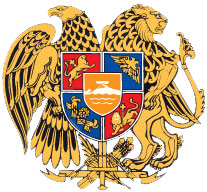 ԸՆԹԱՑԻԿ ԵԶՐԱԿԱՑՈՒԹՅՈՒՆՀԱՅԱՍՏԱՆԻ ՀԱՆՐԱՊԵՏՈՒԹՅԱՆ  ՇՐՋԱԿԱ ՄԻՋԱՎԱՅՐԻ ՆԱԽԱՐԱՐՈՒԹՅՈՒՆՈՒՄ ԱՆՏԱՌՕԳՏԱԳՈՐԾՄԱՆ ԳՈՐԾԸՆԹԱՑԻ ՆԿԱՏՄԱՄԲ ԿԱՏԱՐՈՂԱԿԱՆԻ ՀԱՇՎԵՔՆՆՈՒԹՅԱՆ ԱՐԴՅՈՒՆՔՆԵՐԻ ՎԵՐԱԲԵՐՅԱԼ2022Բ Ո Վ Ա Ն Դ Ա Կ ՈՒ Թ Յ ՈՒ ՆՆերածական մաս ……………………………………………………………………..   էջ 2Հապավումների ցանկ ………………………………………………………………...  էջ 6Ամփոփագիր      ..……………………………………………………………………...  էջ 7Կատարողականի հաշվեքննության հաշվետվություն………………..………...  էջ 11Կատարողականի հաշվեքննության արդյունքներ ……………………….……... էջ 14Առաջարկություններ  ……………………………………………………………․……. էջ 49Հավելվածներ  ………………………….…………………………………………….…. էջ 511․ ՆԵՐԱԾԱԿԱՆ  ՄԱՍ2․  ՀԱՊԱՎՈՒՄՆԵՐԻ ՑԱՆԿ2.1 Հայաստանի Հանրապետություն – ՀՀ2.2 Հայաստանի Հանրապետության շրջակա միջավայրի նախարարություն – Նախարարություն2.3 Հայաստանի Հանրապետության շրջակա միջավայրի նախարարության անտառային կոմիտե – Կոմիտե2.4 Հայաստանի Հանրապետության շրջակա միջավայրի նախարարության անտառային կոմիտեի «Հայանտառ» պետական ոչ առևտրային կազմակերպություն – ՊՈԱԿ2.5 Միավորված ազգերի կազմակերպություն – ՄԱԿ2.6 Շրջակա միջավայրի վրա ազդեցության գնահատում  - ՇՄԱԳ2.7 Պետական կառավարման լիազոր մարմին - ՊԼՄ2.8 Հայաստանի Հանրապետության անտառային օրենսգիրք – Օրենսգիրք2.9  «Գնումների մասին» ՀՀ օրենք - Օրենք  2.10 Անտառային պետական ծառայություն – Ծառայություն2.11 «Procurment.am» տեղեկագիր -  Տեղեկագիր2.12 Հայաստանի Հանրապետության շրջակա միջավայրի նախարարության անտառային քաղաքականության վարչություն - Վարչություն2.13 ՀՀ կառավարության 2017թ. մայիսի 4-ի «Գնումների գործընթացի կազմակերպման կարգը հաստատելու և ՀՀ կառավարության 2011 թվականի փետրվարի 10-ի թիվ 168-Ն որոշումն ուժը կորցրած ճանաչելու մասին» թիվ 526-Ն որոշում -  Որոշում 12.14 ՀՀ կառավարության 2015թ. սեպտեմբերի 17-ի «Հատատեղերի հատկացման և տեղազննման կարգը հաստատելու մասին» թիվ 1072-Ն որոշում  - Որոշում 22.15 ՀՀ կառավարության  2010թ. հունիսի 3-ի «Պետական սեփականություն համարվող  անտառների վարձավճարների նվազագույն չափը սահմանելու մասին» թիվ 668-Ն որոշում -  Որոշում 32.16 ՀՀ ֆինանսների նախարարի 24.10.2014թ. «ՀՀ հանրային հատվածի հաշվապահական հաշվառման ստանդարտը հաստատելու մասին» թիվ 725-Ն հրաման – Ստանդարտ2.17 ՀՀ գյուղատնտեսության նախարարի 2012թ. սեպտեմբերի 5-ի «Պետական անտառների անտառօգտագործման՝ անտառհատման և անտառային տոմսերի ձևերը և տրամադրման կարգի մասին» թիվ 142-Ն հրաման – Հրաման2.18 ՀՀ Ազգային անվտանգության ծառայության սահմանային էլեկտրոնային կառավարման տեղեկատվական համակարգ  - ՍԷԿՏ 3․  ԱՄՓՈՓԱԳԻՐԱնտառների կայուն կառավարումն իրենից ներկայացնում է անտառների պահպանություն, պաշտպանություն, վերականգնում, անտառապատում և արդյունավետ օգտագործում՝ պահպանելով անտառների կենսաբազմազանության, ինքնավերականգնման կարողությունը, ինչպես նաև ապահովելով անտառների բնապահպանական, սոցիալական, տնտեսական ներուժի արդյունավետ օգտագործումը ներկա և ապագա սերունդների համար։ Անտառօգտագործումն անտառային պաշարների և անտառային հողերի օգտակար բնական հատկությունները քաղելու, ինչպես նաև դրանից օգուտ ստանալու հնարավորության օգտագործումն է։ 	Հաշվեքննության թեմայի ընտրությունը պայմանավորված է հանրության լայն հատվածում առավելագույն ազդեցության ներուժով և անտառային ոլորտում կայուն կառավարման կարևորությամբ։ ՀՀ կառավարության 2017թ. նոյեմբերի 30-ի նիստի «Անտառային ոլորտի բարեփոխումների հայեցակարգին, ռազմավարությանը և միջոցառումների ցանկին հավանություն տալու մասին»  թիվ 50 արձանագրային որոշման 2-րդ հավելվածի  2-րդ կետով որպես անտառային ոլորտի բարեփոխումների ռազմավարական նպատակներ են սահմանվել ՀՀ անտառների և անտառային հողերի կառավարման համակարգի կատարելագործումը, ինստիտուցիոնար և օրենսդրական բարեփոխումների իրականացումը, ռազմավարական ուղիների ապահովումը, իսկ 5-րդ կետով որպես  ռազմավարության կատարողականի ցուցանիշներ են սահմանվել՝ անտառների ապօրինի օգտագործման դեմ պայքարի արդյունավետության բարձրացումը, մասնավորապես ապօրինի հատումների ծավալի նվազեցումը, անտառային ոլորտում կառավարման համակարգի բարեփոխումները, կառավարման արդյունավետության բարձրացումը, փայտանյութի իրացումից ստացվող եկամտի աճը, ոլորտում տնտեսական գործունեության զարգացման համար ներդրումների ներգրավումը, ըստ նպատակային նշանակության անտառների օգտագործման ծրագրերի իրականացումը։ Հաշվեքննության շրջանակներում իրականացվել է ստուգում ՊՈԱԿ-ի անտառտնտեսությունների թվով 5 (Արագածոտնի, Վանաձորի, Ստեփանավանի, Թումանյանի և Նոյեմբերյանի) մասնաճյուղերում, որոնց ընդհանուր պետական անտառային հողերը կազմում են 121.0 հազ. հա (ՊՈԱԿ-ի պետական անտառային ընդհանուր հողերի շուրջ 35,3%-ը)։ՀՀ պետական բյուջեից անտառօգտագործման գործընթացի նպատակային հատկացումները ներառված են «Անտառապահպանական ծառայություններ» և «Ոչ անտառապատ տարածքների անտառապատում» ծախսային միջոցառումներում,  ամփոփ ֆինանսական և ոչ ֆինանսական արդյունքային ցուցանիշները ներկայացված են Հավելված 7-ում։ Նախարարության անտառօգտագործման գործընթացի կատարողականի հաշվեքննությամբ արձանագրվել են հետևյալ էական փաստերը.Նախարարության Կոմիտեի ՊՈԱԿ-ի թվով 17 անտառտնտեսությունների անտառաշինական նախագծերի (անտակառավարման պլաններ) ժամկետները լրացել են 2018թ.-ն: 2019թ. ներառող նախագծեր չեն հաստատվել, 2020թ. ՀՀ պետական բյուջեով նախատեսվել է ֆինանսավորել թվով 3 անտառաշինական նախագծերի կազմման աշխատանքներ, որոնցից իրականացվել է 1-ը, 2-ը չեն կատարվել,  ժամկետը երկարացվել և տեղափոխվել է հաջորդ տարի։ ՄԱԿ-ի Զարգացման Ծրագրի «Հողերի և անտառների կայուն կառավարման ներդնումը հյուսիս-արևելյան Հայաստանի լեռնային լանդշաֆտներում» ենթածրագրով մշակվել են ՊՈԱԿ-ի թվով 6 անտառտնտեսությունների (Ստեփանավան, Տաշիր, Ջիլիզաի, Վանաձոր, Իջևան և Նոյեմբերյան) մասնաճյուղերի անտառաշինական նախագծեր, որոնք գտնվել են ՇՄԱԳ փորձաքննության փուլում:Կոմիտեի և ՊՈԱԿ-ի կողմից չեն իրականացվում անտառների և անտառային հողերի պետական հաշվառման, անտառային պետական կադաստրի վարման օրենսդրությամբ սահմանված (թարմացման) աշխատանքները։ Հաշվետու ժամանակաշրջանում հատատեղերի որոշումները և բնափայտի մթերումներն իրականացվել են առանց անտառաշինական նախագծերի, ինչպես նաև առանց ՊԼՄ-ի կողմից ստեղծած մասնագիտական հանձնաժողովների ուսումնասիրությունների և եզրակացությունների:2019-2020թթ. ընթացքում անտառի նկատմամբ սեփականության իրավունքի ձեռքբերման պայմանով, անտառների և անտառային հողերի անհատույց կամ վարձակալության իրավունքով օտագործման տրամադրման (բացառապես անտառապատում իրականացնելու նպատակով) վերաբերյալ Կոմիտեում և ՊՈԱԿ-ում տեղեկատվությունը բացակայում է։ ՀՀ անշարժ գույքի կադաստրի շտեմարանում առկա է թվով 30 անհատույց օգտագործման իրավունքով և 8 ֆիզիկական և իրավաբանական անձանց անվամբ սեփականության իրավունքով գրանցում ստացած (01.01.2022թ դրությամբ էլեկտրոնային արխիվացման չենթարկված) միավորներ։Կնքված վարձակալական պայմանագրերի շրջանակներում ՊՈԱԿ-ի կողմից 2019թ. ընթացքում չհավաքագրված վարձավճարները կազմում են 9,209.3 հազ. դրամ, իսկ  2020թ. 10,390.9 հազ. դրամ։ Վարձակալության մի քանի պայմանագրերում պետական սեփականություն համարվող  անտառների վարձավճարների  օրենսդրությամբ սահմանված նվազագույն չափը  չպահպանելու արդյունքում ՊՈԱԿ-ի թվով 5 անտառտնտեսության մասնաճյուղերում ընդհանուր վարձակալված 36,7 հա անտառային հողատարածքներից 2019-2020թթ. ժամանակահատվածում չեն գանձվել 14,086.5 հազ. դրամ վարձավճարներ։Անտառների կայուն կառավարման ոլորտում անտառային օրենսդրության կիրառման, անտառների պահպանության և պաշտպանության նկատմամբ վերահսկողության իրականացման նպատակով Օրենսգրքով սահմանված Ծառայություն ՊԼՄ-ի համակարգում չի ստեղծվել, որի փոխարեն իրեն վերապահված լիազորություններն Օրենսգրքով վերագրվել են Կոմիտեին, վերջինս այն պատվիրակել և վերահսկողությունն իրականացվում է ՊՈԱԿ-ի միջոցով։ ՊՈԱԿ-ի  մասնաճյուղերում բնափայտի ծավալների հաշվարկման, ցուցանիշների ամփոփման, մթերման և իրացման ժամանակ հայտնաբերվել են անհամապատասխանություններ, մասնավորապես. ա) Անտառահատման տոմսերում, հաշվեգնահատման ցուցակներում և կազմված արձանագրություններում արտացոլված բնափայտի ծավալների միջև։ բ) Համատարած սանիտարական հատումներից առաջացած բնափայտի ծավալների հաշվարկման կիրառելի իրավական ակտի պահանջների հետ։գ) Ըստ անտառահատման տոմսերի և ըստ ամիսների իրականացման արդյունքում բնափայտի ծավալների շարժի վերաբերյալ հաշվետության և հաշվապահական հաշվառման առկա տվյալների հետ։ Շահագործված հատատեղերում արձանագրվել են վաղօրոք հաշվարկված հաշվեգնահատման ցուցակների նկատմամբ բնափայտի ծավալների չհիմնավորված աճ։ դ) Քամատապալ սոճենիների հատման, ծավալների հաշվարկման և իրացման ցուցանիշների միջև։  ՊՈԱԿ-ը բնափայտի մթերման ծավալների հաշվարկը իրականացնում են ԽՍՀՄ հաստատված նորմատիվներով:ՊՈԱԿ-ի թվով 5 անտառտնտեսությունների կողմից ընդհանուր 120.636,0 հա անտառային տարածքի պահպանությունն իրականացնում են 183 անտառապահների միջոցով, մեկ անտառապահին ընկնող միջին անտառային սպասարկման տարածքը  կազմում է 659,2 հա, սպասարկման նվազագույն միջին տարածքը՝ 443,9 հա, իսկ առավելագույնը՝ 961,6 հա, նվազագույնի և առավելագույնի տարբերությունը՝ 517,7 հա։ Նշված անհամաչափ բաշխվածությունը, անտառապահպանության գործառույթի իրականացման և հսկողության շրջանակներում ՊՈԱԿ-ի անտառապահների շուրջօրյա աշխատակարգի, ինչպես նաև՝ սահմանված նորմաների բացակայությունը հնարավորություն չի ընձեռնում գնահատել նպատակին միտված արդյունավետությունը։ ՊՈԱԿ-ի 2019-2020թթ. բյուջետային ծախսերի տնտեսագիտական դասակարգման հոդվածներով նախատեսված և ծախսված 128,996.8 հազ. դրամ գումարի դիմաց ձեռք բերված  ապրանքներերն ու ծառայությունները չեն ներառվել գնումների պլանում և չեն կատարվել գնումների ոլորտը կարգավորող ՀՀ նորմատիվ իրավական ակտերով սահմանված կարգով:   Գնումների պլանում առկա «Գնանշման հարցում» ընթացակարգով կատարված մի շարք գնումների ընթացքում առկա են անհամապատասխանություններ, տեղեկագրում հրապարակման ենթակա նյութերը կամ չեն հրապարակվել, կամ հրապարակվել են սահմանված ժամկետի ուշացումով՝ որոշ դեպքերում խախտելով անգործության ժամկետը:  ՊՈԱԿ-ը 2019 և 2020թթ. հաշվապահական հաշվառումը «ՀԾ-Հաշվապահ հանրային հատված» միասնական համակարգով վարման ընթացքում մեկ միասնական «ՀԾ համակարգի»-ի փոխարեն մասնաճյուղերի հետ հաշվային տեղեկատվության հավաքագրման, կուտակման, մշակման և ամփոփման փուլերում կիրառել է առանձին այնպիսի ենթահամակարգեր, որոնցով մասնաճյուղերում գործառույթների թղթակցությունները անալիտիկ մակարդակից սինթետիկի անցման ժամանակ բացառվել է դրանց վերծանման հնարավորությունը։  2019-2020թթ. ընթացքում աշխատանքային պայմանագրերի և ներքին իրավական ակտերի համաձայն ՊՈԱԿ-ի մասնաճյուղերում աշխատանքի են ընդունել ֆիզիկական անձանց սեփական բենզասղոցներով և վառելիքով կոճղաշիվային հատում, հատատեղերում ծառերի հատում, ինչպես նաև փայտանյութը հատատեղերից անտառմիջյան ճանապարհ տեղափոխելու նպատակով՝ վճարելով աշխատավարձ: Փաստացի մատուցվել են ծառայություններ և գործընթացները պետք է կատարվեին գնումների վերաբերյալ գործող իրավական նորմատիվ ակտերով սահմանված կարգով, սակայն կնքվել են աշխատանքային պայմանագրեր, ինչպես նաև՝ տվյալ անձանց աշխատանքից ազատելիս կատարվել է վերջնահաշվարկ:	Վերոհիշյալ, ինչպես նաև «Կատարողականի հաշվեքննության արդյունքներ» 4-րդ բաժնում բաժնում արձանագրված մյուս անհամապատասխանություններն ու այլ փաստերը, հաշվեքննողներին հնարավորություն չեն ընձեռնել գնահատելու անտառօգտագործման գործընթացին վերագրվող ծախսերի նպատակային արդյունավետության սկզբունքի պահպանումը: Միաժամանակ ձեռքբերված առանձին ապացույցներ հիմք են տալիս եզրակացնելու, որ մի շարք դեպքերում ծախսերը կատարվել են առանց ծախսային արդյունավետության և  տնտեսման սկզբունքների պահպանման։  4.  ԿԱՏԱՐՈՂԱԿԱՆԻ ՀԱՇՎԵՔՆՆՈՒԹՅԱՆ ՀԱՇՎԵՏՎՈՒԹՅՈՒՆ Կատարողականի հաշվեքննության արդյունքներով հաշվեքննողները հանգել են հետևյալ եզրահանգումներին․Նպատակային արդյունավետությունը հնարավոր չի եղել գնահատել, քանի որ.Անտառտնտեսությունների անտառաշինական նախագծերի ժամկետները լրացել են 2018թ.-ն, 2019թ. ներառող նախագծեր չեն հաստատվել, 2020թ. նախատեսվեած թվով 3 անտառաշինական նախագծերից իրականացվել է 1-ը: Օրենսգրքով սահմանված Ծառայություն ՊԼՄ-ի համակարգում չի ստեղծվել, բնափայտի մթերումն իրականացվել և հատատեղերը որոշվել են անտառաշինական նախագծերի բացակայության դեպքում՝ առանց ՊԼՄ-ի կողմից ստեղծված մասնագիտական հանձնաժողովների ուսումնասիրությունների և եզրակացությունների։ Հատատեղերի շահագործման ավարտից հետո տեղազննման և մաքրման աշխատանքներ չեն իրականացվել, անտառահատման և անտառային տոմսերը, որպես հատուկ հաշվառման ենթակա փաստաթղթեր չեն դիտարկվել,  բնափայտի մթերման ծավալների հաշվարկը իրականացնում է ԽՍՀՄ հաստատված նորմատիվներով։ ՊՈԱԿ-ը հաշվետու ժամանակահատվածում չի իրականացրել՝ անտառաշինական նախագծերի կազմման ոլորտում իրեն վերապահված,  անտառների կենսաբանական բազմազանության պահպանման  գործառույթները, չի մասնակցել անտառային հողերի և անտառների, բուսական և կենդանական աշխարհի հաշվառման աշխատանքներին, չի նախապատրաստել կադաստրի վարման անհրաժեշտ նյութերը, չի ներկայացրել լիազորված պետական մարմնին անտառների վիճակի և վերարտարդրության վրա ազդող օբյեկտների տեղաբաշխման, նախագծման, շինարարության ու գործարկման պայմանների վերաբերյալ առաջարկություններ, չի ապահովել անտառահատման աշխատանքների ավարտից հետո հատատեղերի տեղազննումն ու աշխատանքների ընդունումը։ Կոմիտեի և ՊՈԱԿ-ի կողմից հնգամյա պարբերությամբ չեն իրականացվել անտառների և անտառային հողերի պետական հաշվառման և անտառային պետական կադաստրի վարման (թարմացման) աշխատանքները։ «Անտառահատման, և անտառային տոմսերի մուտքագրման և հաշվառման»  գրքերը ՊՈԱԿ-ի մասնաճյուղերում սահմանված կարգով չեն վարվել։ 2005թ. ՊՈԱԿ-ին ամրակցված ըստ մասնաճյուղերի բաշխվածության անտառային ֆոնդը կազմել է 368,6 հազ. հա, սակայն 2019-2020թթ. ՊՈԱԿ-ի հետ կնքված «Պետության կողմից դրամաշնորհի ձևով տրամադրվող ֆինանսական աջակցության գումարների օգտագործման մասին» պայմանագրերում վերջինիս տնօրինությանը հանրապետության անտառային ֆոնդի տարածքի պահպանմանը հանձնվել է 342,4 հազ. հա, 26,3 հազ. հա տարբերության վերաբերյալ հաշվեքննության օբյեկտը չունի պարզաբանում։ՊՈԱԿ-ի  անտառտնտեսությունների անտառապահների միջև սպասարկման տարածքները բաշխված են անհամաչափ՝ առանց հիմնավորման։ Նպատակային արդյունավետության տեսակետից ուշագրավ է նաև, որ․ՊՈԱԿ-ի կողմից կնքված վարձակալական պայմանագրերի շրջանակներում 2019-2020թթ. չհավաքագրված վարձավճարները կազմում են 19,600.2 հազ. դրամ։  Նախարարության և ՊՈԱԿ-ի տեղեկատվության բացակայությունը՝ կապված 2019-2020թթ. ընթացքում անտառի նկատմամբ սեփականության իրավունքի ձեռքբերման պայմանով անտառների և անտառային հողերի անհատույց կամ վարձակալության իրավունքով օտագործման տրամադրման (բացառապես անտառապատում իրականացնելու նպատակով) արդյունքում, անհնար է դարձնում նպատակի, կատարված անտառապատման, առկայության փաստի վերաբերյալ գնահատականը:  Ստորև նշված փաստերով չի պահպանվել ծախսային արդյունավետության սկզբունքը, մասնավորապես.2019-2020թթ. ՊՈԱԿ-ի որոշ մասնաճյուղերում նախկինում հիմնադրված տնկարանների խնամքի աշխատանքները կատարվել են թերի՝ արդյունքում չստանալով մշակված  հատվածից ակնկալվող արդյունքը։ Փաստացի օգտագործվել են ռեսուրսներ, սակայն չի ստացվել սպասվելիք անտառվերականգնումը: ՊՈԱԿ-ը 2019 և 2020թթ. հաշվապահական հաշվառումը «ՀԾ-Հաշվապահ հանրային հատված» միասնական համակարգով վարման ընթացքում մեկ միասնական «ՀԾ համակարգի»-ի փոխարեն մասնաճյուղերի հետ հաշվային տեղեկատվության հավաքագրման, կուտակման, մշակման և ամփոփման փուլերում կիրառել է առանձին այնպիսի ենթահամակարգեր, որոնցով մասնաճյուղերում գործառույթների թղթակցությունները անալիտիկ մակարդակից սինթետիկի անցման ժամանակ բացառվել է դրանց վերծանման հնարավորությունը։ ՊՈԱԿ-ի հաշվապահական հաշվառման հաշվետվություններում առկա ամփոփ տեղեկատվությունը հնարավոր չէ համադրել մասնաճյուղերի սկզբնական հաշվառման փաստաթղթերով ներկայացված, անալիտիկ շրջանառությամբ ու ըստ դեբիտորների և կրեդիտորների վերջնական մնացորդներով դուրսբերված տեղեկատվության հետ։ Աշխատողների աշխատավարձի հաշվարկը կատարվել է «EXCEL» ծրագրի միջոցով, որից հետո ամփոփ տվյալները ձեռքով մուտքագրվել է «ՀԾ-Հաշվապահ հանրային հատված» համակարգ: Անտառօգտագործման գործընթացի վերաբերյալ պետական բյուջեում ամփոփ ֆինանսական և ոչ ֆինանսական ցուցանիշները ներկայացված են անտառվերականգնման, անտառապատման, անտապահպանության և անտառպաշտպանության միջոցառումներում։Ծախսային արդյունավետության տեսակետից ուշագրավ է նաև, որ  ՊՈԱԿ-ի կողմից կնքված և գործող թվով 9 վարձակալության պայմանագրերում  պետական սեփականություն համարվող անտառների վարձավճարների  օրենսդրությամբ սահմանված նվազագույն չափը չպահպանելու արդյունքում, հաշվեքննողների հաշվարկներով, անտառտնտեսության թվով 5 մասնաճյուղերում ընդհանուր վարձակալված 36,7 հա անտառային հողատարածքներից 2019-2020թթ. ժամանակահատվածում չեն գանձվել 14,086.5 հազ. դրամ վարձավճարներ։ Ստորև նշված փաստերով չի պահպանվել տնտեսման սկզբունքը, մասնավորապես.ՊՈԱԿ-ի 2019-2020թթ ապրանքների և ծառայությունների ձեռքբերման ու  պլանավորման միջև առկա է էական տարբերություն, դրանք չեն կատարվել գնումների ոլորտում ներդրված հսկողական մեխանիզմների շրջանակներում։ Բացակայում է մրցակցության առկայության հանգամանքը, որի պայմաններում ձեռք բերված ապրանքների ու ծառայությունների դիմաց ծախսերը չեն հիմնավորվել որպես նվազագույն։«Գնանշման հարցում» ընթացակարգով կատարված մի շարք գնումների ընթացքում գնումների ոլորտը կարգավորող ՀՀ նորմատիվ իրավական ակտերով սահմանված կարգով Տեղեկագրում հրապարակման ենթակա նյութերը կամ չեն հրապարակվել, կամ հրապարակվել են սահմանված ժամկետի ուշացումով՝ որոշ դեպքերում խախտելով անգործության ժամկետը:Բացակայում են ՊՈԱԿ-ի «Մեկ անձից գնում» գնման ընթացակարգի համաձայն կատարված գործողությունների և դրանց հիմքերի վերաբերյալ գնումների ոլորտի օրենսդրությամբ սահմանված էլեկտրոնային փաստաթղթերը։ 2019-2020թթ. ընթացքում փաստացի մատուցվել են ծառայություններ, որոնց գործընթացները պետք է կատարվեին գնումների վերաբերյալ իրավական նորմատիվ ակտերով սահմանված կարգով: Փաստացի կնքվել են ֆիզիկական անձանց հետ ժամկետային աշխատանքային պայմանագրեր, իսկ վերջիններիս աշխատանքից ազատելիս՝ կատարվել է վերջնահաշվարկ:5․  ԿԱՏԱՐՈՂԱԿԱՆԻ ՀԱՇՎԵՔՆՆՈՒԹՅԱՆ ԱՐԴՅՈՒՆՔՆԵՐ5․1 Անտառկառավարման ոլորտում Նախարարության, Կոմիտեի ներդրված և գործող ներքին հսկողության գործընթացներՈրպես հաշվեքննության չափանիշներ կիրառվել են Օրենսգիրքը, ՀՀ կառավարության 2017թ. նոյեմբերի 30-ի նիստի «Անտառային ոլորտի բարեփոխումների հայեցակարգին, ռազմավարությանը և միջոցառումների ցանկին հավանություն տալու մասին» թիվ 50 արձանագրային որոշումը, Հայաստանի Հանրապետության վարչապետի 2018թ․ հունիսի 11-ի թիվ 745-Լ որոշմամբ հաստատված Նախարարության կանոնադրությամբ, ՀՀ շրջակա միջավայրի նախարարի 2020թ. մարտի 24-ի թիվ 107-Լ հրամանով հաստատված Նախարարությունում որպես մասնագիտական կառուցվածքային ստորաբաժանում գործող Վարչության կանոնադրությամբ և ՀՀ բնապահպանության նախարարի 2018թ. հունիսի 22-ի թիվ 172-Լ հրամանով հաստատված Նախարարությանը ենթակա մարմնի՝ Կոմիտեի, կանոնադրությամբ սահմանված նորմերը։5.1.1  Օրենսգրքով  սահմանված է, որ Ծառայությունը պետք է գործի անտառների կայուն կառավարման ոլորտում՝ ՊԼՄ-ի  համակարգում, և վերահսկողություն իրականացնի անտառային օրենսդրության կիրառման, անտառների պահպանության և պաշտպանության նկատմամբ։ Օրենսգրքով սահմանված են նաև Ծառայության իրավասություններն ու գործառույթները, միաժամանակ, Նախարարության Վարչության կանոնադրությամբ նախատեսված է ապահովել անտառային ոլորտում Նախարարության քաղաքականության մշակումը և իրականացումը։ Ծառայություն ՊԼՄ-ի համակարգում չի ստեղծվել, իսկ նրա՝ օրենսդրությամբ իրեն վերապահված լիազորություններն Օրենսգրքով վերագրվել են Կոմիտեին (վերջինս այն պատվիրակել և վերահսկողությունն իրականացնում է ՊՈԱԿ-ի միջոցով)։ Կոմիտեի և ՊՈԱԿ-ի կողմից չեն իրականացվել անտառների և անտառային հողերի պետական հաշվառման և անտառային պետական կադաստրի վարման (թարմացման) աշխատանքները։ Նախարարության և Կոմիտեի համակարգերում հաշվեքննվող ժամանակահատվածում ներքին աուդիտի ստորաբաժանումներ չեն գործել։ Առկա են անհամապատասխանություններ Օրենսգիրքի 3-րդ և 16-րդ հոդվածների, Նախարարության կանոնադրության 9-րդ և 10-րդ կետերի 1-ին ենթակետերի, Նախարարության Վարչության կանոնադրության 4-րդ, Կոմիտեի կանոնադրության 11-րդ կետի 2-րդ ենթակետի և ՊՈԱԿ-ի կանոնադրության  2-րդ գլխի 11-րդ կետի 1-ին ենթակետի պահանջների հետ։ Հաշվեքննության օբյեկտի արձագանքը. «Հիդրոմետեորոլոգիայի և մոնիթորինգի կենտրոն» ՊՈԱԿ-ի անվանումը սխալ է նշված։ ՊՈԱԿ-ի անվանումն է «Հիդրոօդերևութաբանության և մոնիթորինգի կենտրոն» և վերջինիս կանոնադրությամբ (ՀՀ շրջակա միջավայրի նախարարի 2020 թվականի ապրիլի 28-ի N 125-Լ հրաման) անտառային ոլորտի վերահսկողության իրականացման գործառույթներ վերապահված չեն։ Համաձայն ՀՀ վարչապետի 2018 թվականի հունիսի 11-ի N 733-Լ որոշման անտառային ոլորտի վերահսկողությունն իրականացվում է Բնապահպանության և ընդերքի տեսչական մարմնի կողմից։ Անտառային պետական ծառայությունը պետք է գործի ՊԼՄ-ի համակարգում և վերահսկողություն իրականացնի անտառային օրենսդրության կիրառման, անտառների պահպանության և պաշտպանության նկատմամբ, սակայն ՀՀ անտառային օրենսգրքի 26-րդ հոդվածի համաձայն ծառայությունն անտառների պահպանության և պաշտպանության նկատմամբ ոչ թե պետք է իրականացներ  վերահսկողություն, այլ պետք է իրականացներ անտառների պահպանությունն ու պաշտպանությունը։ Նախարարության և Կոմիտեի համակագրերում ներքին աուդիտի ստորաբաժանումներ չեն գործում։ Քանի որ ՀՀ հաշվեքննիչ պալատի հաշվեքննությունն իրականացվել է 2019-2020թթ-ին, ապա նշեմ, որ նախարարության համակարգում ներքին աուդիտի ստորաբաժանումը չի գործում 2020 թվականի մարտի 1-ից՝ համաձայն ՀՀ վարչապետի 2019 թվականի դեկտեմբերի 2-ի N 1785-Լ որոշման։ «ՊՈԱԿ-ի կանոնադրության 17-րդ հոդվածի» բառերն անհասկանալի են, քանի որ անհասկանալի է խոսքը վերաբերում է «Հայանտառ» ՊՈԱԿ-ին, թե՝ «Հիդրոօդերևութաբանության և մոնիթորինգի կենտրոն» ՊՈԱԿ-ին։ Միաժամանակ նշեմ, որ 2 ՊՈԱԿ-ների կանոնադրություններում 17-րդ հոդվածը բացակայում է, հետևաբար հղումը սխալ է տրված։»Հաշվեքննողների մեկնաբանությունը. Նախարարության առարկությունները հաշվեքննողների կողմից ընդունվում են մասամբ՝  տեխնիկական վրիպակներով պայմանավորված  «Հիդրոմետեորոլոգիայի և մոնիթորինգի կենտրոն» ՊՈԱԿ-ի անվան,  Բնապահպանության և ընդերքի տեսչական մարմնի և կանոնադրությունների 11-րդ կետին հղման վերաբերյալ։ Հաշվեքննողների կողմից անընդունելի է անտառային ոլորտում Նախարարության քաղաքականության մշակման և իրականացման ապահովման կանոնադրական գործառույթին միտված Վարչության կողմից Օրենսգրքով սահմանված և առայսօր չստեղծված Ծառայության վերաբերյալ «Անտառային պետական ծառայությունը պետք է գործի ՊԼՄ-ի համակարգում և վերահսկողություն իրականացնի անտառային օրենսդրության կիրառման, անտառների պահպանության և պաշտպանության նկատմամբ» և «Ծառայությունն անտառների պահպանության և պաշտպանության նկատմամբ ոչ թե պետք է իրականացներ  վերահսկողություն, այլ պետք է իրականացներ անտառների պահպանությունն ու պաշտպանությունը» արտահայտությունների ձևակերպումները։ Անտառների պահպանությունն ու պաշտպանությունը Օրենսգրքով սահմանված նորմեր են, ուստի դրանց կիրառման նկատմամբ Ծառայությունը՝ Օրենսգրքի 26-րդ հոդվածի 1-ին կետով պետք է  իրականացներ վերահսկողություն։5.1.2  ՊՈԱԿ-ի թվով 17 անտառտնտեսությունների գծով Օրենսգիրքի 3-րդ հոդվածով սահմանված անտառաշինական նախագծերի (անտառկառավարման պլաններ) ժամկետները լրացել են, նոր նախագծեր չեն հաստատվել։ 2020թ. ՀՀ պետական բյուջեով նախատեսվել է ֆինանսավորել թվով 3 անտառաշինական նախագծերի կազմման աշխատանքներ, որոնցից իրականացվել է 1-ը, 2-ը չեն կատարվել,  ժամկետը երկարացվել և տեղափոխվել է հաջորդ տարի։ ՄԱԿ-ի Զարգացման Ծրագրի «Հողերի և անտառների կայուն կառավարման ներդնումը հյուսիս-արևելյան Հայաստանի լեռնային լանդշաֆտներում» ենթածրագրով մշակվել են ՊՈԱԿ-ի Ստեփանավանի, Տաշիրի, Ջիլիզայի, Վանաձորի, Իջևանի և Նոյեմբերյանի անտառտնտեսությունների մասնաճյուղերի անտառկառավարման պլանները, որոնք ներկայումս գտնվում են շրջակա միջավայրի վրա ազդեցության գնահատման (ՇՄԱԳ) փորձաքննության փուլում: Առկա են անհամապատասխանություններ Օրենսգիրքի 3-րդ հոդվածի, Նախարարության կանոնադրության 9-րդ և 10-րդ կետերի 1-ին ենթակետերի, Նախարարության Վարչության կանոնադրության 4-րդ և ՊՈԱԿ-ի կանոնադրության 2-րդ գլխի 4-րդ կետերի պահանջների հետ։ Հաշվեքննության օբյեկտի արձագանքը. «ՀՀ շրջակա միջավայրի նախարարի 28.09.2022թ. N 337-Լ հրամանով հաստատվել է «Սևքարի անտառտնտեսություն» մասնաճյուղի և 19.05.2022թ. N 157-Լ հրամանով հաստատվել են «Սիսիանի անտառտնտեսություն» և «Ճամբարակի անտառտնտեսություն» մասնաճյուղերի անտառկառավարման պլանները։ Մնացած «Անտառտնտեսություն» մասնաճյուղերի անտառկառավարման պլաններրի նախագծերը գտնվում են դաշտային աշխատանքների, շրջակա միջավայրի վրա ազդեցության գնահատման փորձաքննության փուլում, որոնք կհաստատվեն հաջորդ տարում։ Նախկինում անտառկառավարման պլանները չեն ընդունվել, սակայն գտնվել են մշակման փուլում և վարչության կողմից նախագծերի վերաբերյալ տրվել են կարծիքներ։»Հաշվեքննողների մեկնաբանությունը. Կատարողականի հաշվեքննության ժամանակաշրջանը ներառում է 2019-2020թթ., տրված պարզաբանումներն ընդունվել են ի գիտություն։5.1.3  Համաձայն Oրենսգրքի 32-րդ հոդվածի դրույթների անտառների և անտառային հողերի սեփականատերերն անտառները կամ անտառային հողերն օգտագործման են տրամադրում անհատույց կամ վարձակալության իրավունքով, ինչպես նաև Oրենսգրքով նախատեսված այլ նպատակներով: Oրենսգրքի 33-րդ հոդվածի դրույթներով սահմանվում է, որ պետական անտառային հողերը ոչ անտառածածկ և բնական վերաճ չունեցող տարածքներում կարող են տրամադրվել անհատույց օգտագործման, անտառի նկատմամբ սեփականության իրավունքի ձեռքբերման պայմանով, եթե օգտագործողներն իրենց սեփական միջոցներով, անտառապատման կանոններին համապատասխան իրականացնում են անտառապատում և դրանք փոխադրվում են անտառի շարք: Հաշվեքննության և ստուգման ժամանակ 2019-2020թթ. ընթացքում անտառապատման վերոհիշյալ գործիքակազմի կիրառման վերաբերյալ հաշվեքննողներին տեղեկատվություն չեն տրամադրվել։ Կատարողականի հաշվեքննության և ստուգման շրջանակներում ՀՀ հաշվեքննիչ պալատի 23.12.2021թ. ՀՊԵ-ԵՍ-257 գրությամբ կատարվել է արտաքին հարցում ՀՀ անշարժ գույքի կադաստրի կոմիտե և 29.12.2021թ. ԱՊ/12357-2021 գրությամբ ստացվել է պատասխան՝ ՀՀ անշարժ գույքի միասնական կադաստրում անտառային հողերի վրա իրավունքների պետական գրանցում ստացած միավորների վերաբերյալ։ Ուսումնասիրությունների արդյունքում պարզվել է, որ ՀՀ անշարժ գույքի միասնական կադաստրի շտեմարանում առկա են անտառային հողերում իրավունքների պետական գրանցում ստացած, դեռևս էլեկտրոնային արխիվացման չենթարկված թվով 30 անհատույց օգտագործման իրավունքով գրանցված միավորներ (ցանկը տրամադրվել է Նախարարությանը)։ Միաժամանակ, նույն շտեմարանում առկա են նաև անտառային հողերի վրա ֆիզիկական և իրավաբանական անձանց անվամբ իրավունքների պետական գրանցում ստացած, դեռևս էլեկտրոնային արխիվացման չենթարկված թվով 8 սեփականության իրավունքով գրանցված միավորներ (ցանկը տրամադրվել է Նախարարությանը)։ Առկա են անհամապատասխանություններ Օրենսգրքի 4-րդ հոդվածի 2-րդ կետի և ՀՀ հողային օրենսգրքի 60-րդ հոդվածի դրույթների հետ։ Հաշվեքննության օբյեկտի արձագանքը. «Բացակայում է»։5.1.4  ՊՈԱԿ-ը, համաձայն հաստատված կանոնադրության դրույթների, հաշվետու ժամանակահատվածում չի իրականացրել հետևյալ գործառույթները. Չի կատարել անտառաշինական նախագծերի կազմման ոլորտում իրեն վերապահված աշխատանքները։ Չի կատարել անտառների կենսաբանական բազմազանության պահպանությունը։Չի մասնակցել անտառային հողերի և անտառների, բուսական և կենդանական աշխարհի հաշվառման գործնթացներին։Չի նախապատրաստել կադաստրի վարման անհրաժեշտ նյութերը։Չի ներկայացրել անտառների վիճակի և վերարտարդրության վրա ազդող օբյեկտների տեղաբաշխման, նախագծման, շինարարության ու գործարկման պայմանների վերաբերյալ առաջարկություններ լիազորված պետական մարմնին։Չի ապահովել անտառահատման աշխատանքների ավարտից հետո հատատեղերի տեղազննում և աշխատանքների ընդունում (ՊՈԱԿ-ի տեղեկանքը կցվում է)։ՊՈԱԿ-ի արձագանքը. «Հայտնում եմ, Անտառային կոմիտեի «Հայանտառ» ՊՈԱԿ-ի «Անտառտնտեսություն» մասնաճյուղերի անտառային տարածքներում տեղի ունեցող անտառային օրենսդրության խախտումները, որոնք վնասում են անտառային կենսաբազմազանությանը, ունեն բազմաթիվ պատճառներ: Հիմնական պատճառներից են՝ ա/ խախտումները հիմնականում կատարվում են ոչ աշխատանքային ժամերին և հանգստյան օրերին, երբ անտառային տարածքներում պահպանություն չի իրականացվում, բ/ անտառպահպանության աշխատակիցները ապահովված չեն համապատասխան տրանսպորտային և կապի միջոցներով, իսկ անտառային պահաբաժինների տարածքների ձգվածությունը բավականին մեծ են՝ 100-ավոր, նույնիսկ 1000 և ավելի հեկտարներ և ունեն հիմնականում բարդ ռելիեֆային կառուցվածք, որոնց չնչին մասն է հնարավոր ոտքով շրջել, գ/ անտառները սփռված են հանրապետության տարբեր մարզերում և դրանց զգալի մասը շրջապատված են գյուղական և քաղաքային համայնքներով /օրինակ՝ «Վանաձորի աանտառտնտեսություն» մասնաճյուղ - 43 գյուղական և 2 քաղաքային համայնք/, դ/ անտառամերձ որոշ համայնքներ դեռևս գազաֆիկացված չեն, ե/ հանրապետությունում այլընտրանքային էժան վառելիքի բացակայությունը, զ/ հանրապետության ազգաբնակչության զգալի մասը ապահովված չէ աշխատանքով և վճարունակ չէ, որի արդյունքում  փորձում է ջեռուցման և այլ խնդիրներ լուծել ապօրինի անտառհատման տարբերակով:»Հաշվեքննողների մեկնաբանությունը. ՊՈԱԿ-ն առարկություններ չի ներկայացրել, տրվել են բացատրություններ։  Հաշվեքննության օբյեկտի արձագանքը. «Բացակայում է»։     5.1.5  2019թ․ հունվարից մինչև 2020թ․ մայիս ամիսը ՀՀ բնապահպանության նախարարությունում, որպես մասնագիտական կառուցվածքային ստորաբաժանում, գործել է կենսաբազմազանության և անտառային քաղաքականության վարչությունը, որի կազմում գործել է անտառային և բնության  հատուկ պահպանվող տարածքների քաղաքականության  բաժինը։ 2020թ․ հունիսին կառուցվածքային փոփոխության հետևանքով ստեղծվել է Նախարարության Վարչությունը։ Անտառների, անտառային հողերի և անտառային ոլորտին առընչվող Նախարարության Վարչության կանոնադրական գործառույթների մասով հաշվեքննողների կողմից բանավոր հարցման և ստացված պատասխանից պարզվեց, որ ՀՀ բնապահպանության նախարարության կենսաբազմազանության և անտառային քաղաքականության վարչության անտառային և բնության  հատուկ պահպանվող տարածքների քաղաքականության բաժնի կողմից 2019թ. հունվարից մինչև 2020թ․ մայիս ամիսը ընկած ժամանակահատվածում իր կանոնադրական խնդիրների լուծման համար գործառույթներն իրականացնելիս չի տարանջատել անտառների, անտառային հողերի և անտառային ոլորտը՝ բնության հատուկ պահպանվող տարածքներից։ Արդյունքում վերոհիշյալ ժամանակահատվածում Վարչության բաժնի կողմից անտառների, անտառային հողերի և անտառային ոլորտի գծով կանոնադրական ստորև ներկայացված առանձնացված խնդիրների լուծմանն ուղղված գործառույթները հաշվեքննությանը չեն ներկայացվել.Անտառների կայուն կառավարման ոլորտում քաղաքականության, ծրագրերի, ռազմավարությունների, գերակա խնդիրների մշակում և մոնիթորինգի իրականացում։Անտառների, անտառային հողերի մասով իրավական ակտերի նախագծերի և ուղեցույցերի մշակում։Անտառների կայուն կառավարման չափորոշիչների և ցուցիչների, դրանց պարբերաբար վերանայում և ճշգրտման ապահովում։Անտառների պահպանության և օգտագործման հետ կապված հաշվետվությունների ուսումնասիրում և կարծիքի ներկայացում։Անտառային տարածքների կառավարման նախագծերի ուսումնասիրում, առաջարկությունների և առարկությունների տրամադրում, նախագծերի հաստատման ներկայացում։Անտառների, անտառային հողերի ռազմավարական ուղղություններից, ծրագրերից, գերակա խնդիրներից և  այլ գործնթացներից բխող միջոցառումների իրականացում, մոնիթորինգի և վերլուծությունների կատարում, առաջարկությունների ներկայացում։Շրջակա միջավայրի վրա ազդեցության գնահատման և փորձաքննության շրջանակներում անտառների մասով մասնագիտական եզրակացությունների տրամադրում (Վարչության տեղեկանքը կցվում է)։                                Հաշվեքննության օբյեկտի արձագանքը. «ՀՀ հաշվեքննիչ պալատի կողմից հաշվեքննություն է իրականացվել շրջակա միջավայրի նախարարության անտառային քաղաքականության վարչությունում, անտառային կոմիտեում և «Հայանտառ» ՊՈԱԿ-ում։ ՀՀ հաշվեքննիչ պալատի կողմից ներկայացված արձանագրության մեջ նշված է, որ իրականացվել է կատարողականի հաշվեքննություն 2019-2020թթ անտառօգտագործման գործընթացի նկատմամբ։ Վերջինս հաշվի առնելով՝ հաշվեքննություն պետք է իրականացվեր անտառային կոմիտեի «Հայանտառ» ՊՈԱԿ-ում, քանի որ անտառների օգտագործումը պատկանում է անտառների կայուն կառավարման ոլորտում պետական կառավարման լիազորված մարմնին, որը համապատասխան գործընթացն իրականացնում է շրջակա միջավայրի նախարարության անտառային կոմիտեի «Հայանտառ» ՊՈԱԿ-ի միջոցով։ Հայտնում եմ, որ ՀՀ հաշվեքննիչ պալատի կողմից բանավոր հարցման պահանջով նախարարության անտառային քաղաքականության վարչության կողմից շատ սուղ ժամանակահատվածում (1-2 օրվա ընթացքում) ներկայացվել է տեղեկատվություն (էլեկտրոնային և թղթային տարբերակով), որը ներառել է 2019 թվականի նախկին վարչության 15 գործառույթների և 2020 թվականի հուլիսից դեկտեմբեր ժամանակահատվածում նոր ստեղծված վարչության 10 գործառույթների կատարված աշխատանքները։ Տեղեկատվությունը կրել է ծավալուն աշխատանք, քանի որ վարչությունները 2019-2020թթ գործել են տարբեր գործառույթներով՝ 2019 թվականից մինչև 2020 թվականի հուլիս ամիսը բացի անտառային քաղաքականությունից ներառել է նաև բնության հատուկ պահպանվող տարածքների քաղաքականությունը։ Վերջինս և ՀՀ հաշվեքննիչ պալատի կողմից պահանջվող տեղեկատվությունը սուղ ժամանակահատվածում ներկայացնելու պահանջը հաշվի առնելով, վարչության կողմից անտառի և բնության հատուկ պահպանվող տարածքների գործառույթների շրջանակներում վարչության կողմից իրականացված աշխատանքները հնարավոր չի եղել տարանջատել և տեղեկատվությունը ներկայացվել է միասնական ձևով։ Հետևաբար 1.3 ենթակետի 3-րդ պարբերությունում նշվածը չի համապատասխանում իրականությանը, քանի որ տեղեկատվությունը ներկայացվել է, պարզապես ներկայացվել է միասնական ձևով։ Նախարարության կանոնադրության 32-րդ հոդվածով վերոհիշյալ խնդիրների իրագործումը վերապահված է ՀՀ շրջակա միջավայրի նախարարի 24.03.2020թ.-ի N 107-Լ հրամանով հաստատված կանոնադրությամբ Նախարարությունում որպես մասնագիտական կառուցվածքային ստորաբաժանում գործող անտառային քաղաքականության վարչությանը, սակայն «վերոհիշյալ խնդիրների» մեջ ներառված է նաև բնության հատուկ պահպանվող տարածքները, ինչը ՀՀ շրջակա միջավայրի նախարարի 24.03.2020թ.-ի N 107-Լ հրամանով նոր ստեղծված վարչության կանոնադրությամբ բացակայում է։»Հաշվեքննողների մեկնաբանությունը. Նախարարության առարկությունները չեն ընդունվում՝ հետևյալ հանգամանքները հաշվի առնելով.«Հաշվեքննիչ պալատի մասին» ՀՀ օրենքով սահմանված կարգով Նախարարությանը տրամադրված Հաշվեքննի պալատի 2021թ. նոյեմբերի 11-ի  թիվ 300-Ա որոշմամբ հաստատված առաջադրանքով՝ Նախարարության 2019-2020թթ.  անտառօգտագործման գործընթացի նկատմամբ կատարողականի հաշվեքննության օբյեկտը Նախարարությունն է, առարկան՝ անտառօգտագործման գործընթացը, քանի որ տվյալ բնագավառում քաղաքականության մշակման և իրականացման պատասխանատուն Նախարարությունն է։     Ինչ վերաբերվում է հաշվեքննողների հարցմամբ տեղեկատվության տրամադրման ծավալին և ժամանակի սղությանը, ապա անհրաժեշտ ենք համարում հիշատակել, որ նախ հաշվեքննողները ղեկավարվել են «Հաշվեքննիչ պալատի մասին» ՀՀ օրենքի 36-րդ հոդվածի 1-ին մասի 2-րդ կետի և 38-րդ հոդվածի 3-րդ մասի դրույթներով (եռօրյա ժամկետ), և ապա, հաշվեքննողների բանավոր հարցմանը  Վարչության պետի պարտականությունները կատարողի՝ 07.11.2022թ. տրամադրված սույն ընթացիկ եզրակացությանը կցված տեղեկանքի և Նախարարության՝ կատարողականի հաշվեքննության արձանագրության վերաբերյալ 08.12.2022թ. թիվ 1/17.1/15667 գրությամբ ներկայացված  տեղեկատվության («Հաշվեքննիչ պալատի մասին» ՀՀ օրենքի 35-րդ հոդվածի 3-րդ մասով սահմանված տասնօրյա ժամկետից ութ օր ուշացում) միջև ընկած ժամանակահատվածում (շուրջ մեկ ամիս) վերը հիշատակված պատասխանի վերաբերյալ լրացումներ և այլ պարզաբանումներ հաշվեքննողներին չեն տրամադրվել։Վարչության կողմից անտառի և բնության հատուկ պահպանվող տարածքների գործառույթների շրջանակներում իրականացված աշխատանքների տարանջատման անհնարինության մասով անհրաժեշտ է նշել, որ հաշվեքննողների հարցումը վերաբերվել է բացառապես կատարողականի հաշվեքննության առարկայի (անտառօգտագործման գործընթաց) շրջանակներում պահանջվող տեղեկատվության ստացմանը, ինչը բնության հատուկ պահպանվող տարածքների համար կիրառելի չէ։        5.1.6 Նախարարության ենթակայության ազգային պարկերի 2019-2020թթ. տարեկան ոչ ֆինանսական արդյունքին միտված ցուցանիշների կազմում «Անտառատնտեսական աշխատանքների կատարում», «Ապօրինի ծառահատումների դեմ ուղղված գործողությունների  արդյունավետություն» և «Անտառտնկում» բաղադրիչները չեն առանձնացվում «Պահպանության», «Գիտական հետազոտություններ», «Գեղարքունի մանրաձկան աճեցում և բացթողում», «Որսագողության դեմ ուղղված գործողությունների  արդյունավետություն», «Էկոհամակարգերի բնականոն զարգացման վրա բնական և մարդածին բացասական ազդեցության կանխարգելման կարողություն» բաղադրիչներից։ ՀՀ ֆինանսների նախարարության շտեմարաններում ներկայացված հիշատակված ցուցանիշների ելակետային չափելիությունը, կատարման արդյունավետությունը և թիրախային նպատակների հստակ մեխանիզմները,  սահմանման և կիրառման իրական հնարավորությունները բացահայտված չեն, ինչպես նաև նշված ցուցանիշները 2019թ. և 2020թ․ ներկայացված են ընդհատումներով։ Հաշվեքննության օբյեկտի արձագանքը. «Բացակայում է»։ 5.1.7 ՀՀ բնապահպանության նախարարության անտառային կոմիտեի և ՊՈԱԿ-ի միջև 2019թ. հունվարի 25-ին կնքված «Պետության կողմից դրամաշնորհի ձևով տրամադրվող ֆինանսական աջակցության գումարների օգտագործման մասին» թիվ Կ/Ն 01 պայմանագրով ՀՀ բնապահպանության նախարարության  անտառային կոմիտեի կողմից «Անտառպահպանական ծառայություններ» ծրագրով նախատեսված «Ապօրինի անտառախախտումների հայտնաբերման թիվ» ոչ ֆինանսական ցուցանիշի  (2800 հատ) նախատեսումը (փաստացի ցուցանիշը՝ 15198 հատ), իսկ 2020թ.՝ (2000 հատ) (փաստացի ցուցանիշը՝ 9711 հատ) ներկայացումը  չի հիմնավորվում։ՊՈԱԿ-ի արձագանքը.  «Քանի որ ստույգ հնարավոր չէ կանխատեսել հաջորդ տարվա անտառխախտումների հայտնաբերումը, ուստի 2019 թվականին հաստատված 2800 հատը մոտավոր թիվ է: Անտառային կոմիտեի «Հայանտառ»  ՊՈԱԿ-ի «Անտառտնտեսություն» մասնաճյուղերում 15198  ապօրինի ծառահատումների վերաբերյալ 2019 թվականին կազմվել են 388 անտառխախտման արձանագրություններ: Կազմված բոլոր արձանագրություններին տրվել է ընթացք՝ 260-ն ուղարկվել է  ՀՀ ոստիկանության տարածքային բաժիններ, իսկ 128 արձանագրություն՝ բնապահպանության և ընդերքի տեսչական մարմնին: Քանի որ ստույգ հնարավոր չէ կանխատեսել հաջորդ տարվա անտառխախտումների հայտնաբերումը, ուստի 2020 թվականին հաստատված 2000 հատը մոտավոր թիվ է: Անտառային կոմիտեի «Հայանտառ»  ՊՈԱԿ-ի «Անտառտնտեսություն» մասնաճյուղերում 9711 ապօրինի  ծառահատումների վերաբերյալ 2020 թվականին կազմվել են 310 անտառխախտման արձանագրություններ: Կազմված բոլոր արձանագրություններին տրվել է ընթացք՝ 225-ն ուղարկվել է  ՀՀ ոստիկանության տարածքային բաժիններ, իսկ 85 արձանագրություն՝ բնապահպանության և ընդերքի տեսչական մարմնին: 2021 թվականից «Ապօրինի անտառխախտումների հայտնաբերման» ոչ ֆինանսական ցուցանիշը փոխարինվել է «Անտառտնտեսություն մասնաճյուղերում վերապատրաստման միջոցառումներ»-ով:»Հաշվեքննության օբյեկտի արձագանքը. «Բացակայում է»։ 5.1.8 Նախարարության Կոմիտեի և  ՊՈԱԿ-ի միջև 2020թ. ապրիլի 21-ին կնքված «Պետության կողմից դրամաշնորհի ձևով տրամադրվող ֆինանսական աջակցության գումարների օգտագործման մասին» թիվ ՇՄՆԱԿ-ԴՇ-20/2 պայմանագրով «Անտառվերականգնման և անտառպատման աշխատանքներ» միջոցառման ծրագրով ոչ ֆինանսական, արդյունքին միտված թվով 9 նախատեսված և փաստացի ցուցանիշների միջև առկա են էական տարբերություններ, որոնց գծով ՊՈԱԿ-ն առարկություններ չի ներկայացրել, իսկ տրամադրված պարզաբանումները և բացատրությունները արտացոլված են Հավելված  2-ում։Հաշվեքննության օբյեկտի արձագանքը. «Բացակայում է»։5.1.9 Ըստ տնկարաններ հիմնելու և խնամքի աշխատանքներ կատարող բանվորների տեղափոխման կատարողական ակտերի՝ «Ստեփանավան» մասնաճյուղում աշխատաժամանակի հաշվառման տեղեկագրերով (տաբելներ) վարորդների աշխատած օրերն ավելի քիչ են, քան բանվորների ընդհանուր աշխատած օրերի թիվը: Տնկարանի վարիչի  մեկնաբանությամբ որոշ դեպքերում բանվորներին տեղափոխում են տնտեսության աշխատակիցների փոխադրամիջոցներով: ՊՈԱԿ-ի և հաշվեքննության օբյեկտի արձագանքները. «Բացակայում են»։  5.1.10 ՀՀ գյուղատնտեսության նախարարի 2005թ. սեպտեմբերի 5-ի «ՀՀ գյուղատնտեսության նախարարի 2005թ. հուլիսի 19-ի թիվ 119-Ա հրամանում փոփոխություներ կատարելու և 2005թ. օգոստոսի 19-ի թիվ 135-Ա հրամանը ուժը կորցրած ճանաչելու մասին» թիվ 147-Ա հրամանի 1-ին կետի ա) ենթակետով սահմանված «Հայանտառ» ՊՈԱԿ-ին ամրակցված ըստ մասնաճյուղերի բաշխվածության անտառային ֆոնդը կազմել է 368,6 հազ. հա։ 2019թ. ՀՀ բնապահպանության նախարարության անտառային կոմիտեի, իսկ 2020թ. ՀՀ շրջակա միջավայրի նախարարության անտառային կոմիտեի և «Հայանտառ» ՊՈԱԿ-ի միջև կնքված «Պետության կողմից դրամաշնորհի ձևով տրամադրվող ֆինանսական աջակցության գումարների օգտագործման մասին» պայմանագրերում վերջինիս տնօրինությանը  հանրապետության անտառային ֆոնդի տարածքի պահպանմանը հանձնված է 342,4 հազ. հա։  Չհիմնավորված տարբերությունը կազմում է 26,3 հազ. հա։Հաշվեքննության օբյեկտի արձագանքը. «Բացակայում է»։5.2 Անտառային ոլորտում, մասնավորապես՝ անտառօգտագործման գործընթացում, գնումների իրականացումՈրպես հաշվեքննության չափանիշներ կիրառվել են գնումների ոլորտը կարգավորող  ՀՀ նորմատիվ իրավական ակտերը և մատակարարների հետ կնքված պայմանագրերը։5.2.1 2019թ․ ՊՈԱԿ-ի մասնաճյուղերում մատուցված փայտամթերում, բեռնափոխադրում, անտառային ճանապարհների նորոգում և այլ ծառայությունների դիմաց  4239  անալիտիկ հաշվից (ընդհանուր բնույթի այլ ծառայություններ) վճարվել է 94,338.1 հազ. դրամ: Վերոնշյալ ծառայություններից միայն երկու չափաբաժնով (1,333.3 հազ. դրամ գումարի չափով), գնանշման հարցում ընթացակարգով կատարված գնումն է առկա հրապարակված գնումների պլանում: Մնացած 93,004.8 հազ. դրամի մատուցված ծառայություններն առկա չեն հրապարակված գնումների պլանում և չեն կատարվել գնումների վերաբերյալ իրավական ակտերին համապատասխան:5.2.2 4216 անալիտիկ հաշվից (գույքի և սարքավորումների վարձակալություն)  տարբեր ֆիզիկական և իրավաբանական անձանց 2019թ.  ընթացքում վճարվել է 3,549.5 հազ. դրամ, 2020թ. ընթացքում՝ 7,280.0 հազ. դրամ, որպես բենզասղոցների վարձակալության վճար: Սույն ծառայություններն առկա չեն հրապարակված գնումների պլանում և չեն կատարվել գնումների վերաբերյալ իրավական ակտերին համապատասխան:5.2.3 ՀԱ-ՄԱԱՊՁԲ-2020/10 ծածկագրով, մեկ անձից գնում ընթացակարգով (7 չափաբաժին) կատարվել է գնում «Յունիթուլզ» ՍՊԸ-ից 2,321.5 հազ. դրամի չափով: Գնման առարկաները ներառված չեն պայմանագրի կնքման պահին (20.06.2020թ.) հրապարակված գնումների պլանում: Առկա է անհամապատասխանություն Որոշում 1-ի 4-րդ բաժնի 16-րդ կետի պահանջի հետ։ 5.2.4 ՀԱ-ԳՀԾՁԲ-2020/17 ծածկագրով, գնանշման հարցում ընթացակարգով կատարված գնման ընթացքում «Իդեյա» ՍՊԸ-ի հետ կնքվել է համակարգչային տեխնիկայի սպասարկման և քարտրիջների լիցքավորման ծառայությունների մատուցման թիվ ՀԱ-ԳՀԾՁԲ-2020/17 պայմանագիր 3,400.0 հազ. դրամի չափով: Հրապարակված գնումների պլանով նախատեսվել է  համակարգիչների տեխնիկական սպասարկման ծառայությունը (50321500-1 ԳՄԱ կոդ) ձեռք բերել 1,500.0 հազ. դրամով, իսկ քարտրիջների լիցքավորման ծառայությունը (30121460 ԳՄԱ կոդ)՝ 1,950.0 հազ. դրամով, սակայն պայմանագիրը կնքվել է՝ համապատասխանաբար 1,900.0 և 1,500.0 հազ. դրամ գումարով:  Չի պահպանվել անգործության ժամկետը՝ պայմանագիրը կնքվել է ավելի շուտ (25.08.2020թ), քան հրապարակվել է պայմանագիր կնքելու որոշման մասին հայտարարությունը (27.08.2020): Առկա է անհամապատասխանություն Օրենք-ի  10-րդ հոդվածի 1-ին մասի պահանջի հետ։ Վերոնշյալ ծառայությունների մատուցման համար տարբեր ֆիզիկական և իրավաբանական անձանց վճարվել է ընդհանուր 1,007.2 հազ. դրամ գումար, որոնք առկա չեն հրապարակված գնումների պլանում և չեն կատարվել գնումների վերաբերյալ իրավական ակտերին համապատասխան:5.2.5 ՀԱ-ԳՀԾՁԲ-2020/20 ծածկագրով, գնանշման հարցում ընթացակարգով կատարված գնման ընթացքում «Անանդա» ՍՊԸ-ի հետ կնքվել է մեքենաների տեխնիկական սպասարկման ծառայությունների մատուցման պայմանագիր 9,000.0 հազ. դրամի չափով: Պայմանագիրը կնքվել է ավելի շուտ (09.09.2020թ), քան Տեղեկագրում հրապարակվել է պայմանագիր կնքելու որոշման մասին հայտարարությունը (23.09.2020): Առկա է անհամապատասխանություն Օրենքի 10-րդ հոդվածի 1-ին մասի պահանջի հետ։ Միաժամանակ, ավտոպահեստամասերի համար տարբեր իրավաբանական անձանց վճարվել է ընդհանուր 430.6 հազ. դրամ գումար, որոնք առկա չեն հրապարակված գնումների պլանում, չեն կատարվել գնումների վերաբերյալ իրավական ակտերին համապատասխան: 5.2.6 Ներկայացուցչական ծախսերի գծով 2020թ. հունվար ամսվա ընթացքում տարբեր  իրավաբանական անձանց վճարվել է 2,629.2 հազ. դրամ (հյուրանոցային, հանրային սննդի և տրանսպորտային ծառայություններ): Նշված ծառայությունները նախատեսված չեն հրապարակված գնումների պլանով և չեն կատարվել գնումների վերաբերյալ իրավական ակտերին համապատասխան:5.2.7 Գյուղատնտեսական ապրանքների գծով UNDP ծրագրի շրջանակներում, 2020թ. ընթացքում տարբեր  ֆիզիկական անձանց վճարվել է 4,175.0 հազ. դրամ գումար (սերմերի արժեք): Սերմերի ձեռքբերումը նախատեսված չի հրապարակված գնումների պլանով, չի կատարվել գնումների վերաբերյալ իրավական ակտերին համապատասխան:5.2.8 2020թ. ընթացքում «Նաիրի ինշուրանս» ՍՊԸ-ին, որպես ապահովագրական վճար, վճարվել է 2,599.0 հազ. դրամ գումար, որն առկա չէ հրապարակված գնումների պլանում: Առկա է անհամապատասխանություն Որոշում 1-ի 4-րդ բաժնի 16-րդ կետի պահանջի հետ։5.2.9 2019 և 2020թթ. ընթացքում ՊՈԱԿ-ի կողմից շենքերի  վարձակալության դիմաց վճարվել է 12,000.0 հազ. դրամ գումար, որը չի նախատեսվել հրապարակված գնումների պլանով: Առկա է անհամապատասխանություն Որոշում 1-ի 4-րդ բաժնի 16-րդ կետի պահանջի հետ։5.2.10 Բացակայում են 2019 և 2020 թթ. ընթացքում ՊՈԱԿ-ի կողմից Օրենքի 23-րդ հոդվածի 1-ին մասի 4-րդ կետի («Մեկ անձից գնում» գնման ընթացակարգ) համաձայն կատարված գնումների  գործողությունների և դրանց հիմքերի վերաբերյալ էլեկտրոնային փաստաթղթերը, մասնավորապես՝ մասնակիցներին ուղարկված հրավերները։ Առկա են անհամապատասխանություններ  Օրենքի 9-րդ հոդվածի 3-րդ մասի և Որոշում 1-ի 7-րդ բաժնի 34-րդ կետի 2-րդ ենթակետի պահանջների հետ։5.2.11 2020թ. գնումների պլանում նախատեսվել և ՀԱ-ՄԱԱՊՁԲ-2020/14 ծածկագրով, «Մեկ անձից գնում» ընթացակարգով կատարվել է 931.2 հազ. դրամ փշալարի գնում «Մանգուգ» ՍՊԸ-ից: Գնման ձևը լրացնելիս հաշվի չի առնվել, որ գնման գինն անվանացանկի 2-րդ մակարդակում նշված ապրանքների, աշխատանքների և ծառայությունների խմբերի հանրագումարն է: Առկա է անհամապատասխանություն ՀՀ կառավարության 2017թ. ապրիլի 13-ի «Գնումների պլանի ձևը, դրա լրացման, հաստատման և հրապարակման կարգը հաստատելու մասին» թիվ 390-Ն որոշման 3-րդ հավելվածի 2-րդ բաժնի 2-րդ կետի 2-րդ ենթակետի պահանջների հետ։ 5.2.12 ՀԱ-ԳՀԱՊՁԲ-2020/09 ծածկագրով, գնանշման հարցում ընթացակարգով (67 չափաբաժին) կատարված գնման ընթացքում կնքվել են պայմանագրեր 3,939.6 հազ. դրամի չափով: Տեղեկագրում չեն հրապարակվել պայմանագիր կնքելու որոշման և կնքված պայմանագրի մասին հայտարարությունները: Առկա է անհամապատասխանություն Օրենքի 10-րդ և 11-րդ հոդվածների 1-ին մասերի պահանջների հետ։ Համաձայն «Բլամմո» ՍՊԸ-ի հետ 30.06.2020թ. կնքված թիվ ՀԱ-ԳՀԱՊՁԲ-2020/09-3 պայմանագրի մինչև 20.12.2020թ. ՊՈԱԿ-ին պետք է  մատակարարվեր  1,998.9 հազ. դրամ գումարի գրասենյակային ապրանքներ, սակայն չի մատակարարվել: Առկա չէ «Բլամմո» ՍՊԸ-ի կողմից ՊՈԱԿ-ին կատարված որևէ վճարում տույժի, տուգանքի կամ այլ տեսքով: Գնահատող հանձնաժողովի կողմից «Օպտշին» ՍՊԸ-ն առաջին տեղը զբաղեցրած մասնակից է ճանաչվել թվով 14 չափաբաժիններով, սակայն դրանցից 7 չափաբաժիններով  նախատեսված ապրանքները (95.9 հազ. դրամ) չեն ներառվել կնքված պայմանագրում (ՀԱ-ԳՀԱՊՁԲ-2020/09-4):5.2.13 ՀԱ-ԳՀԾՁԲ-2020/07 ծածկագրով, գնանշման հարցում ընթացակարգով կատարված գնման ընթացքում կնքվել են բեռնափոխադրման (15 չափաբաժին) և փայտամթերման (30 չափաբաժին) ծառայությունների մատուցման պայմանագրեր համապատասխանաբար՝ 14,669.9 հազ. դրամ և 18,757.9 հազ. դրամ: Հրապարակված գնումների պլանով (մեկ չափաբաժին) նախատեսվել է ձեռքբերել 2,743.0 խիտ խորանարդ մետր (խխմ) փայտանյութի բեռնափոխադրման ծառայություն 8,091.5 հազ. դրամ գումարի դիմաց, սակայն կնքվել են նույն քանակի փայտանյութի բեռնափոխադրման ծառայությունների մատուցման պայմանագրեր 14,669.9 հազ. դրամի չափով: Տեղեկագրում չեն հրապարակվել  պայմանագիր կնքելու որոշման և կնքված պայմանագրի մասին հայտարարությունները։ Առկա է անհամապատասխանություն Օրենքի 10-րդ և 11-րդ հոդվածների 1-ին մասերի պահանջների հետ։5.2.14 ՀԱ-ԳՀԱՊՁԲ-19/6 ծածկագրով, գնանշման հարցում ընթացակարգով կատարված գնման ընթացքում «Սի Փի Էս օիլ» ՍՊԸ-ի հետ կնքվել է 12,300.0 հազ. դրամի պայմանագիր: Տեղեկագրում չեն հրապարակվել պայմանագիր կնքելու որոշման և կնքված պայմանագրի մասին հայտարարությունները: Առկա է անհամապատասխանություն Օրենքի 10-րդ հոդվածի և 11-րդ հոդվածների 1-ին մասերի պահանջների հետ։5.2.15 ՀԱ-ԳՀԱՊՁԲ-19/11 ծածկագրով, գնանշման հարցում ընթացակարգով կատարված գնման ընթացքում «Արպանիվ» ՍՊԸ-ի հետ պայմանագիրը (1,959.5 հազ դրամ գումարի չափով) կնքվել է ավելի շուտ (16.12.2019թ.), քան հրապարակվել է պայմանագիր կնքելու որոշման մասին հայտարարությունը (23.12.2019թ): Առկա է անհամապատասխանություն Օրենքի 10-րդ հոդվածի 1-ին մասի պահանջի հետ:5.2.16 ՀԱ-ԳՀԱՊՁԲ-2020/23 ծածկագրով, գնանշման հարցում ընթացակարգով (39 չափաբաժին) կատարված գնման ընթացքում կնքվել են պայմանագրեր 11,506.3 հազ. դրամի չափով: Տեղեկագրում չեն հրապարակվել պայմանագիր կնքելու որոշման և կնքված պայմանագրի մասին հայտարարությունները: Առկա է անհամապատասխանություն Օրենքի 10-րդ և 11-րդ հոդվածների 1-ին մասերի պահանջների հետ։ 5.2.17 ՀԱ-ԳՀԱՊՁԲ-2020/27 ծածկագրով, գնանշման հարցում ընթացակարգով (25 չափաբաժին) կատարված գնման ընթացքում կնքվել են պայմանագրեր 2,175.3 հազ. դրամի չափով: Տեղեկագրում չեն հրապարակվել պայմանագիր կնքելու որոշման և կնքված պայմանագրի մասին հայտարարությունները: Առկա է անհամապատասխանություն Օրենքի 10-րդ և 11-րդ հոդվածների 1-ին մասերի պահանջների հետ։5.2.18 ՀԱ-ԳՀԾՁԲ-2020/15 ծածկագրով, գնանշման հարցում ընթացակարգով կատարված գնման ընթացքում Տեղեկագրում չեն հրապարակվել պայմանագիր կնքելու որոշման և կնքված պայմանագրի մասին հայտարարությունները: Առկա է անհամապատասխանություն Օրենքի 10-րդ և 11-րդ հոդվածների 1-ին մասերի պահանջների հետ։5.2.19 05.06.2020թ. հրապարակված գնումների պլանով նախատեսվել է ձեռք բերել 8 հատ տրակտոր (ընդամենը 240,000.0 հազ. դրամ), սակայն վերոնշյալ գնման համար ֆինանսական միջոցներ նախատեսված չեն եղել: Առկա է անհամապատասխանություն Որոշում 1-ի 4-րդ բաժնի 18-րդ կետի պահանջի հետ:	Վերոնշյալ արձանագրված   անհամապատասխանությունների վերաբերյալ պահանջված պարզաբանումները ստուգման օբյեկտի կողմից մնացել են անարձագանք:	5.2.20 ՀԱ-ԳՀԱՊՁԲ-19/10 ծածկագրով, գնանշման հարցում ընթացակարգով կատարվել է գնում «Ֆլեշ» ՍՊԸ-ից 4,290.0 հազ. դրամի չափով: Տեղեկագրում հրապարակվել է միայն հրավերը: Առկա են անհամապատասխանություններ Օրենքի 10-րդ և 11-րդ հոդվածների 1-ին մասերի և Որոշում 1-ի 7-րդ բաժնի 43-րդ կետի 1-ին և 2-րդ ենթակետերի պահանջների հետ: ՊՈԱԿ-ի կողմից ներկայացվել է հետևյալ պարզաբանումը՝  «Արձանագրության 1.5 կետի մասով հայտնում եմ, որ համաձայն ՀՀ ֆինանսների նախարարի 22.08.2017թ.-ի թիվ 430-Ա հրամանի հավելվածով սահմանված՝ գնման գործընթացների վերաբերյալ ՀՀ օրենսդրությամբ նախատեսված տեղեկությունները տեղեկագրում հրապարակելու կարգի 2-րդ կետի 2-րդ ենթակետի՝ ՀՀ Սահմանադրությամբ և ՀՀ օրենքներով նախատեսված պետական կառավարման մարմինները և պետության հիմնարկները տեղեկագրում հրապարակում են իրենց կառավարման համակարգում գործող պետական ոչ առևտրային կազմակերպությունների կարիքների համար կատարվող գնման գործընթացների վերաբերյալ տեղեկությունները: Ի կատարումն վերոնշյալ հրամանի՝ ՀԱ-ԳՀԱՊՁԲ-19/10 ծածկագրով գնանշման հարցման ընթացակարգի վերաբերյալ հետևյալ փաստաթղթերը՝ արձանագրություն 2-ը, շահերի բախման բացակայության մասին հայտարարությունը, պայմանագիր կնքելու մասին որոշման հայտարարությունը էլեկտրոնային փոստի միջոցով ուղարկվել են այն պետական կառավարման մարմնին՝ Անտառային կոմիտեին, որի համակարգում գործում է «Հայանտառ» ՊՈԱԿ-ը: Նշված փաստաթղթերը ուղարկվել են Անտառային կոմիտեի՝ antar-komite@mail.ru էլեկտրոնային փոստի հասցեին: Կից ներկայացվում են նշված փաստաթղթերը՝ Անտառային կոմիտեին ուղարկելը հավաստող նյութերը:»5.2.21 ՀԱ-ԳՀԱՊՁԲ-2020/08 ծածկագրով, գնանշման հարցում ընթացակարգով կատարված գնման ընթացքում կնքվել են բենզինի և դիզելային վառելիքի մատակարարման պայմանագրեր (14,373.0 հազ. դրամ): Տեղեկագրում չեն հրապարակվել հայտերի բացման և գնահատման նիստերի արձանագրությունները, կնքված պայմանագրի մասին հայտարարությունները և չի պահպանվել անգործության ժամկետը: Առկա է անհամապատասխանություն Օրենքի 10-րդ հոդվածի 5-րդ մասի, 11-րդ հոդվածի 1-ին մասի և Որոշում 1-ի 7-րդ բաժնի 43-րդ կետի 1-ին ենթակետի պահանջների հետ: «Ֆլեշ» ՍՊԸ-ի հետ կնքված 50,000 լիտր բենզինի մատակարարման պայմանագրի (13,000.0 հազ. դրամ) համաձայն ապրանքը պետք է մատակարարվեր մինչև 25.12.2020թ. սակայն 10,000 լիտրը (2,600.0 հազ. դրամ) մատակարարվել է ուշացումով, իսկ 11,000.0  լիտրը (2,860.0հազ դրամ) չի մատակարարվել 2020թ. ընթացքում:ՊՈԱԿ-ի կողմից ներկայացվել է հետևյալ պարզաբանումը՝ «Հայտնում եմ, որ հայտերի բացման և արդյունքների ամփոփման մասին արձանագրությունը և շահերի բախման բացակայության մասին հայտարարությունը, ՀՀ ֆինանսների նախարարի 22.08.2017թ.-ի թիվ 430-Ա հրամանի համաձայն, էլեկտրոնային փոստի միջոցով ուղարկվել են Անտառային կոմիտե՝ հրապարակման նպատակով: Կից ներկայացվում են նշված փաստաթղթերը՝ Անտառային կոմիտեին ուղարկելը հավաստող նյութերը:»	5.2.22 ՀԱ-ԳՀԾՁԲ-2020/24 ծածկագրով, գնանշման հարցում ընթացակարգով (18 չափաբաժին) կատարված գնման ընթացքում կնքվել են պայմանագրեր 4,995.15 հազ. դրամի չափով: Տեղեկագրում հրապարակվել է միայն հրավերը: Առկա է անհամապատասխանություն Օրենքի 10-րդ և 11-րդ հոդվածների 1-ին մասերի և Որոշում 1-ի 7-րդ բաժնի 43-րդ կետի 1-ին և 2-րդ ենթակետերի պահանջների հետ: ՊՈԱԿ-ի կողմից ներկայացվել է հետևյալ պարզաբանումը՝ «Հայտնում եմ, որ հայտերի բացման և արդյունքների ամփոփման մասին արձանագրությունը և շահերի բախման բացակայության մասին հայտարարությունը, ՀՀ ֆինանսների նախարարի 22.08.2017թ.-ի թիվ 430-Ա հրամանի համաձայն, էլեկտրոնային փոստի միջոցով ուղարկվել են Անտառային կոմիտե՝ հրապարակման նպատակով: Կից ներկայացվում են նշված փաստաթղթերը՝ Անտառային կոմիտեին ուղարկելը հավաստող նյութերը:»Հաշվեքննության օբյեկտի արձագանքը. «Բացակայում է»։ 5.2.23 «Համակարգչային սարքավորումների և գրասենյակային գույքի ձեռքբերում» միջոցառման շրջանակներում	2019թ. ընթացքում  Կոմիտեն «ՇՄՆԱԿ-ԳՀԱՊՁԲ-19/9» ծածկագրով, «Գնանշման հարցում» ընթացակարգով  կատարված գնման արդյունքում ձեռք է բերել 7 հատ համակարգչային մոնիտոր, 7 հատ անխափան սնուցման աղբյուր և 25 հատ լազերային տպիչ, ընդամենը՝ 3,499.5 հազ. դրամ գումարով: Չորրորդ չափաբաժնի մասով (7 հատ սեղանի համակարգիչներ) գնումը չի կայացել մասնակիցների կողմից բարձր գնային առաջարկ ներկայացնելու պատճառով: Վերոնշյալ ձեռք բերված ապրանքները փաստացի չեն շահագործվում և գտնվում են պահեստավորված վիճակում:Հաշվեքննության օբյեկտի արձագանքը. «Բացակայում է»։5.2.24 Կատարողականի հաշվեքննության և ստուգման ընթացքում ուսումնասիրվել են Կոմիտեի 2019թ. «Հայանտառ» ՊՈԱԿ-ի Հրազդանի անտառտնտեսության մասնաճյուղի Երևանի անտառապետության տարածքում կաթիլային ոռոգման համակարգի ներդրում (ծածկագիր 1173-32005)» ծրագիրը, որի շրջանակներում պարզվել է, որ 2019թ. դեկտեմբերի 19-ին Կոմիտեի և «ԻՆՇՈՒՐԱՆՍ-ՍԵՐՎԻՍ» ՍՊԸ-ի միջև  կնքվել է  ՇՄՆԱԿ-ԳՀԱՇՁԲ-19/12 պայմանագիրը, որով ՍՊԸ-ն պարտավորվել է իրականացնել Երևանի անտառապետության 45 հա տարածքում կաթիլային ոռոգման համակարգի կառուցման նախագծանախահաշվային փաստաթղթի կազմումը։ Կոմիտեի 2019թ. տարեկան բյուջեի 1173-32005 ծածկագրի (513400) «Նախագծահետազոտական ծախսեր» հոդվածով 6,000.0 հազ. դրամ ճշտված պլանից փաստացի ծախսվել է 5,900.0 հազ. դրամը։ Նշված աշխատանքները չեն իրականացվել, 2020թ. դեկտեմբերի 14-ին Երևան քաղաքի ընդհանուր իրավասության դատարանի վարույթում հարուցվել է «Նախարարության Կոմիտեն ընդեմ «ԻՆՇՈՒՐԱՆՍ-ՍԵՐՎԻՍ» ՍՊԸ-ի՝ պայմանագրով նախատեսված տուժանքի գումար բռնագանձելու և պայմանագրային պարտավորությունը կատարելուն պարտավորեցնելու պահանջով» ԵԴ-34618/02/20 քաղաքացիական գործը։Հաշվեքննության օբյեկտի արձագանքը. «Բացակայում է»։5.2.25 Կոմիտեի 2020թ. «Կորոնավիրուսի տնտեսական հետևանքների չեզոքացման տասնհինգերորդ միջոցառման շրջանակներում գետերի առափնյա հատվածներում ծառատնկում (ծածկագիր 1225-12006)» ծրագրի շրջանակներում պարզվել է, որ  2020թ. տարեկան բյուջեի նշված ծածկագրի «Այլ կապիտալ դրամաշնորհներ» (465700) հոդվածով 2,000,000.0 հազ. դրամ ճշտված պլանից փաստացի ծախսվել է 1,997,941.0 հազ. դրամ, 2,059.0 հազ. դրամի տարբերությունը հաշվեքննության օբյեկտը պայմանավորել է ծրագրի  ուշ գարնանը մեկնարկելու, ծառերի բողբոջները բացված լինելու, ուռենիների կտրոնների մթերումը և տնկումը ռիսկային լինելու, ինչպես  նաև՝ կատարողների կողմից ցանկապատման աշխատանքների կատարումը անհրաժեշտ չհամարելու պատճառաբանությամբ: Միաժամանակ, ըստ ոչ ֆինանսական, արդյունքին միտված ցուցանիշներով արձանագրված է նախատեսվածից թվով 57 աշխատակիցների լրացուցիչ ավել ներգրավվում, որը պայմանավորել են ժամանակի սղությամբ։ ՀՀ կառավարության 2020թ. ապրիլի 30-ի «Կորոնավիրուսի տնտեսական հետևանքների չեզոքացման տասնհինգերորդ միջոցառումը հաստատելու մասին» թիվ 642-Լ որոշմամբ հաստատվել է կորոնավիրուսի տնտեսական հետևանքների չեզոքացման 15-րդ միջոցառումը, ի կատարումն որի մշակվել և ՀՀ կառավարության կողմից 2020թ. մայիսի 14-ի «Կորոնավիրուսի տնտեսական հետևանքների չեզոքացման տասնհինգերորդ միջոցառմամբ սահմանված աշխատանքների կազմակերպման, իրականացման ու շահառուներին գումար տրամադրման կարգը հաստատելու մասին» թիվ 749-Լ որոշմամբ հաստատվել է վերոնշյալ միջոցառմամբ սահմանված աշխատանքների կազմակերպման, իրականացման ու շահառուներին գումարի տրամադրման կարգը: Գումարները տրամադրվել են ՀՀ կառավարության 2020թ. մայիսի 14-ի «2020 թվականի պետական բյուջեում վերաբաշխում, ՀՀ կառավարության 2019 թվականի դեկտեմբերի 26-ի թիվ 1919-Ն որոշման փոփոխություններ և լրացումներ կատարելու մասին» թիվ 752-Ն որոշմամբ սահմանված կարգով։ Նշված միջոցառման շրջանակներում Կոմիտեի և ՊՈԱԿ-ի միջև կնքվել է «Պետության կողմից դրամաշնորհի ձևով տրամադրվող ֆինանսական աջակցության գումարների օգտագործման մասին» պայմանագիրը (20.05.2020թ. թիվ ՇՄՆԱԿ-ԴՇ-20/3), որով սահմանվել է հատկացվող գումարը՝ 150,000.0 հազ. դրամ, որը հետագայում, հիմք ընդունելով ՀՀ կառավարության 2020թ. մայիսի 27-ի թիվ 839-Ն որոշումը, համաձայնագրով նվազեցվել է՝ կազմելով 140,050.0 հազ. դրամ։ Հաշվեքննությամբ հիշատակված աշխատանքների վերաբերյալ լրացուցիչ տեղեկատվություն հաշվեքննողներին չեն տրամադրվել, քանի որ հարուցված է թիվ 58151821 քրեական գործը։Հաշվեքննության օբյեկտի արձագանքը. «Բացակայում է»։ 5.2.26 «Անտառպաշտպանություն» բաղադրիչով կատարված ուսումնասիրությունների արդյունքում պարզվել է, որ անտառային վնասատուների և հիվանդությունների դեմ ավիացիոն քիմիական պայքարի աշխատանքներ չեն կատարվել, քանի որ 2020թ. հունվարի 29-ին Նախարարության Կոմիտեի կողմից հայտարարված գնանշման հարցման ձևով գնում կատարելու ընթացակարգով «ՇՄՆԱԿ-ԳՀԾՁԲ-20/2» ծածկագրով մրցույթում (Կոմիտեի ՊՈԱԿ-ի անտառներում անտառային վնասատուների և հիվանդությունների դեմ ավիացիոն քիմիական պայքարի իրականացման համար «Ուղղաթիռի վարձակալություն՝ անձնակազմի հետ միասին» ծառայության ձեռքբերման նպատակով) մասնակիցներ չլինելու պատճառով վերջինս հայտարարվել է չկայացած։ 2020թ. մարտի 3-ին Նախարարության Կոմիտեն երկրորդ անգամ է հայտարարել մրցույթ՝ ՇՄՆԱԿ-ԳՀ-ԾՁԲ 20/4 ծածկագրով, սակայն մրցույթը կրկին հայտարարվել է չկայացած՝ մասնակից չլինելու պատճառով: Ուղղաթիռի տրամադրման հարցում աջակցություն ստանալու նպատակով Նախարարությունը 30.03.2020թ. թիվ 1/23/3538 և 07.05.2020թ. թիվ 1/23/5110 գրություններով դիմել է ՀՀ պաշտպանության նախարարությանը, սակայն վերջինս չի կարողացել ցուցաբերել աջակցություն: 2020թ. պետական բյուջեի ֆինանսավորմամբ «Հրաշք այգի» ՍՊԸ-ից ձեռք է բերվել 1540 կգ սնկասպան պրեպարատ, որն ի պահ է տրվել վերջինիս՝ հաջորդ տարի օգտագործելու նպատակով: 2020թ. Կոմիտեի ՊՈԱԿ-ի «Անտառտնտեսություն» մասնաճյուղերի կողմից իրականացվել են անտառպաթոլոգիական հետազոտություններ, որոնց արդյունքում պարզվել է, որ ՊՈԱԿ-ի անտառածածկ տարածքներում առկա են շուրջ 12.880,0 հա տերևակեր վնասատուներով և հիվանդություններով վարակված տարածքներ: 2019թ. ուղղաթիռի բացակայության պատճառով անտառային վնասատուների և հիվանդությունների դեմ ավիացիոն քիմիական պայքարը չի կատարվել։ Հաշվեքննության օբյեկտի արձագանքը. «Բացակայում է։»5.3 ՊՈԱԿ-ի կողմից հաշվապահական հաշվառման վարման ՀՀ նորմատիվ-իրավական ակտերին համապատասխանություն՝ կատարված ծախսերի և ստացված եկամուտների փաստացի պատկերի արտացոլմամբՈրպես հաշվեքննության չափանիշներ կիրառվել են հաշվապահական հաշվառման ոլորտը կարգավորող  ՀՀ նորմատիվ իրակական ակտերը, ինչպես նաև ՀՀ հաշվեքննիչ պալատի կողմից կատարված արտաքին հարցմամբ ՀՀ Ազգային անվտանգության ծառայությունից ստացված ՍԷԿՏ համակարգով առկա տեղեկատվության վերլուծությունը։ 5.3.1 ՊՈԱԿ-ը 2019 և 2020թթ. հաշվապահական հաշվառումը «ՀԾ-Հաշվապահ հանրային հատված» միասնական համակարգով վարման ընթացքում մասնաճյուղերի ֆինանսատնտեսական գործունեության հաշիվների սինթետիկ և անալիտիկ մակարդակներում հաշվային տեղեկատվության վարման գործընթացը չի վարել Ստանդարտ-ի հավելվածով սահմանված նորմերին համապատասխան, այն է՝ ՊՈԱԿ-ի մեկ միասնական «ՀԾ համակարգի»-ի փոխարեն մասնաճյուղերի հետ հաշվային տեղեկատվության հավաքագրման, կուտակման, մշակման և ամփոփման փուլերում կիրառել է առանձին այնպիսի ենթահամակարգեր, որոնցով մասնաճյուղերում գործառույթների թղթակցությունները անալիտիկ մակարդակից սինթետիկի անցման ժամանակ բացառվել է դրանց վերծանման հնարավորությունը։ ՊՈԱԿ-ի հաշվապահական հաշվառման հաշվետվություններում առկա ամփոփ տեղեկատվությունը հնարավոր չէ համադրել մասնաճյուղերի սկզբնական հաշվառման փաստաթղթերով ներկայացված, անալիտիկ շրջանառությամբ ու ըստ դեբիտորների և կրեդիտորների վերջնական մնացորդներով դուրսբերված տեղեկատվության հետ։  Առկա են անհամապատասխանություններ Ստանդարտի հավելվածի և ՀՀ կառավարության 26.03.2015թ. «Հանրային հատվածի կազմակերպություններում հաշվապահական հաշվառում վարելու հնարավորություն ընձեռնող համակարգչային ծրագրերի՝ հանրային հատվածի հաշվապահական հաշվառման ոլորտը կարգավորող օրենսդրության պահանջներին համապատասխանության որոշման կարգը և դրանց ավտոմատացված համակարգերի նկատմամբ պահանջները սահմանելու մասին» թիվ 313-Ն որոշման Հավելվածի 1-ի 4-րդ կետի 1-ին ենթակետի պահանջների հետ։ՊՈԱԿ-ի արձագանքը. «Հայտնում եմ, որ 2022 թվականի հունվարի 1-ից հաշվապահական հաշվառման վարումը բացառապես իրականացվում է ՀՀ Հանրային հատվածի հաշվապահական հաշվառման ստանդարտը հաստատելու մասին թիվ 725-Ն հրամանի հավելվածով սահմանված նորմերին և Հանրային հատվածի հաշվապահական հաշվառման օրենքին և այլ ենթաօրենսդրական ակտերին համապատասխան:»Հաշվեքննության օբյեկտի արձագանքը. «Բացակայում է»։Հաշվեքննողների մեկնաբանությունը. Կատարողականի հաշվեքննության ժամանակաշրջանը ներառում է 2019-2020թթ., տրված պարզաբանումներն ընդունվել են ի գիտություն։       5.3.2 ՊՈԱԿ-ի կողմից չի տրամադրվել 2019 և 2020թթ. աշխատավարձի շախմատաձև հաշվարկ-հաշվետվությունները, աշխատողների աշխատավարձի հաշվարկը կատարվել է ոչ թե «ՀԾ-Հաշվապահ հանրային հատված» համակարգով, այլ «EXCEL» ծրագրի միջոցով (ՊՈԱԿ-ի հաշվապահական հաշվառման բաժնի պետի կողմից տրված տեղեկանքը կցվում է): Առկա է անհամապատասխանություն «Հանրային հատվածի հաշվապահական հաշվառման մասին» ՀՀ օրենքի 6-րդ հոդվածի, ինչպես նաև ՀՀ ֆինանսների նախարարի 2014թ. հուլիսի 23-ի «Հանրային հատվածի կազմակերպությունների կողմից հաշվապահական հաշվառման նոր համակարգին անցման ժամանակացույցը հաստատելու մասին» թիվ 463-Ն հրամանի հավելվածով սահմանված ժամկետների ու պահանջների հետ: ՊՈԱԿ-ի և հաշվեքննության օբյեկտի արձագանքները. «Բացակայում են»։     5.3.3 2019-2020թթ. ՊՈԱԿ-ի հաշվապահը որակավորում չի ունեցել: Առկա է անհամապատասխանություն «Հանրային հատվածի կազմակերպությունների հաշվապահական հաշվառման մասին» ՀՀ օրենքի 9-րդ հոդվածի 5-րդ մասի և ՀՀ կառավարության 2015թ. «Գլխավոր հաշվապահ աշխատելու համար հանրային հատվածի հաշվապահի որակավորման պահանջ ունեցող հանրային հատվածի կազմակերպությունների ցանկը սահմանելու մասին» թիվ 115-Ն որոշման դրույթների հետ: ՊՈԱԿ-ի արձագանքը. «Հայտնում եմ, որ հանրային հատվածի հաշվապահի որակավորման քննությունները լիազոր մարմինը սկսել է անցկացնել 2020 թվականի հոկտեմբերի 9-ից: /Հանրային հատվածի հաշվապահ որակավորվածների ցանկ (minfin.am)/։»Հաշվեքննության օբյեկտի արձագանքը. «Բացակայում է»։Հաշվեքննողների մեկնաբանությունը. Կատարողականի հաշվեքննության ժամանակաշրջանը ներառում է 2019-2020թթ.։5.3.4 Ըստ ՊՈԱԿ-ի կողմից ներկայացված տեղեկատվության 2019թ. պարգևատրում են ստացել քաղաքացիաիրավական պայմանագրով աշխատող 2 ֆիզիկական անձ, յուրաքանչյուրը՝ 350.0 հազարական դրամ։ Աշխատանքների կատարումն ընդունվել է հանձնման-ընդունման ակտով: Վերոնշյալ պայմանագրով աշխատակիցները չեն հանդիսանում ՊՈԱԿ-ի աշխատակիցներ և չեն կարող ստանալ պարգևավճարներ: Առկա է անհամապատասխանություն քաղաքացիաիրավական պայմանագրով սահմանված դրույթների հետ։ ՊՈԱԿ-ի արձագանքը. «Դիտողություններն ընդունվում են և հաշվի կառնվեն հետագա գործունեության ընթացքում։»Հաշվեքննության օբյեկտի արձագանքը. «Բացակայում է»։5.3.5 2019-2020թթ. ընթացքում աշխատանքային պայմանագրերի և ներքին իրավական ակտերի համաձայն մասնաճյուղերում աշխատանքի են ընդունել ֆիզիկական անձանց սեփական բենզասղոցներով և վառելիքով կոճղաշիվային հատում, հատատեղերում ծառերի հատում, ինչպես նաև փայտանյութը հատատեղերից անտառմիջյան ճանապարհ տեղափոխելու նպատակով՝ վճարելով աշխատավարձ ՊՈԱԿ-ի տնօրենի 12.06.2019թ. թիվ 45 և 30.10.2019թ. թիվ 108 հրամաններով սահմանված նորմատիվներով (1 խմ-ն՝ 2,963.0 դրամ, 1 խմ-ն` 3,336.0 դրամ): 2,963.0 դրամը ներառում է 2,000.0 դրամ աշխատավարձի, 338.0 դրամ բենզինի արժեքի,  250.0 դրամ յուղի արժեքի, 175.0 դրամ ամորտիզացիայի և 200.0 դրամ չնախատեսված ծախսերի, իսկ 3,336.0 դրամը՝ 2000.0 դրամ աշխատավարձի, 711.0 դրամ բենզինի արժեքի, 250.0 դրամ յուղի արժեքի, 175.0 դրամ ամորտիզացիայի և 200 դրամ չնախատեսված ծախսերի հանրագումար։ Փաստացի կնքվել են աշխատանքային պայմանագրեր, սակայն մատուցվել են ծառայություններ և գործընթացները պետք է կատարվեին գնումների վերաբերյալ գործող իրավական նորմատիվ ակտերով սահմանված կարգով։ Ուշագրավ է այն փաստը, որ ՊՈԱԿ-ի որոշ մասնաճյուղերում վերոհիշյալ փայտամթերման և բեռնափոխադրման ծառայությունների դիմաց վճարումն իրականացվում է 4239  անալիտիկ հաշվից (ընդհանուր բնույթի այլ ծառայություններ)՝ ներառվելով գնումների պլանում: Նշված անձանց աշխատանքից ազատելիս կատարվել է վերջնահաշվարկ: Մասնավորապես. «Արագածոտնի անտառտնտեսություն» մասնաճյուղում 2019 և 2020թթ. ընթացքում հատատեղերում ծառերի հատում, ինչպես նաև կոճղաշիվային հատում իրականացնելու նպատակով աշխատանքի են ընդունել համապատասխանաբար թվով 28 և 19 ֆիզիկական անձանց: Փայտանյութը հատատեղերից անտառմիջյան ճանապարհ տեղափոխելու նպատակով աշխատանքի են ընդունել համապատասխանաբար թվով 5 և թվով 2 ֆիզիկական անձանց: Միաժամանակ, թվով 19 աշխատողների 2019թ. նոյեմբեր և դեկտեմբեր ամիսներին աշխատանքից ազատելիս կատարվել է վերջնահաշվարկ և վճարվել է 389.6 հազ. դրամ գումար:«Վանաձորի անտառտնտեսություն» մասնաճյուղում 2019 և 2020թթ. ընթացքում հատատեղերում ծառերի հատում կատարելու նպատակով աշխատանքի են ընդունել համապատասխանաբար թվով 4 և 17 ֆիզիկական անձանց, թվով 4 աշխատողների 2019-2020թթ. դեկտեմբեր ամիսներին աշխատանքից ազատելիս կատարվել է վերջնահաշվարկ և վճարվել է համապատասխանաբար 135.2 հազ. դրամ և  50.7 հազ. դրամ գումար։ «Ստեփանավանի անտառտնտեսություն» մասնաճյուղում 2019 և 2020թթ. ընթացքում աշխատանքի են ընդունել համապատասխանաբար թվով 3 և 8 ֆիզիկական անձանց, թվով 3 աշխատողի 2020թ. հունվար և թվով 12 աշխատողի 2020թ. օգոստոս-դեկտեմբեր ամիսներին աշխատանքից ազատելիս կատարվել է վերջնահաշվարկ և վճարվել է համապատասխանաբար 97.0 հազ. դրամ և  86.8 հազ. դրամ գումար։ «Թումանյանի անտառտնտեսություն» մասնաճյուղում 2019 և 2020թթ. ընթացքում աշխատանքի են ընդունել համապատասխանաբար թվով 20 և 10 ֆիզիկական անձանց, թվով 8 աշխատողի 2019թ. սեպտեմբեր, հոկտեմբեր և թվով 7 աշխատողի 2020թ. փետրվար, նոյեմբեր ամիսներին աշխատանքից ազատելիս կատարվել է վերջնահաշվարկ և վճարվել համապատասխանաբար՝ 102.3 հազ. դրամ և 300.2 հազ. դրամ գումար:«Նոյեմբերյանի անտառտնտեսություն» մասնաճյուղում 2019-2020թթ. ընթացքում աշխատանքային պայմանագրերի և ներքին իրավական ակտերի համաձայն՝ աշխատանքի են ընդունել համապատասխանաբար թվով 41 և 21 ֆիզիկական անձիք,  թվով 40 աշխատողի 2019թ. դեկտեմբեր և 17 աշխատողի 2020թ. հոկտեմբեր, դեկտեմբեր ամիսներին աշխատանքից ազատելիս կատարվել է վերջնահաշվարկ և վճարվել է համապատասխանաբար 1,251.3 և 689.1 հազ. դրամ գումար։      ՊՈԱԿ-ի արձագանքը. «Հայտնում եմ, բանվորների վարձատրությունը կատարվել են բացառապես սահմանված և տարիներ շարունակ գործող հաստատված 2019 թվականի թիվ 45 և 2021 թվականի թիվ 108 հրամաններով սահմանված նորմատիվներով: 2963 դրամ և 3336 դրամ նորմատիվները տրոհման ենթակա չեն, դրանք միշտ գործել են որպես մեկ ամբողջական նորմա,  իսկ հավելվածով ներկայացված բացվածքը զուտ թիվ 45 և թիվ 108 հրամաններով սահմանված հաշվարկի ձևը բացատրելու նպատակով է, այլ ոչ որպես աշխատավարձի, բենզինի, յուղի, ամորտիզացիայի կամ որպես չնախատեսված ծախսի առանձին նորմա, հակառակ դեպքում դրանք առանձին կկիրառվեին, որը երբեք չի արվել: Նշեմ նաև, որ տարիներ շարունակ անտառտնտեսություն մասնաճյուղերի աշխատակիցների կողմից բողոքներ են ներկայացվել, որ սահմանված նորմատիվների գները շուկայականից ցածր են և դժվարություններ են առաջացնում բանվորներ  ընդունելու գործընթացի մեջ, շատ մարդիկ չեն համաձայնվում աշխատել նման ցածր վարձատրությամբ, սակայն «Հայանտառ»  ՊՈԱԿ-ի կողմից նշված նորմաներից բարձր վարձատրություններ  երբեք չեն կատարվել: «Հայանտառ»  ՊՈԱԿ-ում չկա որպես այդպիսին գործող հաստատված նորմատիվ, թե հատատեղից մինչև վեևի պահեստ փայտանյութը  բանվորի կողմից ձեռքով տեղափոխելու դեպքում  հաշվարկման  ինչ ձև պետք է կիրառել: Նշված աշխատանքները պայմանագրային հիմունքներով չեն իրականացվում, քանի որ նման ցածր նախահաշվային գնով կազմակերպություններ և անձինք չեն մասնակցում գնման ընթացակարգերին։»Հաշվեքննության օբյեկտի արձագանքը. «Բացակայում է»։Հաշվեքննողների մեկնաբանությունը. «ՊՈԱԿ-ն ըստ էության առարկություններ չի ներկայացրել, տրվել են պարզաբանումներ և բացատրություններ»»     5.3.6 ՊՈԱԿ-ի «Թումանյան» անտառտնտեսությունում ըստ դուրս գրված հարկային հաշիվների և հանձնման ընդունման արձանագրությունների՝ 2019թ. մայիսի 1-ից մինչև օգոստոսի 1-ն ընկած ժամանակահատվածում «Ամիրխանյան Նաիրի» ԱՁ-ի կողմից «Դսեղ» մասնաճյուղում կատարվել է 82.35 խմ շինափայտի և 181.8 խմ վառելափայտի պատրաստման և տեղափոխման աշխատանքներ, սակայն այն չի արտացոլվել վերոնշյալ ժամանակահատվածն ընդգրկող ինչպես անտառապետերի կողմից ներկայացվող «Անտառանյութի շարժի վերաբերյալ», այնպես էլ «Դսեղ» մասնաճյուղի կողմից ներկայացվող «Առ 01-ը հունվարի 2020թ. արտադրության և իրացման» հաշվետվությունների մեջ: Համաձայն անտառապետերի տրված գրավոր պարզաբանման, իրենք չեն իմացել, որ պետք է արտացոլվի 2019թ. հաշվետվություններում, քանի որ ծառերն հատված են եղել 2018թ.  ավարտի դրությամբ, հաշվառվել են  2019թ. տարեսկզբի փայտանյութի մնացորդում, սակայն  պատրաստման աշխատանքներն ավարտված չեն եղել, հանձնում ընդունում չի կատարվել: ՊՈԱԿ-ի և հաշվեքննության օբյեկտի արձագանքները. «Բացակայում են»։ 5.3.7 Ըստ կատարողական ակտերի, ՊՈԱԿ-ի «Արագածոտն» մասնաճյուղում 2019թ. հատատեղերում հատվել է 478.48 խխմ., իսկ ՊՈԱԿ-ի ներկայացրած տեղեկատվության՝ մթերվել է 484.0 խխմ. բնափայտ: Առկա է չհիմնավորված 5.52 խխմ.-ի տարբերություն։ՊՈԱԿ-ի և հաշվեքննության օբյեկտի արձագանքները. «Բացակայում են»։     5.3.8  Ըստ «Ստեփանավան» մասնաճյուղում առկա  կատարողական ակտերի, 2020թ. հատատեղերում հատվել է 896.8 խխմ, սակայն իրականում մթերվել է 942.8 խխմ բնափայտ: Համաձայն ավագ անտառապետի և տնտեսագետի տրված տեղեկանքի, 46.0 խխմ փայտանյութի հատման կարգագիր ակտեր կազմվել և հաշվառվել են 2021թ., քանի որ հոկտեմբեր-դեկտեմբեր ամիսներին չեն կազմվել՝ տնտեսագետի պատերազմական գործողությունների մասնակցության պատճառով (պարտականությունները կատարել է ավագ անտառապետը, որը չունի հաշվապահական կրթություն):ՊՈԱԿ-ի և հաշվեքննության օբյեկտի արձագանքները. «Բացակայում են»։ 5.3.9  Հաշվապահական ծրագրի շրջանառության տեղեկագրի՝ 521 «Կրեդիտորական պարտքեր ներքին մատակարարներից գնումների գծով» սինթետիկ հաշվի 5213.4239 «Կրեդիտորական պարտքեր ներքին մատակարարներից ստացված ընդհանուր բնույթի այլ ծառայությունների գծով» ենթաանալիտիկ հաշվի «Արագածոտնի անտառտնտեսություն» մասնաճյուղի 01.01.2020թ. դրությամբ առկա թվով 15 ֆիզիկական անձանց հանդեպ ունեցած 1,629.5 հազ. դրամ կրեդիտորական պարտավորությունը մարվել է 2020թ. ընթացքում 0411 «Աշխատակիցների հատուցումների գծով արտահոսքեր» սինթետիկ հաշվի 04115 «Այլ վարձատրությունների գծով արտահոսքեր» անալիտիկ հաշվից։ Առկա է անհամապատասխանություն ՀՀ ֆինանսների և էկոնոմիկայի նախարարի 2007թ. հունվարի 9-ի «Հայաստանի Հանրապետության բյուջետային և հանրային հատվածի հաշվապահական հաշվառման դասակարգումները և դրանց կիրառման ցուցումները հաստատելու մասին» թիվ 5-Ն հրամանի թիվ 16 «Դասակարգման կիրառման ցուցումներ» հավելվածի և 2015 թվականի ապրիլի 9-ի ՀՀ ֆինանսների  նախարարի «Հանրային հատվածի կազմակերպություններում հաշվապահական հաշվառման հաշվային պլանը և դրա կիրառման հրահանգը հաստատելու մասին» թիվ 207-Ն հրամանի հավելվածի պահանջների հետ։  ՊՈԱԿ-ի և հաշվեքննության օբյեկտի արձագանքները. «Բացակայում են»։       5.3.10  Հաշվապահական ծրագրի շրջանառության տեղեկագրի 521 «Կրեդիտորական պարտքեր ներքին մատակարարներից գնումների գծով» սինթետիկ հաշվի 5213.4239 «կրեդիտորական պարտքեր ներքին մատակարարներից ստացված ընդհանուր բնույթի այլ ծառայությունների գծով» ենթաանալիտիկ հաշվի «Ստեփանավանի անտառտնտեսություն» մասնաճյուղի 01.01.2020թ. դրությամբ առկա թվով 15 ֆիզիկական անձանց հանդեպ ունեցած  1,739.9 հազ. դրամի կրեդիտորական պարտավորությունը մարվել է 2020թ. ընթացքում 0411 «Աշխատակիցների հատուցումների գծով արտահոսքեր» սինթետիկ հաշվի 04115 «Այլ վարձատրությունների գծով արտահոսքեր» անալիտիկ հաշվից: ՊՈԱԿ-ի և հաշվեքննության օբյեկտի արձագանքները. «Բացակայում են»։ 5.3.11  ՊՈԱԿ-ի «Դսեղ» մասնաճյուղում 2019թ. աշխատավարձի հաշվարկը  կազմել է ընդամենը 31,919.3 հազ. դրամ, որից վճարվել է 31,384.3 հազ. դրամը (տարբերությունը 535.0 հազ. դրամ): Ըստ շրջանառության տեղեկագրի՝ տարվա ընթացքում աշխատավարձի գծով  դեբիտորական պարտքը նվազել է 6.5 հազ. դրամով (տարվա սկզբին 18.7 հազ. դրամ, տարվա վերջին 12.2 հազ. դրամ), իսկ կրեդիտորական պարտքն աճել է 798.4 հազ. դրամով (տարվա սկզբին 0 դրամ, տարվա վերջին 798.4 հազ. դրամ):  Հաշվարկի արդյունքում առաջացել է  269.9 հազ. դրամ գումարի տարբերություն։ ՊՈԱԿ-ի և հաշվեքննության օբյեկտի արձագանքները. «Բացակայում են»։ 5.3.12  Ըստ ՊՈԱԿ-ի կողմից ներկայացված 2019թ. և 2020թ. հաշվետվության հավելված 8.1-ի տվյալների «Կողմնակի անտառօգտագործում» գործունեության տեսակից ստացվել է եկամուտ համապատասխանաբար՝ 288.4 հազ. դրամ և 99.6 հազ. դրամ, մինչդեռ նույն ժամանակահատվածում ՀՀ ֆինանսների նախարարության «Client-Treasury» տեղեկանքի «Կողմնակի անտառօգտագործում» (խոտհունձ, արածեցում, փեթակների և մեղվանոցների տեղադրում, վայրի պտղի, ընկույզի, սնկի, դեղաբույսերի ու տեխնիկական հումքի հավաքում)  ձեռնարկատիրական գործնեության ուղղությամբ ՊՈԱԿ-ի ստացված եկամուտները կազմել են համապատասխանաբար 722.3 հազ. դրամ և 966.9 հազ. դրամ: Արձանագրվել է չպարզաբանված տարբերություններ (համապատասխանաբար՝ 2019թ. 433.9 հազ. դրամ և 2020թ. 867.3 հազ. դրամ)։ՊՈԱԿ-ի արձագանքը. «Հաշվապահական հաշվառման բաժինը չունի որևէ պարզաբանում:»։ Հաշվեքննության օբյեկտի արձագանքը. «Բացակայում է»։5.3.13  Ըստ Client-Treasury համակարգի համապատասխան տեղեկատվության և համաձայն ՊՈԱԿ-ի կողմից տրամադրված տեղեկանքի (անվանացանկով) 2019թ. «Պարգևատրումներ, դրամական խրախուսումներ և հատուկ վճարներ» (411200) հոդվածի փոխարեն 14,330,9 հազ. դրամի պարգևատրումները հաշվարկվել և վճարվել է «Աշխատողների աշխատավարձեր և հավելավճարներ» (411100) հոդվածից։ Առկա է անհամապատասխանություն ՀՀ ֆինանսների և էկոնոմիկայի նախարարի 2007թ. հունվարի 9-ի «Հայաստանի Հանրապետության բյուջետային և հանրային հատվածի հաշվապահական հաշվառման դասակարգումները և դրանց կիրառման ցուցումները հաստատելու մասին» թիվ 5-Ն հրամանի թիվ 16 «Դասակարգման կիրառման ցուցումներ» հավելվածի և 2015 թվականի ապրիլի 9-ի ՀՀ ֆինանսների  նախարարի «Հանրային հատվածի կազմակերպություններում հաշվապահական հաշվառման հաշվային պլանը և դրա կիրառման հրահանգը հաստատելու մասին» թիվ 207-Ն հրամանի հավելվածի պահանջների հետ: ՊՈԱԿ-ի արձագանքը. «Դիտողություններն ընդունվում են, սակայն հաշվապահական հաշվառման բաժնի պետի կողմից չեն կարող ներկայացվել պարզաբանում նշված ժամանակահատվածի համար:»Հաշվեքննության օբյեկտի արձագանքը. «Բացակայում է։»	5.3.14  Համաձայն  ՊՈԱԿ-ի տնօրենի 21.06.2019թ. թիվ 367-Ա, թիվ 370-Ա հրամանների և ՊՈԱԿ-ի «Գուգարքի անտառտնտեսություն» մասանաճյուղի կողմից կազմված կատարողական ակտերի՝ վարորդներ Վ. Ս.-ն և Վ. Ք.-ն 2019թ. հուլիս ամսում նույն մարդատար ավտոմեքենայով կատարել են բանվորների տեղափոխման աշխատանքներ համապատասխանաբար 15 և 18 օր՝ ստանալով օրական տաս հազարական դրամ գործավարձային աշխատավարձ: Աշխատաժամանակի հաշվարկի տեղեկագրերում համընկնում են թվով 13 ութժամյա աշխատած օրեր: ՊՈԱԿ-ի և հաշվեքննության օբյեկտի արձագանքները. «Բացակայում են»։      5.3.15  Ըստ տնկարաններ հիմնելու և խնամքի աշխատանքներ կատարող բանվորների տեղափոխման կատարողական ակտերի՝ «Ստեփանավան» մասնաճյուղում աշխատաժամանակի հաշվառման տեղեկագրերով (տաբելներ) վարորդների աշխատած օրերն ավելի քիչ են, քան բանվորների ընդհանուր աշխատած օրերի թիվը: Տնկարանի վարիչի մեկնաբանությամբ որոշ դեպքերում բանվորներին տեղափոխում են տնտեսության աշխատակիցների փոխադրամիջոցներով: ՊՈԱԿ-ի և հաշվեքննության օբյեկտի արձագանքները. «Բացակայում են»։  5.3.16  Հաշվեքննությամբ պարզվել է, որ Կոմիտեն գրանցված է Երևան քաղաքի Արմենակյան 129 հասցեում, որը կառավարության 17.09.2003 թվականի թիվ 1210-Ա որոշմամբ  հատկացված է ՊՈԱԿ-ին, Կոմիտեի տարածքը օգտագործվում է ՊՈԱԿ-ի հետ համատեղ, ինչի պատճառով մի շարք շարունակական ծախսեր Կոմիտեի կողմից չի իրականացվում: Արդյունքում, Կոմիտեի 2019թ․ պետական բյուջեից միջոցառման գծով 966,0 հազ. դրամը, իսկ 2020թ․՝ 2,966.0 հազ. դրամը (ընդամենը՝ 3,234.0 հազ. դրամ) չեն ծախսվել։ՊՈԱԿ-ի և հաշվեքննության օբյեկտի արձագանքները. «Բացակայում են»։	5.3.17  Հաշվեքննության և ստուգման ընթացքում ՍԷԿՏ համակարգով ՊՈԱԿ-ի և մասնաճյուղերի աշխատակիցների աշխատաժամանակի հաշվարկի տեղեկագրում (տաբելներ) և աշխատավարձերի հաշվարկավճարային փաստաթղթերի միջև համադրումներից, վերակատարումներից, ուսումնասիրություններից և վերլուծությունից պարզվեց, որ ՊՈԱԿ-ի թվով 5 անտառտնտեսությունների մասնաճյուղերի թվով 17 աշխատակիցներին (անվանացանկը տրամադրված է ՊՈԱԿ-ին) հանրապետությունից ընդհանուր հաշվարկով 100 աշխատանքային օր բացակայելու պայմաններում աշխատաժամանակի հաշվարկի տեղեկագրում արձանագրվել է ներկայություն, հաշվարկվել և վճարվել է 625,7 հազ. դրամ աշխատավարձ (տես՝ Հավելված 5)։ Միաժամանակ, անվանացանկով ՊՈԱԿ-ին է տրամադրվել նաև ՍԷԿՏ համակարգով համադրված թվով 12 մասնաճյուղերի 86 աշխատակիցների կողմից 2019-2020թթ. թվով 182 դեպքերով (ընդհանուր հաշվարկով` 3001 օր) հանրապետությունից բացակայելու վերաբերյալ ամփոփ տեղեկատվություն՝ ուսումնասիրելու, հաշվարկելու և ետգանձման գումարները ճշգրտելու, ինչպես նաև արդյունքների մասին ՀՀ հաշվեքննիչ պալատին տեղեկացնելու նպատակով։  Հաշվեքննության օբյեկտի արձագանքը. «Բացակայում է»։5.4 ՊՈԱԿ-ի մասնաճյուղերում անտառօգտագործման գործընթացում նպատակային և ծախսային արդյունավետության սկզբունքների պահպանում Որպես հաշվեքննության չափանիշներ կիրառվել են Օրենսգրքի, ՀՀ կառավարության 2006թ. հունիսի 22-ի «Խնամքի և սանիտարական հատումների իրականացման կարգը սահմանելու մասին»  թիվ 897-Ն որոշման, Որոշում 2-ի, Որոշում 3-ի, Կոմիտեի նախագահի, ՊՈԱԿ-ի տնօրենի հրամանների և այլ նորմատիվ իրավական ակտերի դրույթները։	Օրենսգրքի 35-րդ հոդվածով սահմանված են անտառօգտագործման հետևյալ տեսակները. Բնափայտի մթերում։ Երկրորդական անտառանյութի մթերում։ Կողմնակի անտառօգտագործում։ Կենդանական աշխարհի վերարտադրության կազմակերպման և օգտագործման նպատակներով անտառօգտագործում։ Գիտահետազոտական նպատակներով անտառօգտագործում։ Մշակույթային, առողջարարական, սպորտի, հանգստի և զբոսաշրջության նպատակներով անտառօգտագործում։ 5.4.1 «Կենդանական աշխարհի վերարտադրության, գիտահետազոտական, մշակութային, առողջարարական, սպորտի, հանգստի և զբոսաշրջության  նպատակներով վարձակալության պայմանագրեր (մինչև 60 տարի ժամկետով») ձեռնարկատիրական գործունեության ոլորտի հաշվեքննության և ստուգման արդյունքում պարզվել է , որ ՊՈԱԿ-ի կողմից կնքված և գործող պայմանագրերը թվով 102-ն են, որից 15-ը կնքվել են 2019-2020թթ. ընթացքում: Թվով 9 վարձակալության պայմանագրերում չեն կատարվել Որոշում 3-ի հավելվածով սահմանված պետական սեփականություն համարվող  անտառների վարձավճարների նվազագույն չափը սահմանելու մասին դրույթների պահանջները։ Չեն պահպանվել նաև ՊՈԱԿ-ի հետ կնքված վարձակալության պայմանագրերի 3.2.2 կետի պահանջները, այն է «Վարձավճարի փոփոխման, ինչպես նաև երրորդ անձանց իրավունքների մասին գրավոր տեղեկացնել Վարձակալին»: Արդյունքում, հաշվեքննողների հաշվարկներով թվով 9 վարձակալության պայմանագրերում ՊՈԱԿ-ի անտառտնտեսության թվով 5 մասնաճյուղերում ընդհանուր վարձակալված 36,7 հա անտառային հողատարածքներից 2019-2020թթ. ժամանակահատվածում վարձավճարներից չեն գանձվել 14,086.5 հազ. դրամ (տես՝ Հավելված 1)։ Հաշվեքննության օբյեկտի արձագանքը. «Բացակայում է»։5.4.2 ՊՈԱԿ-ի մասնաճյուղերում 2019-2020թթ. անտառաշինական նախագծերի (անտառկառավարման պլաններ) բացակայության, դրանց ժամկետները լրանալու (2018թ.) և նոր պլաններ չհաստատվելու պայմաններում ՊՈԱԿ-ի անտառտնտեսությունների մասնաճյուղերում 2019-2020թթ. բնափայտի մթերումներն իրականացվել են ընդհանուր թվով 429 անտառահատման տոմսերով (2019թ. 205 հատ,  2020թ. 224 հատ), 4,465.7 հա ընդհանուր մակերեսի վրա (2019թ. 2,036.0 հա,  2020թ. 2,429.7 հա), հատվել են ընդամենը թվով 87627 ծառեր (2019թ. 40249 հատ,   2020թ. 47378 հատ)։ Անտառաշինական նախագծերի բացակայության պայմաններում ՊԼՄ-ի`  կողմից (Կոմիտեի նախագահի հրամաններ) ձևավորված մասնագիտական հանձնաժողովները (հանձնախմբեր) մասնաճյուղերի բնափայտի մթերման նպատակով տարեկան ընտրված հատատեղերի ուսումնասիրությունների և արդյունքների հիման վրա կազմված եզրակացություններով պետք է հաստատեին հատատեղերը և  թույլատրեին բնափայտի մթերումը։ Հիշյալ հանգամանքի  փոխարեն ՊՈԱԿ-ը մատնանշում է հատատեղերի հաշվեգնահատման ցուցակների ճշտությունը ստուգող տեղազննության ակտերը։ Միաժամանակ, բացակայում է նաև ստուգման ենթակա ըստ հատատեղերում ծառատեսակների համար հաշվեգնահատման ցուցակներում ընտրված 10% նորմատիվի իրավական հիմնավորվածությունը։ Առկա են անհամապատասխանություններ Օրենսգրքի 36-րդ հոդվածի 3-րդ մասի, ՀՀ կառավարության 2006թ. հունիսի 22-ի «Խնամքի և սանիտարական հատումների իրականացման կարգը սահմանելու մասին»  թիվ 897-Ն որոշման հավելվածի 4-րդ և 4-րդ գլուխների, Որոշման հավելվածի 5-րդ հոդվածի դրույթների, ինչպես նաև ՀՀ բնապահպանության նախարարության կենսաբազմազանության և անտառային քաղաքականության վարչության կանոնադրության 5-րդ կետի 2-րդ, Նախարարության Վարչության կանոնադրության 5-րդ կետի 1-ին ենթակետի պահանջների հետ։ՊՈԱԿ-ի արձագանքը. «Հայտնում եմ, որ հանձնաժողովները ձևավորվել են, հրամաները կցվում են։ Անտառային կոմիտեի նախագահի 13.12.2019 թվականի N 99-Ա և ՀՀ Գյուղատնտեսության նախարարի 06.02.2018 թվականի N 33-Ա հրամաններով ստեղծված հանձնաժողովների փաստացի ուսումնասիրությունների հիման վրա կազմված ակտերը կցված են առանց բացառության բոլոր հատատեղերի փաստաթղթերին:»Հաշվեքննության օբյեկտի արձագանքը. «Բնափայտի մթերման նպատակով ընտրված հատատեղերի՝ մասնագիտական հանձնաժողովների եզրակացություններին ներկայացվող պահանջների ուղեցույցները, կանոնակարգերը և հրահանգները բացակայում են։ Վերջինիս հետ կապված նշեմ, որ Անտառային օրենսգրքի 36-րդ հոդվածով և անտառային ոլորտը կարգավորող որևէ օրենսդրությամբ նախատեսված չէ եզրակացություններին ներկայացվող պահանջների ուղեցույցների, կանոնակարգերի և հրահանգների մշակում։ ՀՀ գյուղատնտեսության նախարարի 2013 թվականի մայիսի 6-ի N 80-Ն հրամանով հաստատված է պետական և համայնքային անտառներում բնափայտի մթերման կարգը։»Հաշվեքննողների մեկնաբանությունը. Հաշվեքննողները Նախարարության առարկությունները չեն ընդունում, քանի որ Օրենսգրքի 36-րդ հոդվածով սահմանված է, որ նշված հանձնաժողովների ուսումնասիրությունների և արդյունքների հիման վրա կազմված եզրակացություններով պետք է հաստատեին մասնաճյուղերի բնափայտի մթերման նպատակով տարեկան ընտրված հատատեղերը և  թույլատրվեին բնափայտի մթերումը։ ՊՈԱԿ-ի կողմից մատնանված է հատատեղերի փաստաթղթերին կցված ակտերն ըստ էության իրենցից ներկայացնում են հաշվեգնահատման ցուցակների ճշտությունը ստուգող տեղազննության ակտեր, իսկ ընտրված 10% նորմատիվի վերաբերյալ արձագանքը բացակայում է։Միաժամանակ, ՀՀ գյուղատնտեսության նախարարի 2013թ. մայիսի 6-ի թիվ 80-Ն հրամանով հաստատված է պետական և համայնքային անտառներում բնափայտի մթերման կարգին հղումը արձանագրված հարցի հետ որևէ կապ չունի։ 5.4.3 ՊՈԱԿ-ի կողմից հատատեղերի շահագործումից (հատում, քարշակում և փայտանյութի դուրսբերում) հետո տեղազննություններ չեն իրականացվել և համապատասխան ակտեր չեն կազմվել և հաշվեքննողներին չեն տրամադրվել։ Առկա է անհամապատասխանություն Որոշում 2-ի 4-րդ գլխի 17-րդ և 18-րդ կետերի պահանջների հետ։ՊՈԱԿ-ի արձագանքը. «Հայտնում եմ, որ հատատատեղերի տեղազննումներն իրականացվել են կառավարության 2015 թվականի սեպտեմբերի 17-ի N 1072-Ն որոշման 17 և 18-րդ կետերին համապատասխան: Բոլոր ակտերը առկա են բաժնում /Հավելված 5/։»Հաշվեքննության օբյեկտի արձագանքը. «Բացակայում է»։Հաշվեքննողների մեկնաբանությունը. ՊՈԱԿ-ի առարկությունը չի ընդունվում, քանի որ անհամապատասխանությունն արձանագրվել է ի պատասխան հաշվեքննողների հարցման։ ՊՈԱԿ-ի տնօրենի նախկին ժամանակավոր պաշտոնակատարը տրամադրել է տեղեկանք, որով տվյալ գործառույթի վերաբերյալ գրառված և ստորագրությամբ վավերացվել է «Առկա չէ» բացատրությունը։ 5.4.4 Անտառահատման և անտառային տոմսերը հատուկ հաշվառման ենթակա փաստաթղթեր են, որոնք ունեն տպագիր վեց նիշանոց համարակալում և կազմված են երեքական օրինակից։ Ստուգման ընթացքում պարզվեց, որ նշված խիստ հաշվառման բլանկները մասնաճյուղերում ունեն հնգանիշ համարակալում և սովորական պատճենահանված փաստաթղթեր են՝ ՊՈԱԿ-ի շտամպով։ Առկա է անհամապատասխանություն Հրաման-ի Հավելվածի 1-ին գլխի 3-րդ կետի պահանջների հետ։ՊՈԱԿ-ի արձագանքը. «Հայտնում եմ, որ իրականում 6 նիշի փոխարեն համարակալումները կատարված են 5 նիշով: Սակայն մասնաճյուղերին տրամադրված անտառահատման և անտառային տոմսերի ձևերը ոչ թե իրենցից ներկայացնում են սովորական պատճենահանված փաստաթղթեր, այլ դրանք երեքական օրինակից բնօրինակներ են:»Հաշվեքննության օբյեկտի արձագանքը. «Բացակայում է»։Հաշվեքննողների մեկնաբանությունը. ՊՈԱԿ-ն առարկություն չի ներկայացրել, տրվել են բացատրություններ։ Անհամապատասխանությունն արձանագրված է անտառտնտեսություններում անցկացված ստուգումների ժամանակ հաշվեքննողների կողմից պահանջված և տրամադրված անտառահատման տոմսերի ուսումնասիրության հիման վրա՝ հաշվի առնելով այն հանգամանքը, ըստ որի անտառահատման և անտառային տոմսերը նաև հատուկ հաշվառման ենթակա փաստաթղթեր են։  5.4.5 ՊՈԱԿ–ի կողմից անտառտնտեսություններին չնայած տրամադրվել է «Անտառահատման տոմսերի ձևաթղթերի մուտքագրման և հաշվառման գիրք»-ը, սակայն մասնաճյուղերում սահմանված կարգով հաշվառում չի վարվել։ Ստուգման ընթացքում ուսումնասիրված թվով 5 անտառտնտեսության մասնաճյուղերում (ՊՈԱԿ-ի Արագածոտնի, Վանաձորի, Ստեփանավանի, Թումանյանի և «Նոյեմբերյանի անտառտնտեսությունների մասնաճյուղեր) «Անտառահատման տոմսերի ձևաթղթերի մուտքագրման և հաշվառման» գիրքը կամ բացակայում է կամ սահմանված կարգով լրացված չէ։ Առկա է անհամապատասխանություն Հրամանի հավելվածի 3-րդ գլխի 13-րդ կետի պահանջների հետ։ՊՈԱԿ-ի արձագանքը. «Հայտնում եմ, որ անտառկառավարման պլանների ժամկետանց լինելու դեպքում հատատեղերի ուսումնասիրությունները իրականացվում են հանձնաժողովների միջոցով: 2019-2020 թվականներին բոլոր մասնաճյուղերի անտառկառավարման պլանները եղել են ժամկետանց: Բաժնի աշխատողները ներգրավված են եղել վերոհիշյալ հանձնաժողովների կազմում: Հանձնաժողովների կազմում մասնակցելու ինչպես նաև այլ գործառույթներ իրականացնելու աշխատանքներով ծանրաբեռնված նշված կետերով ուսումնասիրություններ մասնաճյուղերում չեն իրականացվել: Արդեն իսկ աշխատանքներ են կատարվում հաշվառման գրքեր տրամադրելու, տրամադրված գրքերը պատշաճ լրացնելու և բացթողումները շտկելու ուղղություններով:»Հաշվեքննողների մեկնաբանությունը. ՊՈԱԿ-ն առարկություն չի ներկայացրել, տրվել են բացատրություններ։Հաշվեքննության օբյեկտի արձագանքը. «Բացակայում է»։5.4.6 ՊՈԱԿ-ի «Արագածոտնի անտառտնտեսություն» մասնաճյուղի անտառահատման տոմսերի և հատատեղի հաշվեգնահատման ցուցակների ուսումնասիրությունից պարզվեց, որ 2020թ. Երինջատափի 5-րդ պահաբաժնի թիվ 01780 անտառահատման տոմսում նշված է թվով 104 հատված ծառերի մասին, որից թվով 61-ը սոճենի, թվով 43-ը բարդի: Անտառահատման տոմսում շինափայտի վերաբերյալ նշումներ չկան, սակայն համապատասխան հաշվեգնահատման ցուցակում սոճենիներից թվով 17-ի համար նշված է շինափայտի առկայության մասին, ընդհանուր 3,44 խխմ, վառելափայտ 20,16 խխմ, ջախ և ճյուղ 2.9 խխմ՝ ընդմենը 26.5 խխմ: Մասնաճյուղի 2020թ. Երինջատափի 7-րդ պահաբաժնի թիվ 01778 անտառահատման տոմսում նշված է թվով 135 հատված սոճենիների մասին, որից 9,5 խխմ. վառելափայտ, 0,7 խխմ. ջախ և ճյուղ, ընդամենը՝ 10,2 խխմ: Հատատեղի հաշվեգնահատման ցուցակում և անտառահատման տոմսում շինափայտ նշված չէ, սակայն կազմված արձանագրությունում նշված է 0,95 խխմ, շինափայտ, 8,55 խխմ․ վառելափայտ և 0,7 խխմ ջախ և ճյուղ, ընդամենը՝ 10,2 խխմ։ Մասնաճյուղի 2020թ. Երինջատափի 1-ին պահաբաժնի թիվ 01716 անտառահատման տոմսում նշված է թվով 188 հատված սոճենիների մասին, որից 8,7 խխմ վառելափայտ, 0,8 խխմ ջախ և ճյուղ, ընդամենը՝ 9,5 խխմ, իսկ  շինափայտ նշված չէ, սակայն տվյալ տարածքի հատատեղի հաշվեգնահատման ցուցակում նշված է 0,8 խխմ շինափայտ, 8,1 խխմ վառելափայտ և 0,6 խխմ ջախ և ճյուղ, ընդամենը՝ 9,5 խխմ։ Նշված երեք դեպքերում շինափայտի ընդհանուր ծավալը կազմում է 5,19 խխմ, որը իրացվել է որպես վառելափայտ (վառելափայտը՝ 5.19 * 1.43 * 6,100.0 = 45,270.0 դրամ, շինափայտը՝ 5.19 * 30,000.0 = 155,700.0 դրամ, տարբերությունը կկազմի 110,430.0 դրամ): Առկա են անհամապատասխանություններ Որոշում 2-ի 2-րդ գլխի 5-րդ և Հրամանի Հավելվածի 4-րդ գլխի պահանջների հետ։ՊՈԱԿ-ի արձագանքը. «Հայտնում եմ, որ   01780, 01778, 01716 անտառահատման տոմսերով հատկացված հատատեղերում հաշվառված շինափայտը միջգերատեսչական հանձնաժողովի ուսումնասիրությամբ պարզ է դարձել, որ շինափայտը որակազրկված է և ընդհանուր ծավալը հաշվառվել է որպես վառելափայտ։»Հաշվեքննողների մեկնաբանությունը. ՊՈԱԿ-ի առարկություններն չեն ընդունվում, քանի որ համաձայն արձանագրության առկա է վերը նշված ծավալների շինափայտ, իսկ այն կազմվում է միջգերատեսչական հանձնաժողովի ուսումնասիրությունների արդյունքում։Հաշվեքննության օբյեկտի արձագանքը. «Բացակայում է» ։5.4.7 Համաձայն ՊՈԱԿ-ի տնօրենի 2020թ. հոկտեմբերի 22-ի թիվ 138 հրամանի՝ Վանաձորի անտառտնտեսությանը թույլատրվել է Սպիտակի անտառապետության 18-րդ քառակուսու 25-րդ անտառամասի այրված սոճուտում համատարած սանիտարական հատում իրականացնելու և հաշվառված 33,78 խմ ընդհանուր ծավալով վառելափայտը իրացնելու պայմանով, որ այն ենթակա չէ վերավաճառման։ Նշված հրամանով սահմանված է նաև, որ անտառանյութի մթերումն և իրականացումը կազմակերպելու է ինքնապատրաստման եղանակով` հաշվի առնելով երկրում տիրող ռազմական դրությունը: Գնորդների ցուցակը մասնաճյուղի կողմից ստուգման ընթացքում չի ներկայացվել: 2020թ. թիվ 00484 անտառահատման տոմսում հատման եղանակը համատարած սանիտարական է, հատման տարածքը՝ 0,8 հա, ծառատեսակը՝ սոճի, ծավալը՝ 33,78 խմ, իսկ ծառերի քանակը նշված չէ։ Ըստ Որոշում 2-ի 3-րդ գլխի՝ հատման նշանակված ծառերի փայտանյութի հաշվարկը կատարվում է երեք եղանակով՝ ըստ տարածքի, հատման նշանակված ծառերի քանակով,մթերված փայտանյութի ծավալով։Տվյալ դեպքում փայտանյութի հաշվարկը պետք է իրականացվեր ըստ տարածքի, քանի որ խոսքը վերաբերվում է համատարած հատումներին:  Սակայն կատարվել է հաշվարկ ըստ մթերված փայտանյութի ծավալի, որի հաշվառման ժամանակ անտառահատման տոմսում փայտանյութի մթերման նախատեսվող պաշարը նշվում է փորձահրապարակներից ստացված տվյալների հիման վրա: Փորձահրապարակների ընդհանուր տարածքը պետք է կազմի հատման տեղամասի ընդհանուր տարածքի 2-5 տոկոսը, իսկ յուրաքանչյուր փորձահրապարակի համար՝ 0,2 տոկոսից ոչ պակաս։ Նշվածից բխում է, որ մինիմալ տարածքով փորձահրապարակի դեպքում փորձահրապարակների նվազագույն թիվը 10-ն է, իսկ առավելագույնը՝ 25-ը։ Քննարկվող դեպքում  ընտվել են երեք փորձահրապարակներ՝ յուրաքանչյուրը 150 քմ. (ընդհանուր` 450 քմ. որը ավելին է, քան վերոնշյալ 5 տոկոսը՝ 400 քմ.) տարածքով։ Խախտվել են սահմանված նորմերը, որն էլ ազդել է հաշվարկված ծավալների ճշտության վրա: Արդյունքում ընտրված երեք փորձահրապարակներից հաշվարկված փայտանյութի ծավալը կազմել է 1,9 խմ., որը տարածվել է ամբողջ 0,8 հա-ի վրա և ստացվել է 33,78 խմ.։ Նշված տվյալները արմրագրվել են նաև հատատեղի հատկացման 05.08.2020թ. արձանագրության մեջ, որում նշվել են փորձահրապարակներից ստացված փայտանյութի ծավալները, տարածքից ստացված ընդհանուր ծավալը և անորակ, իրացման ոչ ենթակա փայտանյութի մասին, այն դեպքում, երբ վերոնշյալ հրամանում սահմանված է, որ փայտանյութը ենթակա չէ վերավաճառման։ Արձանագրության մեջ բացակայում է Սպիտակի անտառպետության անտառապետ Գ. Ս.-ի ստորագրությունը։ Վանաձորի անտառտնտեսության կողմից հրդեհի, դրա հետևանքների, վնասի չափի և հրդեհված ծառերի որակների վերաբերյալ ստուգման ընթացքում որևէ տեղեկատվություն չի տրամադրվել։ Միաժամանակ, ՊՈԱԿ-ի տնօրենի 2020թ. հոկտեմբերի 22-ի թիվ 138 հրամանով սահմանվել է նաև փայտանյութի իրացման գինը՝ 3,600 ՀՀ դրամ (ներառյալ ԱԱՀ), որը համընկնում է ՊՈԱԿ-ի տնօրենի 2018թ. հուլիսի 23-ի թիվ 68 հրամանի Հավելվածով սահմանված սոճենու ծառատեսակի հատատեղում վաճառքի թափուկի (ըստ Օրենգրքի 3-րդ հոդվածի՝ «Անտառային հողի վրա ընկած մահացած ծառերի մասեր կամ բներ») գնի հետ։ Առկա են անհամապատասխանություններ Որոշում 2-ի 3-րդ գլխի 11-րդ և ՀՀ կառավարության 2006թ. հունիսի 22-ի «Խնամքի և սանիտարական հատումների իրականացման կարգը սահմանելու մասին» թիվ 897-Ն որոշման 37-րդ և 38-րդ կետերի պահանջների հետ։ ՊՈԱԿ-ի արձագանքը. «Հայտնում եմ, որ ընտրվել  են  3 փորձահրապարակ ընդ. 0.045  0.8 հա-ի վրա  0.5 հա-ի 2-5% կազմում է 0.016-0.04 հա յուրաքանչյուր փորձահրապարակի տարածքը կազմում է 0.015 հա, որը պետք է լինի տարածքի 0.2 տոկոսից ոչ պակաս, այսինքն 0.0016 հա-ից ոչ պակաս: Յուրաքանչյուր փորձահրապարակի տարածքը կազմում է մոտ 2%, որը նվազագույն պահանջվածից 10 անգամ ավել է: 897 որոշման 51 կետի համաձայն փորձահրապարակի տարածքը պետք է կազմի ընդհանուր տարածքի 2%-ից ոչ պակաս: Որոշման 37 և 38-րդ կետերը վերաբերում են միայն խնամքի հատումներին, ոչ թե սանիտարական:»։Հաշվեքննողների մեկնաբանությունը. ՊՈԱԿ-ի առարկությունները ըստ էության հիմնավոր չեն, քանի որ ինչպես վերը նշվել է, հատումն իրականացվել է անտառատոմսում նշված «սանիտարական», իսկ սխալ ընտրված տարբերակի բացատրականներում առկա են թվական անհամապատասխանություններ։Հաշվեքննության օբյեկտի արձագանքը. «Բացակայում է»։5.4.8 ՊՈԱԿ-ի և Վ. Ա.-ի միջև 04.04.2005թ. կնքված պայմանագրով Բյուրականի անտառպետության 14-րդ քառակուսու 7 և 8 տեղամասերի տարանցիկ 5 հա տարածքը տրամադրվել է կանաչապատման, խոտհարքի և անտառային տարածքի բարեկարգման պահպանման համար, որից՝ 0,8 հա անջրդի խոտհարք, իսկ 4,2 հա՝ անտառապատ, 10 տարի ժամկետով 70.0 հազ. դրամ տարեկան վարձավճարով: Համաձայն ՊՈԱԿ-ի և Մ. Ա. -ի միջև 03.07.2015թ. կնքված համաձայնագրի վարձավճարի տարեկան չափը դարձել է 200.0 հազ. դրամ։ ՊՈԱԿ-ի և Ն. Գ.-ի միջև 17.12.2007թ. կնքված պայմանագրով մեղվաբուծություն կազմակերպելու նպատակով ՊՈԱԿ–ի «Թումանյանի անտառտնտեսություն» մասնաճյուղի Ծաղկաշատի անտապետության 29 քառակուսու 36 տեղամասում տրամադրվել է 5.1 հա մակերեսով անտառային հող (արոտավայր), 20 տարի ժամկետով։ Տեղազննությամբ պարզվեց նաև, որ տարածքներում առկա են թաց շինարարական պրոցեսներով հողին ամրակայված հիմնական շինություններ։ Առկա է անհամապատասխանություն ՀՀ կառավարության 2001թ. սեպտեմբեր 24-ի «Ոչ հիմնական շինությունների տեղադրման կարգը հաստատելու մասին» թիվ 896 որոշման դրույթների հետ։ Հաշվեքննության օբյեկտի արձագանքը. «Բացակայում է։»5.4.9 ՊՈԱԿ-ի «Ստեփանավանի անտառտնտեսություն» մասնաճյուղում իրականացվել է բնափայտի  (վառելափայտ, շինափայտ, ջախ և ճյուղ) ծավալների շարժի վերաբերյալ հաշվառում ըստ անտառահատման տոմսերի և ամիսների։ Ստացված նյութերը  համադրվել են հաշվապահությունում առկա փաստերի հետ։ Արդյունքում պարզվել է, որ մասնաճյուղի տարեկան hատման գծով բնափայտի մթերման, իրացման և մնացորդների  տվյալներով 2019թ. առաջանում է վառելափայտի գծով 0,5 խխմ. պակասորդ, իսկ 2020թ.՝ վառելափայտի և շինափայտի գծով առաջանում է ավելցուկ, համապատասխանաբար 192,3 խխմ և 5,1 խխմ։ Ստուգման ընթացքում հիշյալ տարբերությունների վերաբերյալ գրավոր հարցմանը մասնաճյուղի տնտեսագետի կողմից պարզաբանումներ չեն տրամադրվել։ ՊՈԱԿ-ի և հաշվեքննության օբյեկտի արձագանքները. «Բացակայում են»։    5.4.10 Թումանյանի անտառտնտեսությունում իրականացվել է բնափայտի (վառելափայտ, շինափայտ, ջախ և ճյուղ) ծավալների շարժի վերաբերյալ հաշվառում՝ ըստ անտառահատման տոմսերի և ամիսների: Ստացված նյութերը  համադրվել են հաշվապահությունում առկա փաստերի հետ: 2020թ. տարեկան կտրվածքով առաջացել է 201.27 խխմ պակասորդ, որից 137.94 խխմ. վառելափայտ, 33.96 խխմ. շինափայտ և 29.37 խխմ. բռնագրաված վառելափայտ: ՊՈԱԿ-ի և հաշվեքննության օբյեկտի արձագանքները. «Բացակայում են»։ 5.4.11 ՊՈԱԿ-ը բնափայտի մթերման ծավալների հաշվարկները իրականացնում է ԽՍՀՄ Անտառային պետական կոմիտեի «Անդրկովկասյան անտառային տնտեսության գիտահետազետական ինստիտուտ»-ի կողմից հաստատված և հրապարակված բոնիտետային նորմատիվներից, իսկ «Անտառային կուլտուրաների և անտառային ֆոնդի» գիրքը վարում է ԽՍՀՄ անտառային պետական կոմիտեի նախագահի տեղակալի կողմից 1988թ. հաստատված կանոնակարգով: Նշված փաստերի, առկա նորմերի և նորմատիվների կիրարկման, դրանցով առաջնորդվելու իրավական հիմնավորումների վերաբերյալ բանավոր հարցումներին ՊՈԱԿ-ի և մասնաճյուղերի կողմից հայտնվել է, որ «որևէ իրավական ակտ գոյություն չունի» ։Հաշվեքննության օբյեկտի արձագանքը. «Բացակայում է»։5.4.12 Ըստ ներկայացված կատարողականների ՊՈԱԿ-ի «Արագածոտն» մասնաճյուղի կողմից 2019թ. «Կոճղաշիվային հատում» միջոցառման վրա ծախսվել է 9,480.0 հազ. դրամ, իսկ 2020թ.՝ (նոյեմբեր և դեկտեմբեր ամիսներին) 1,800.0 հազ. դրամ։ Ընտրանքային կարգով մասնաճյուղի Արագածի անտառապետությունում, մասնաճյուղի ավագ անտատապետի մասնակցությամբ, իրականացված տեղազննմամբ կոճղեր չեն հայտնաբերվել։ Ի պատասխան կոճղերի առկայության վերաբերյալ բանավոր հարցման, մասնաճյուղի անտառամշակույթի գծով ինժեները և Արագածի անտառապետության անտառապետը հայտնել են (կցվում է), որ կոճղերը առաջացել են 1993թ.-ից հետո հատված ծառերից և հնարավոր չէ կատարել ուսումնասիրություն՝ ծառերի փտածության և խոտածածկի պատճառով։ Մասնաճյուղի անտառամշակույթի գծով ինժեները լրացուցիչ հայտնում է, որ 2004թ. հետո Արագածոտնի անտառտնտեսության ենթակայության տակ գտնվող բնական կաղնուտներում հատատեղեր չեն շահագործվել։ Միաժամանակ, ըստ մասնաճյուղի ավագ անտառապետի՝ 1993թ. հատված ծառերից կոճղեր չեն մնացել, կտրված անտառը երիտասարդացել է 8-14 սմ և ավելի, հատվել են բնաշիվային ծառեր՝ 8-12 սմ տրամագծով և իր կարծիքով կոճղաշիվայինի փոխարեն պետք էր կիրառել բնաշիվային սանիտարական հատում՝ անտառհատման տոմսով (կցվում է)։ Նշված պարագայում առաջանում է անհամապատասխանություն Որոշում 2-ի 3-րդ բաժնի 14-րդ կետի պահանջների հետ։ Նշենք, որ ընտրանքային կարգով ՊՈԱԿ-ի թվով 5 մասնաճյուղերի ստուգման ընթացքում 2019 և 2020թթ «Կոճղաշիվային հատում» միջոցառումներ չեն կատարվել թվով 2՝ Թումանյանի և Նոյեմբերյանի անտառտնտեսությունների մասնաճյուղերում։ ՊՈԱԿ-ի արձագանքը. «Հայտնում եմ, որ 1993 թվականի ընթացքում մասնաճյուղի անտառածածկ տարածքում կատարվել են մասսայական հատումներ, որի պատճառով կոճղերից դուրս եկած շիվերի (1 կոճղից 5 և ավելի), որոնց աճն և զարգացումը կարգավորելու նպատակով կատարվում է կոճղաշիվային վերաճի օժանդակում՝ հատվում են միջև 8 սմ տրամագծով չորացած, ծռմռված և նվազ ճյուղերը, թողնելով 1 կոճղի վրա 2-3 հատ ուղղաձիգ և առողջ շիվերը՝ հետագայում որակյալ ծառուտներ ստանալու համար:»։Հաշվեքննության օբյեկտի արձագանքը. «Բացակայում է»։Հաշվեքննողների մեկնաբանությունը. ՊՈԱԿ-ն ըստ էության առարկություններ չի ներկայացրել, տրվել են բացատրություններ։  5.4.13 Ըստ 01133 անտառահատման տոմսի (20.06.2019թ.) Թումանյանի անտառտնտեսությունում հատվել է 1544 հատ քամատապալ սոճենի, վառելափայտը 235,79 խխմ., շինափայտը՝ 74,45 խխմ, ջախ և ճյուղ՝ 21,71 խխմ, ընդամենը՝ 331,95 խխմ։ Հատատեղի հաշվեգնահատման ցուցակում նշված ծառերի բների տրամագծերը չափված և ծավալները հաշվարկված են, իսկ շինափայտի ծավալների վերաբերյալ նշումները բացակայում են։ Լալվարի անտառտնտեսության պետի՝ ՊՈԱԿ-ի տնօրենին ուղղված 25.03.2019թ. թիվ 73 գրությամբ տեղեկացվել է, որ դեռ 2014թ. քամատապալ և ջարդված 1544 սոճենիների բնափայտի  331,95 խխմ-ից 74,45 խխմ շինափայտ է՝ 24 %։ Նշենք, որ նորմալ վիճակում գտնվող սոճենի ծառատեսակից շուրջ 70% շինափայտ է առաջանում։ Միաժամանակ, առաջարկվել է արտահանման և իրացման գինը սահմանել գործող գների 50%-ի չափով, քանի որ ծառերի 40%-ը կիսափտած է և կորցրել է իր ապրանքային տեսքը, ինչը արձանագրվել է նաև հատատեղի հետազոտման 20.04.2019թ. ակտում։ Տեղազննմամբ պարզվեց, որ նշված տեղամասերում քամատապալ վիճակում առկա են մոտավորապես 300 ծառեր: Մատնանշեց 3000-4000քմ տարածքը, նշելով թե հիմնական քամատապալ ծառերը այդտեղ են եղել: Այն հարցին, թե որտեղ են քամատապալ մթերված ծառերի կոճղերը, ուղեկցողները պատասխանեցին, որ մոտակա գյուղի մարդիկ կոճղերը տեղափոխել են, սակայն տարված կոճղերի ոչ մի հետք նկատելի չէր:  ՊՈԱԿ-ի արձագանքը. «Հայտնում եմ, որ հաշվեգնահատման ցուցակներում կոնկրետ ծառի դիմաց շինափայտի նշում չի արվում սոճենի տեսակի համար՝ աղյուսակների բացակայության պատճառով։»Հաշվեքննության օբյեկտի արձագանքը. «Բացակայում է»։Հաշվեքննողների մեկնաբանությունը. ՊՈԱԿ-ն ըստ էության առարկություններ չի ներկայացրել, տրվել են բացատրություններ։ 5.4.14 ՊՈԱԿ-ի Նոյեմբերյանի անտառտնտեսությունում 2019-2020թթ. իրացված բոլոր 63 հատատեղերում արձանագրվել  է բնափայտի ծավալների աճ, վաղօրոք հաշվարկված հաշվեգնահատման ցուցակների նկատմամբ և այն կազմում է 2019թ. 331.26 խխմ., իսկ 2020թ. 363.83 խխմ ընդամենը՝ 695.09 խխմ: Միայն երկու հատատեղերում՝ 2020թ. անտառահատման տոմսերում (թիվ 01592 և թիվ 01585), առաջացած ծավալների աճն ավագ անտառապետը պարզաբանեց, որ հատատեղի իրացման ժամանակ կոտրվել են նաև չնախատեսված այլ ծառեր, համապատասխանաբար 28 ծառ 30.95 խխմ և 25 ծառ 6.86 խխմ և առաջացել  է ծավալի աճ: Նշենք, որ այս ծավալներն իրացման ցուցանիշներում արտացոլված են, իսկ անտառահատման տոմսում և հատատեղի անձնագրում՝ ոչ (առկա է ավագ անտառապետի բացատրությունը): Հիշյալ թվով 28 և 25 հատ ծառերը, որպես հատված ծառեր ընդհանուր հատված ծառերի քանակում չեն հաշվարկված: Թույլատրելի  է  հաշվեգնահատման ցուցակներով հաշվարկված ծավալների շեղում +/- 10 տոկոսի չափով, սակայն այս պարագայում շեղումը միակողմանի է: ՊՈԱԿ-ի արձագանքը. «Հայտնում եմ, որ հատատեղի հաշվեգնահատման ցուցակները և անտառահատման տոմսերը լրացվում են մինչև հատատեղի շահագործումը և կոտրված և ավելացած փայտանյութի ծավալների վերաբերյալ հաշվեգնահատման ցուցակներում նշումներ չեն արվում, այլ կազմվում է առանձին լրացուցիչ հաշվեգնահատման ցուցակ և կցվում է հնին: Անտառահատման տոմսը հաշվարկային փաստաթուղթ է, որում փայտանյութի ծավալը նշվում է աղյուսակներից վերցրած թվերի հիման վրա, իսկ մթերումը ներկայացվում է փաստացի մթերված և չափված փայտանյութի ծավալով:»Հաշվեքննության օբյեկտի արձագանքը. «Բացակայում է»։Հաշվեքննողների մեկնաբանությունը. ՊՈԱԿ-ն ըստ էության առարկություններ չի ներկայացրել, տրվել են բացատրություններ։ Հարկ է նշել, որ լրացուցիչ հաշվեգնահատման ցուցակները չեն կազմվել և չեն  կցվել հնին։ 5.4.15 Ստեփանավանի անտառպետության 23 քառակուսու 4 անտառամասում 2018թ. աշնանը հիմնադրվել է 6.50 հազ. քմ տնկարան։ Սակայն 2019թ. ընթացքում տնկարանային խնամքի աշխատանքներ կատարվել են ընդամենը 1.65 հազ. քմ տարածքի վրա: Ըստ տնկարանի վարիչի և մասնաճյուղի տնտեսագետի մեկնաբանության՝ մնացած 4.85 հազ. քմ չի խնամվել ֆինանսական միջոցների բացակայության պատճառով։ՊՈԱԿ-ի արձագանքը. «Հայտնում եմ, որ «Ստեփանավանի անտառտնտեսություն» մասնաճյուղի Ստեփանավանի անտառպետության 23 քառակուսու 4-րդ անտառամասում 2018 թվականին հիմնադրվել է 0.65 հա տնկարան, սակայն 2019 թվականին խնամքի աշխատանքներ կատարվել են 0.65 հա-ում, որի թերացումները պայմանավորված է բյուջեով նախատեսված աշխատանքների ֆինանսավորման բացակայությամբ: Ֆինանսավորումը տրվել է 2019 թվականի հոկտեմբերին:»Հաշվեքննության օբյեկտի արձագանքը. «Բացակայում է»։Հաշվեքննողների մեկնաբանությունը. ՊՈԱԿ-ն ըստ էության առարկություններ չի ներկայացրել, տրվել են բացատրություններ, իսկ ՊՈԱԿ-ի արձագանքում նշված  խնամքի աշխատանքներ կատարված 0.65 հա ցուցանիշը  տեխնիական վրիպակի արդյունք է։ 5.4.16 Համաձայն ՊՈԱԿ-ի տնօրենի 14.05.19թ. թիվ 01-06/24 գրության՝ 2019թ. գարնանը «Ստեփանավան» մասնաճյուղում նախատեսվել է հիմնադրել 1.0 հա սոճի ծառատեսակի տնկարան, սակայն հիմնադրվել է 0.18 հա։ ՊՈԱԿ-ի արձագանքը. «Հայտնում եմ, որ «Ստեփանավանի անտառտնտեսություն»  մասնաճյուղում նախատեսված 1 հա-ից հիմնվել է 0.18 հա մասնաճյուղի կողմից բյուջեով ֆինանսավորման ուշացման պատճառով ցանք չի կատարվել: Ուշացած կատարելու դեպքում կխախտվեր ագրոտեխնիկական նորմերի պահանջը:Հաշվեքննության օբյեկտի արձագանքը. «Բացակայում է»։Հաշվեքննողների մեկնաբանությունը. ՊՈԱԿ-ն ըստ էության առարկություններ չի ներկայացրել, տրվել են բացատրություններ։ 5.4.17 ՊՈԱԿ-ի տնօրենի 23.04.2020թ. թիվ 48 հրամանով մինչև 2020 թ. դեկտեմբերի 15-ը պետք է իրականացվեր «Լալվար» մասնաճյուղում 2019թ. հիմնադրված 1.1 հա տնկարանի խնամքի աշխատանքներ, սակայն 2020թ. ընթացքում տնկարանային խնամքի աշխատանքներ կատարվել են այդ տնկարանի 0,18 հա տարածքում: Ըստ ավագ անտառապետի գրավոր մեկնաբանության՝ մնացած 0,92 հա չի խնամվել, քանի որ գարնանը խոզերը կոտրելով տնկարանի ցանկապատը, ներխուժել և ավերել են այն: Պատճառված վնասը չի վերականգնվել:ՊՈԱԿ-ի և հաշվեքննության օբյեկտի արձագանքները. «Բացակայում են»։ 5.4.18 ՊՈԱԿ-ի կողմից կնքված վարձակալության պայմանագրերի ուսումնասիրություններից պարզվեց, որ 2019թ. ընթացքում թվով 45 վարձակալներից չհավաքագրված վարձավճարները կազմում են ընդամենը 9,209.3 հազ. դրամ (տես՝ Հավելված 3), իսկ  2020թ.  թվով 51 վարձակալներից՝ 10,390.9 հազ. դրամ (տես՝ Հավելված 4)։Հաշվեքննության օբյեկտի արձագանքը. «Բացակայում է»։	5.4.19 ՊՈԱԿ-ի  թվով 5 անտառտնտեսությունների ստուգմամբ պարզվեց, որ ընդհանուր 120.636,0 հա անտառային տարածքը բաշխված է թվով 28 անտառապետությունների և պահպանությունն իրականացնում են թվով 183 անտառապահների միջոցով։ Մեկ անտառապահին ընկնող միջին անտառային սպասարկման տարածքը  կազմում է 659,2 հա, ընդ որում՝ սպասարկման նվազագույն միջին տարածքը կազմում է 443,9 հա, իսկ առավելագույնը՝ 961,6 հա, տարբերությունը՝ 517,7 հա (տես՝ Հավելված 6)։ Նշված անհամաչափ բաշխվածությունը, շուրջօրյա հսկողության բացակայությունը անտառապահպանության և անտառապաշտպանության արդյունավետության տեսակետից ռիսկային է։ՊՈԱԿ-ի և հաշվեքննության օբյեկտի արձագանքները. «Բացակայում են»։	  (Նախարարության և ՊՈԱԿ-ի պատասխան գրությունները կցվում են (13 էջ)։6.  ԱՌԱՋԱՐԿՈՒԹՅՈՒՆՆԵՐԱռաջարկվում է Նախարարությանը.6.1 Միջոցներ ձեռնարկել Օրենսգրքով սահմանված Ծառայությունը ստեղծելու ուղղությամբ։  6.2 Ապահովել հնգամյա պարբերականությամբ անտառային հողերի պետական հաշվառման և անտառային պետական կադաստրի վարման (թարմացման) աշխատանքները, տասնամյա պարբերությամբ` անտառաշինական նախագծերի (անտակառավարման պլան) ժամանակին կազմման աշխատանքների իրականացումը։6.3 Ապահովել անտառաշինական նախագծերի բացակայության դեպքում հատատեղերի որոշման և բնափայտի մթերման աշխատանքների իրականացումը բացառապես ՊԼՄ-ի ստեղծված մասնագիտական հանձնաժողովների ուսումնասիրությունների և եզրակացությունների հիման վրա։6.4 Կատարելագործել հսկողությունը կողմնակի անտառօգտագործման ոլորտում կնքված և գործող վարձակալության պայմանագրերով սահմանված պարտավորությունների կատարման, ինչպես նաև անհատույց հատկացման և սեփականության իրավունքով իրավունքի պետական գրանցում ստացած գույքերի նկատմամբ։6.5 Միջոցներ ձեռնարկել բարելավելու բնափայտի որակների գնահատման, տեսակավորման, ծավալների հաշվարկման, մթերման և իրացման աշխատանքների կատարման նկատմամբ հսկողությունը։ 6.6 Քննարկել ԽՍՀՄ-ի կողմից հաստատված նորմատիվներով իրականացվող բնափայտի մթերման ծավալների հաշվարկների՝ նոր, ազգային նորմատիվներով փոխարինելու նպատակահարմարությունը։ 6.7 Իրականացնել անհրաժեշտ միջոցառումներ Կոմիտեի և ՊՈԱԿ-ի գնումների գործընթացներում ընդգրկված անձանց մասնագիտական կարողությունների գնահատման համար՝ գնման կարիքին համարժեք ամբողջական պլանավորման, պայմանագրերի կատարման նկատմամբ հսկողության (աշխատանքների, ապրանքների և ծառայությունների համապատասխան քանակի, որակի և ժամկետների պահպանմամբ մատուցում) և մրցակցային հավասար պայմանների ապահովման նպատակով:  6.8 ՊՈԱԿ-ում հաշվապահական հաշվառման վարման լիարժեքության, ամբողջականության, կատարվող հաշվարկների ճշտության և արժանահավատության,  ինչպես նաև անտառտնտեսությունների մասնաճյուղերում հաշվային տեղեկատվության սինթետիկ և անալիտիկ մակարդակներում հաշվառման վարման և ամփոփման ճշգրտության ապահովման նպատակով քննարկել և ձեռնարկել միջոցառումներ հաշվապահական հաշվառումը բացառապես սահմանված ավտոմատացված համակարգի միջոցով վարելու ուղղությամբ։ 6.9 Ընթացիկ եզրակացությունում ներկայացված վերոնշյալ առաջարկությունների հիման վրա մշակել և հաստատել միջոցառումների ծրագիր, որը կպարունակի յուրաքանչյուր միջոցառման համար պատասխանատու ստորաբաժանում(ներ) և միջոցառման կատարման ժամանակացույց։ՀՀ  ՀԱՇՎԵՔՆՆԻՉ  ՊԱԼԱՏԻ   ԱՆԴԱՄ      Ե.  ՍՈՂՈՄՈՆՅԱՆ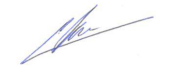 ՀՀ հաշվեքննիչ պալատի չորրորդ վարչության  պետ	Ա. Ռուբենյան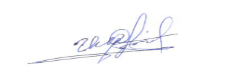 7.  ՀԱՎԵԼՎԱԾՆԵՐՀավելված 12019-2020թթ. ընթացքում ՊՈԱԿ-ի  և վարձակալների միջև կնքված վարձակալության պայմանագրերով սահմանված վարձավճարների տարբերությունների վերաբերյալՀավելված 2Նախարարության Կոմիտեի և ՊՈԱԿ-ի միջև 2020թ. ապրիլի 21-ին կնքված «Պետության կողմից դրամաշնորհի ձևով տրամադրվող ֆինանսական աջակցության գումարների օգտագործման մասին» թիվ ՇՄՆԱԿ-ԴՇ-20/2 պայմանագրով «Անտառվերականգնման և անտառպատման աշխատանքներ» միջոցառման ծրագրով նախատեսված ոչ ֆինանսական և փաստացի ցուցանիշների տարբերություններիՀավելված 3ՊՈԱԿ-ի կողմից  կնքված վարձակալության պայմանագրերի գծով  2019թ. չհավաքագրված վարձավճարներՀավելված 4ՊՈԱԿ-ի կողմից  կնքված վարձակալության պայմանագրերի գծով  2020թ. չհավաքագրված վարձավճարներՀավելված 52019-2020թթ. ընթացքում ՊՈԱԿ-ի անտառտնտեսությունների աշխատակիցների՝  աշխատանքային օրերին ՀՀ-ից բացակայելու օրերի և  վճարված աշխատավարձերի վերաբերյալՀավելված 6ՊՈԱԿ-ի թվով 5 անտառտնտեսություններում 2019-2020թթ. անտառապահների և սպասարկվող տարածքների վերաբերյալՀավելված 7ՊՈԱԿ-ի 2019-2020թթ. ֆինանսական և ոչ ֆինանսական ամփոփ ցուցանիշների  վերաբերյալՀաշվեքննության հիմքըՀՀ հաշվեքննիչ պալատի 2021 թվականի  նոյեմբերի 11-ի թիվ 300-Ա որոշում։  Հաշվեքննության օբյեկտըՀՀ շրջակա միջավայրի նախարարություն։Հաշվեքննության առարկանԱնտառօգտագործման գործընթաց։Հաշվեքննության առարկայի չափանիշները   ՀՀ  անտառային օրենսգիրք  (2006թ.), «Գնումների մասին» ՀՀ օրենք,  ՀՀ կառավարության 1997թ․ «ՀՀ գյուղատնտեսական նշանակության և անօգտագործելի հողերի պետական հողային կադաստրի տվյալները հաստատելու մասին» թիվ 237 որոշում, ՀՀ կառավարության 2013թ․ «Պետական անտառների պահպանության, պաշտպանության վերականգնման և անտառապատման առանձին աշխատանքների կատարման ծախսերի նորմատիվները հաստատելու մասին» թիվ 684-Ն որոշում, ՀՀ գյուղատնտեսության նախարարի 2012թ․ «Պետական անտառների անտառօգտագործման՝ անտառահատման և անտառային տոմսերի ձևերը և կարգը սահմանելու մասին» թիվ 142–Ն որոշում, ՀՀ կառավարության 2017թ. նոյեմբերի 30-ի նիստի «Անտառային ոլորտի բարեփոխումների հայեցակարգին, ռազմավարությանը և միջոցառումների ցանկին հավանություն տալու մասին»  թիվ 50 արձանագրային որոշում, ՀՀ Վարչապետի 2018թ. «ՀՀ շրջակա միջավայրի նախարարության կանոնադրությունը հաստատելու մասին» կանոնադրությունը հաստատելու մասին թիվ 745-L որոշում, ՀՀ շրջակա միջավայրի նախարարի 2020թ. «ՀՀ շրջակա միջավայրի նախարարության անտառային քաղաքականության վարչության կանոնադրությունը հաստատելու մասին» թիվ 107–L հրաման, ՀՀ շրջակա միջավայրի նախարարի նախարարի 2018թ. «ՀՀ շրջակա միջավայրի նախարարության անտառային կոմիտեի կանոնադրությունը հաստատելու մասին» թիվ 172–L հրաման․ ՀՀ շրջակա միջավայրի նախարարության և ՊՈԱԿ–ների միջև դրամաշնորհներների տրամադրման մասին 2019-2020թթ. կնքված պայմանագրեր և այլն։Հաշվեքննությունն ընդգրկող ժամանակաշրջանը2019 թվականի հունվարի 1-ից մինչև 2020 թվականի դեկտեմբերի 30-ը ներառյալ։Հաշվեքննության կատարման ժամկետը2021 թվականի նոյեմբերի 22–ից  մինչև 2022 թվականի դեկտեմբերի 30-ը ներառյալ:Հաշվեքննության մեթոդաբանությունը     Հաշվեքննությունն իրականացվել է «Հաշվեքննիչ պալատի մասին» ՀՀ օրենքին համապատասխան, ինչպես նաև օգտագործվել է Աուդիտի բարձրագույն մարմինների միջազգային կազմակերպության ISSI 100 և   ISSI 300 ստանդարտները որպես իրականացման նպատակային ուղենիշներ։     Իրականացվել է կատարողականի հաշվեքննություն, որի ընթացքում կիրառվել են  հարցում,  արտաքին հաստատում, զննում, դիտարկում, վերլուծական ընթացակարգ, վերահաշվարկ և վերակատարում ընթացակարգերը։   Հաշվեքննության իրականացման նպատակն է  գնահատել անտառօգտագործման գործընթացի շրջանակներում պետական սեփականության (այդ թվում՝ պետական բյուջեից հատկացված) միջոցների նպատակային և ծախսային արդյունավետությունը, ինչպես նաև տնտեսման սկզբունքների պահպանումը։ Առաջադրված նպատակին հասնելու համար առաջադրվել են հետևյալ հարցերը. Արդյո՞ք Նախարարության և Կոմիտեի անտառկառավարման ոլորտում պատշաճորեն նախագծված և ներդրված են արդյունավետ գործող ներքին հսկողության գործընթացներ։Արդյո՞ք անտառային ոլորտում, մասնավորապես՝ անտառօգտագործման գործընթացում, ապրանքների, աշխատանքների և ծառայությունների ձեռքբերումները իրականացվել են տնտեսման սկզբունքով՝ նպատակային, սահմանված ժամկետում, որակյալ և համարժեք հատուցմամբ։ Արդյո՞ք պահպանվել է տնտեսման և  ծախսային արդյունավետության սկզբունքը անտառօգտագործման գործընթացում։Արդյո՞ք ՊՈԱԿ-ի մասնաճյուղերում անտառօգտագործման գործընթացում պահպանվել են նպատակային և ծախսային արդյունավետության սկզբունքները։Հաշվեքննությունն իրականացրած կառուցվածքային ստորաբաժանում    Հաշվեքննությունն իրականացվել է ՀՀ հաշվեքննիչ պալատի չորրորդ վարչության կողմից, որի աշխատանքները համակարգում է ՀՀ հաշվեքննիչ պալատի անդամ Եղիշե Սողոմոնյանը։Հաշվեքննության շրջանակներում իրականացված ստուգում Հաշվեքննության ընթացքում իրականացվել է ստուգում «Հայանտառ» ՊՈԱԿ-ում։Ստուգման հիմքըՀՀ հաշվեքննիչ պալատի 2021 թվականի  նոյեմբերի 29-ի թիվ 307-Ա որոշում։Ստուգման  առարկանԱնտառօգտագործման  գործընթացի ֆինանսատնտեսական գործունեություն։Ստուգման  առարկայի չափանիշներըՀՀ  անտառային օրենսգիրք  (2006թ.), «Գնումների մասին» ՀՀ օրենք,  ՀՀ կառավարության 2004թ․ «Հատման գծով բնափայտի մթերման տարեկան նորմայի (հաշվարկային հատատեղի) հաշվարկման և հաստատման կարգը սահմանելու մասին» թիվ 1933-Ն որոշում, ՀՀ կառավարության 2006թ․ «Խնամքի և սանիտարական հատումների իրականացման կարգը սահմանելու մասին» թիվ 897-Ն որոշում, ՀՀ կառավարության 2006թ․ «Արտադրական նշանակության անտառներում անտառվերականգնման հատումների իրականցման կարգը հաստատելու մասին» թիվ 1412-Ն որոշում, ՀՀ կառավարության 2007թ․ «Պետական անտառները և անտառային հողերն օգտագործման տալու կարգը սահմանելու մասին» թիվ 806-Ն որոշում, ՀՀ կառավարության 2015թ․ «Հատատեղերի հատկացման և տեղազննման կարգը հաստատելու մասին» թիվ 1072-Ն որոշում, ՀՀ կառավարության 2010թ․ «Պետական սեփականություն համարվող անտառների վարձավճարների նվազագույն չափը սահմանելու մասին» թիվ 668-Ն որոշում, ՀՀ շրջակա միջավայրի նախարարության անտառային կոմիտեի նախագահի 2021թ. «Հայանտառ» ՊՈԱԿ–ի կանոնադրությունը հաստատելու մասին»  մասին թիվ 38–L հրաման, ՀՀ շրջակա միջավայրի նախարարության անտառային կոմիտեի կողմից հաստատված ՊՈԱԿ-ի մասնաճյուղերի կանոնադրություններ և այլն։Ստուգումն ընդգրկող ժամանակաշրջան2019 թվականի հունվարի 1-ից մինչև 2020 թվականի դեկտեմբերի 30-ը ներառյալ։Ստուգման կատարման ժամկետ2021 թվականի նոյեմբերի 29–ից  մինչև 2022 թվականի  նոյեմբերի 30-ը ներառյալ:ՀՀՎարձակալների   տվյալները  Կնքման ամսաթիվԺամկետ (տարի)Անտառտնտե-սության անվանումըՎարձակալված տարածքիՎարձակալված տարածքիՎարձակալված տարածքիՎարձակալված տարածքիՀՀՎարձակալների   տվյալները  Կնքման ամսաթիվԺամկետ (տարի)Անտառտնտե-սության անվանումըՄակերեսը                 (հա)Տարեկան վճարման գումարն ըստ պայմանագրի (հազ. դրամ)Վճարման ենթակա գումարն ըստ ՀՀ կառավարության  03․06․2010թ․                               թիվ 668-Ն որոշման      (հազ. դրամ) 2019-2020 թթ․ հաշվարկված տարբերու-թյունը       (հազ. դրամ) 1Յուրիկ Թումանյան14.03.2007թ․25Իջևան1.060.0400.0680.02Նարեկ Վարդապետյան12.02.2010թ․60Իջևան0.560.0200.0280.03«Զ. Քեշիշյան և որդիներ» ՍՊԸ29.05.2007թ․60Հրազդան4.0720.03,084.04,728.04Արթուր Մելոյան29.04.2009թ․25Հրազդան0.360.0192.75265.55«Արշակյաններ էներջի» ՍՊԸ18.02.2009թ․25Սյունիք5.668.01,214.02,292.06«Արշակյաններ էներջի» ՍՊԸ18.02.2009թ․25Սյունիք8.7105.01,879.23,548.47Գոռ Հարությունյան26.09.2019թ․60Սյունիք8.5156.0183.434.28Ժան Գալստյան01.09.2009թ25Վանաձոր3,0180.0391.21,987.29Նելսոն Գալստյան17.12.2007թ20Թումանյան5,160,0195,6271.2Ընդամենը՝Ընդամենը՝Ընդամենը՝Ընդամենը՝Ընդամենը՝36.714,086.5ԹիվՈչ ֆինանսական, արդյունքին միտված ցուցանիշների բովանդակությունըՑուցանիշըՑուցանիշըՑուցանիշըՊՈԱԿ-ի կողմից ներկայացված արձագանքը (պարզաբանումներ, բացատրություններ)ԹիվՈչ ֆինանսական, արդյունքին միտված ցուցանիշների բովանդակությունըՆախատեսվածՓաստացիՏարբերությունՊՈԱԿ-ի կողմից ներկայացված արձագանքը (պարզաբանումներ, բացատրություններ)1«Նախորդ տարիներին հիմնադրված անտառմշակույթների ագրոտեխնիկական խնամք»  (հա)787.5512.8-274.7«Տարբերությունը պայմանավորված է տնկարաներում սերմնաբուսակների պահպանվածությամբ, (վեգետացիայի ընթացքում (ապրիլ-սեպտեմբեր) տնկիների հնարավոր չորացումները և այլ վնասվածքները կարող են նախատեսվածից քիչ լինեն:»2 «Նպաստում անտառի բնական վերաճին  հանքայնացման միջոցով (աշուն)» (հա)175.0159.0-16.0«Նշված աշխատանքները կատարվում են աշնանը սերմերի հասունացման ընթացքում՝ ցանքի և հանքայնացման միջոցով: Անբարենպաստ եղանակային պայմանների ընթացքում (ձյուն) այն իրականացնել նպատակահարմար չէ:»3«Նախորդ տարիներին հիմնադրված անտառմշակույթների խնամք ոռոգումով» (հա)1,230.01,064.5-165.5«Բացակայում է:»4 «Ժամանակավոր առուների վերանորոգում»  (հա)40.032.5-7.5«Վերանորոգման կարիքը չլինելու պատճառով այն չի իրականացվել:»5«Նախորդ տարիներին հիմնադրված անտառմշակույթների լրացում» (հա)161.084.0-77.0 «Քանի որ տարեսկզբին  նախահաշիվ կազմելուց նախատեսվում է լիարժեք լրացում, սակայն վեգետացիայի (մայիս-սեպտեմբեր) ընթացքում հաշվի առնելով տնկիների չորացման դինամիկան և պահպանվածությունը լրացման համար տրվում է փաստացի համապատասխան քանակը:»6«Ոռոգման ջրի ծախս» (հազ. խմ)1,107.0967.2-139.8«Տարբերությունը պայմանավորված է խոնավ եղանակային պայմաններով:»7«Փակ արմատային համակարգով տնկանյութի աճեցում» (հազար հատ)250.0163.8-86.2«Մնացած  86.2 հազ. հատը թաղարների բացակայության (որոշ քանակություն մաշվել, ջարդվել են) պատճառով ցանքս չի կատարվել:»8«Ցանկապատում» (կմ)22.415.7-6.7«Մնացած 6.7 կմ  հաջորդ տարում իրականացվել է «Անտառտնտեսություն» մասնաճյուղերի աշխատակիցների կողմից շաբաթօրյակով, քանի որ նյութերը (փշալար և այլն) արդեն ձեռք բերված են եղել։»9«Տնկանյութի հանում» (հազար հատ)595.5443.8-151.7Տնկանյութի հանում լրացման համար նախատեսվածից կարող է տալ հնարավոր շեղումներ, քանի որ վեգետացիայի ընթացքում հնարավոր չորացումների և վնասատուների պատճառով պակասում է տնկանյութի քանակը հետևաբար աշնանը լրացման ընթացքում այն կարող է փոփոխվել:»ԹիվՎարձակալական պայմանագրիՎարձակալական պայմանագրիՎարձակալական պայմանագրիՎարձակալի անվանումը,                                                  անուն, ազգանուն(հա)(հա)Տարեկան վճարման գումարը                                                                                                                                                                 (հազ․ դրամ)Պարտք առ 01.01.2020թ.  (ՀՀ դրամ)ԹիվԿնքման տարեթիվըԿնքման տարեթիվըԺամկետը                    (տարի)Վարձակալի անվանումը,                                                  անուն, ազգանուն(հա)(հա)Տարեկան վճարման գումարը                                                                                                                                                                 (հազ․ դրամ)Պարտք առ 01.01.2020թ.  (ՀՀ դրամ)1223455671109.08.2010թ.35Արարատ Թադևոսյան0.72560.7256110.04,950.02202.08.2011թ.25Էդուարդ Ղարիբյան1.01.0180.0216,640.03307.09.2020թ20Նախշուն Ստեփանյան0.50.586.4287.04412.02.2010թ.60Նարեկ Վարդապետյան0.50.560.081,037.05512.02.2010թ.60Կարինե Ադամյան1.01.0582.0450,000.06614.06.2011թ.25Վահագն Համբարձումյան0,0550,05560.015,120.07729.05.2007թ.60«Զ.Քեշիշյան և Որդիներ» ՍՊԸ44720,000.01,530,000.08831.10.2018թ.60«Սելևկիա» ԱՊԸ0.050.0546.267,712.09931.10.2018թ.60«Սելևկիա» ԱՊԸ0.050.0546.267,712.0101017.08.2007թ.10Արթուր Սիմոնյան0.140.14110.0110,003.0111125.09.2007թ.16Աիդա Մարտիրոսյան0.150.15540.0340,260.0121228.04.2008թ.17Գարսևան Մկրտչյան0,053 0,053 191.0111,024.0131315.05.2008թ.25Արմեն Եղիազարյան0.30.3232.088,930.0141408.05.2014թ.10Ռաֆիկ Միրզոյան0,041 0,041 123.00.0151526.06.2014թ.10Աղավարդ Սայադյան0.03350.0335121.056,472.0161621.05.2008թ.15Սամվել Ստեփանյան0.090.09270.0764,364.0171721.05.2008թ.15Սամվել Ստեփանյան0.10.1300.0347,768.0181826.06.2008թ.անորոշԺիրիկ Վարդանյան0,01 0,01 60.015,000.0191926.06.2008թ.17Արսեն Մխիթարյան0,02 0,02 96.012,000.0202008.07.2008թ.25Տիգրան Ասատրյան0.30.3232.0154,664.0212122.08.2008թ.25Արմեն Գրիգորյան.0.24.0.24186.021,338.0222222.08.2008թ.15Վահրամ Խաչատրյան0.020.0272.012,810.0232306.02.2009թ.16Արսեն Սաֆարյան0.050.05180.0383,286.0242406.02.2009թ.16Անդրանիկ Սաֆարյան0.020.0272.04,183.0252529.04.2009թ.25Արթուր Մելոյան0.250.2560.0450,000.0262617.07.2009թ.25Արսեն Արսենյան0.040.0460.015,724.0272714.09.2010թ.55Գոռ Գալստյան0,07001 0,07001 72.017,082.0282814.01.2011թ.10Գևորգ Հովհաննիսյան0.0270.02798.021,859.0122345567292916.09.2011թ.25Ռոբերտ Պոլեյան0.350.35324.0127,919.0303013.02.2013թ.25Յուրիկ Ղազարյան0.10.192,520.091,642.0313126.03.2014թ.10Ռոլանդ Եղիազարյան0.050.05180.086,348.0323208.05.2014թ11Սամվել Հայրապետյան0.1450.145135.0335,481.0333323.12.2014թ.11Գարեգին Անդրեասյան0.150.15402.0728,425.0343422.05.2015թ.10Ծովինար Ադամյան0.10.1360.0539,086.0353524.07.2015թ.10Համլետ Աբրահամյան0.10.1360.0779,742.0363616.10.2019թ.23«Պարկ Լոպ»0.58050.5805537.615,897.0373703.11.2018թ.60Արմեն Սարգսյան0.10.192,520.0109,884.0383809.10.2019թ.60Արսեն Գյոզալյան0.40.4192.022,400.0393918.02.2009թ.25«Արշակյաններ Էներջի» ՍՊԸ5.625.6268.01,097,471.0404018.02.2009թ.25«Արշակյաններ Էներջի» ՍՊԸ8.78.7105.01,097,471.0Ընդամենը՝Ընդամենը՝Ընդամենը՝14.32173173414130.12.2009թ.25«Սյուն» ՀԿ1.21.2324.021,576.0424224.01.2011թ.25Հակոբ Ասատրյան0.50.5108.0297.0434304.02.2011թ.25Անուշավան Աղաբեկյան0.60.6160.03,293.0444426.09.2019թ.60Գոռ Հարությունյան0.54910.5491156.02,166.0444426.09.2019թ.60Գոռ Հարությունյան0.30.32,166.0454514.06.2011թ.25Վահագն Համբարձումյան0.0550.05560.015,120.0Ընդամենը՝Ընդամենը՝Ընդամենը՝Ընդամենը՝Ընդամենը՝Ընդամենը՝Ընդամենը՝Ընդամենը՝9,209,260.0ԹիվՎարձակալական պայմանագրիՎարձակալական պայմանագրիՎարձակալի անվանումը,                                                  անուն, ազգանուն(հա)Տարեկան վճարման գումարը                                                                                                                                                                 (հազ․ դրամ)Պարտք առ 01.01.2021թ.  (ՀՀ դրամ)ԹիվԿնքման տարեթիվըԺամկետը                    (տարի)Վարձակալի անվանումը,                                                  անուն, ազգանուն(հա)Տարեկան վճարման գումարը                                                                                                                                                                 (հազ․ դրամ)Պարտք առ 01.01.2021թ.  (ՀՀ դրամ)1234567112.02.2010թ.60Կարինե Ադամյան1.0582.0435,000.0206.05.2020թ.1«ՎԷՎ» ՍՊԸ3,734.0306.05.2020թ.1«ՎԷՎ» ՍՊԸ3,734.0414.06.2011թ.25Վահագն Համբարձումյան0,05560.030,120.0516.07.2020թ20Կապանի  համայնքապետարան0.2278460.027,500.0616.07.2020թ20Կապանի  համայնքապետարան0.63102165.064,493.0729.05.2007թ.60«Զ.Քեշիշյան և Որդիներ» ՍՊԸ4720,000.02,250,000.0831.10.2018թ.60«Սելևկիա» ԱՊԸ0.0546.267,712.0931.10.2018թ.60«Սելևկիա» ԱՊԸ0.0546.267,712.01017.08.2007թ.10Արթուր Սիմոնյան0.14110.0220,007.01125.09.2007թ.16Աիդա Մարտիրոսյան0.15540.0815,260.01227.12.2007թ.Խորեն Հարությունյան0.1360.0544,000.01328.04.2008թ.17Գարսևան Մկրտչյան0,053 191.0240,718.01415.05.2008թ.25Արմեն Եղիազարյան0.3232.025,336.01526.06.2014թ.10Աղավարդ Սայադյան0.0335121.098,772.01621.05.2008թ.15Սամվել Ստեփանյան0.09270.016,132.01706.06.2008թ.17Արա Սահակյան0,048 14489,553.01826.06.2008թ.անորոշԺիրիկ Վարդանյան0,01 60.075,000.01926.06.2008թ.17Արսեն Մխիթարյան0,02 96.077,693.02008.07.2008թ.25Տիգրան Ասատրյան0.3232.0212,657.02122.08.2008թ.15Վահրամ Խաչատրյան0.0272.064,810.02203.12.2008թ.25Տիգրան Վարդանյան0.260.032,050.02306.02.2009թ.16Արսեն Սաֆարյան0.05180.0210,163.02429.04.2009թ.25Արթուր Մելոյան0.2560.0510,000.02512.05.2009թ.25Վարդան Եղիազարյան0.15160.071,665.02617.07.2009թ.25Արսեն Արսենյան0.0460.09,199.02730.07.2009թ.16Արա Սահակյան0.0414489,553.02814.09.2010թ.55Գոռ Գալստյան0,07001 72.05,126.02914.01.2011թ.10Գևորգ Հովհաննիսյան0.02798.027,229.03007.06.2012թ.25Գարեգին Գևորգյան0.194.026,045.03113.02.2013թ.25Յուրիկ Ղազարյան0.192,520.0184,162.03226.03.2014թ.10Ռոլանդ Եղիազարյան0.05180.0167,774.03308.05.2014թ11Սամվել Հայրապետյան0.145135.0123,750.012345673431.10.2014թ.25Մանվել Խաչատրյան0,02 72.034,096.03523.12.2014թ.11Գարեգին Անդրեասյան0.15402.0131,990.03622.05.2015թ.10Ծովինար Ադամյան0.1360.0203,819.03724.07.2015թ.10Համլետ Աբրահամյան0.1360.0953,742.03816.10.2019թ.23«Պարկ Լոպ»0.5805537.644,800.03903.11.2018թ.60Արմեն Սարգսյան0.192,520.0205,884.04005.02.2018թ.7Հարություն Մկրտչյան 0.02590.026,063.04109.10.2019թ.60Արսեն Գյոզալյան0.4192.0178.04202.10.2020թ.20Ժորա Վարդանյան0.53771258.137,852.04318.02.2009թ.25«Արշակյաններ Էներջի» ՍՊԸ5.6268.01,270,475.04418.02.2009թ.25«Արշակյաններ Էներջի» ՍՊԸ8.7105.01,270,475.04528.12.2009թ.40Արկադյա Արշակյան0.2110.0835,034.04630.12.2009թ.25«Սյուն» ՀԿ1.2324.0108,768.04724.01.2011թ.25Հակոբ Ասատրյան0.5108.0108,297.04804.02.2011թ.25Անուշավան Աղաբեկյան0.6160.039,405.04926.09.2019թ.60Գոռ Հարությունյան0.5491156.09,496.04926.09.2019թ.60Գոռ Հարությունյան0.39,496.05014.06.2011թ.25Վահագն Համբարձումյան0.05560.030,120.05116.07.2020թ.20Կապանի համայնքապետարան0.2278460.064,493.05116.07.2020թ.20Կապանի համայնքապետարան0.63102165.064,493.0Ընդամենը՝Ընդամենը՝Ընդամենը՝Ընդամենը՝Ընդամենը՝Ընդամենը՝10,390,871.0ՀՀԱնտառտնտեսության անվանումըԱշխատակիցների թիվը                                        (մարդ)Հանրապետությունից բացակայած օրերի քանակը                            (օր)Հանրապետությունից բացակայած օրերի համար հաշվարկված և վճարված աշխատավարձ                              (ՀՀ դրամ)1Արագածոտնի2732,550.02Վանաձորի51989,346.03Ստեփանավանի51268,689.04Թումանյանի218164,544.05Նոյեմբերյանի344270,567.0ԸնդամենըԸնդամենը17100625,696.0Հ/ՀԱնտառտնտեսու-թյան անվանումըԶբաղեցրած տարածքը                  (հա)Անտառպե-տությունների թիվը                   (հատ)   Անտառա-պահների քանակը                   (մարդ)   Մեկ անտապահին ընկնող միջին տարածքը                  (հա)Անտապահներին ընկնողԱնտապահներին ընկնողԱնտապահներին ընկնողՀ/ՀԱնտառտնտեսու-թյան անվանումըԶբաղեցրած տարածքը                  (հա)Անտառպե-տությունների թիվը                   (հատ)   Անտառա-պահների քանակը                   (մարդ)   Մեկ անտապահին ընկնող միջին տարածքը                  (հա)Նվազա-գույն տարածքը                  (հա)Առավելա-գույն  տարածքը                  (հա)Տարբերու -թյունը                 (հա)1Արագածոտնի10,846.0327401.7293.5724.0430.52Վանաձորի31,704.0753598.2388.4854.0465.63Ստեփանավանի6,665.0224277.7274.8282.67.84Թումանյանի42,167.09411,028.5776.01,572.3796.35Նոյեմբերյանի29,254.0738769.8486.61,375.0888.4Ընդամենը՝Ընդամենը՝120,636.028183659.2443.9961.6517.7ԹիվՖինանսավորման հիմքԴրամաշնորհների տրամադրման պայմանագրիԴրամաշնորհների տրամադրման պայմանագրիԴրամաշնորհների տրամադրման պայմանագրիԴրամաշնորհների տրամադրման պայմանագրիԴրամաշնորհների տրամադրման պայմանագրիԴրամաշնորհների տրամադրման պայմանագրիԴրամաշնորհների տրամադրման պայմանագրիԴրամաշնորհների տրամադրման պայմանագրիՈչ ֆինանսական արդյունքին միտված ցուցանիշներԹիվՖինանսավորման հիմքՀամարըԱմսաթիվըԲովանդակությունըՄիջոցառումըԳումարը  (հազար դրամ)Գումարը  (հազար դրամ)Գումարը  (հազար դրամ)Գումարը  (հազար դրամ)Ոչ ֆինանսական արդյունքին միտված ցուցանիշներԹիվՖինանսավորման հիմքՀամարըԱմսաթիվըԲովանդակությունըՄիջոցառումըՆախատեսվել էՆախատեսվել էԾախսվել է Մնացորդ Ոչ ֆինանսական արդյունքին միտված ցուցանիշներ2019 թվական2019 թվական2019 թվական2019 թվական2019 թվական2019 թվական2019 թվական2019 թվական2019 թվական2019 թվական2019 թվական2019 թվական1ՀՀ կառավարության 2018թ. դեկտեմբերի 27-ի թիվ 1515-Ն որոշումԿ/Ն 01  (ԾՐԱԳԻՐ 1)2019թ․ հունվարի 25 «Պետության կողմից դրամաշնորհի ձևով տրամադրվող ֆինանսական աջակցության գումարների օգտագործման մասին» «Անտառպահպանական ծառայություններ» 1,126,664.31,126,664.31,126,664.30.0   Իրականացվել է ՊՈԱԿ-ի տնօրինությանը հանձնված 342,4 հազ. հա հանրապետության անտառային ֆոնդի տարածքի պահպանում: Թվով 19 անտառտնտեսություն մասնաճյուղեր (80 անտառպետությունների և 510 պահաբաժինների: Ծրագիր 1-ով ֆինանսավորվել են նաև անտառների պահպանությունն իրականացնող թվով 80 անտառապետեր, թվով 510 անտառապահներ, մասնաճյուղերի թվով 19 տնօրենների, թվով 19 ավագ անտառապետեր, թվով 11 տնօրենի պահպանության գծով տեղակալներ, թվով 22 անտառպահպանության ինժեներներ, թվով 28 անտառային տեխնիկներ և այլ աշխատողներ) աշխատավարձերը: 2019թ.  կառավարվել է ապօրինի հատումներից, արածեցումներից, հողազավթումներից, հրդեհներից զերծ 342.4 հա անտառային հողեր,  «Ապօրինի անտառախախտումների հայտնաբերման թիվ»-ը՝ 2800 հատ, փաստացի ցուցանիշը  կազմել է 15198 հատ:22019թ. հոկտեմբերի 10-ի թիվ 1420-Ն որոշում ՇՄՆԱԿ-ԴՇ-19/1   (ԾՐԱԳԻՐ 2)2019թ. հունվարի 25«Պետության կողմից դրամաշնորհի ձևով տրամադրվող ֆինանսական աջակցության գումարների օգտագործման մասին» «Ոչ անտառապատ տարածքների անտառապատումր» 424,603.0424,603.0346,308.378,294.7  Իրականացվել է անտառվերականգնում՝ նախկինում հատված  /հատատեղերում/ դեգրադացված տարածքներում, կատարվել են կոճղաշիվային և բնական վերաճին օժանդակման աշխատանքներ՝ հանքայնացման և ցանքսի միջոցով: Իրականացվելիք միջոցառումների արդյունքում ավելացել են անտառածածկ տարածքները և բնական եղանակով անտառվերականգնման միջոցով  ստացվել են մայրական տեսակների կայուն և լիարժեք ծառուտներ:   ԾՐԱԳԻՐ 2-ի շրջանակներում ոչ ֆինանսական ցուցանիշներ․                                                                                                                                                                                                                                                                                                              1․ «Անտառմշակույթների հիմնում  (ցանքս) աշնանը»՝ հաստատվել և փաստացի իրականացվել է 10 հա։                                                                                                                                                               2․  «Անտառմշակույթների հիմնադրում  (տնկում աշնանը)»՝  հաստատվել և փաստացի իրականացվել է 140 հա։                                                                                                                                                                                                                                                                                                                                                       3․ «Նպաստում անտառի բնական վերաճին հանքայնացման միջոցով»՝ հաստատվել և փաստացի իրականացվել է 200 հա։                                                                                                                    4․ «Կոճղաշիվային վերականգնման աջակցում»՝ հաստատվել և փաստացի իրականացվել է  460 հա։                                                                                                                                                                                                                                                                                                                                            5․  «Նախորդ տարիներին հիմնադրված անտառմշակույթների լրացում»՝ հաստատվել և փաստացի իրականացվել է 26 հա։
6․  «Տնկանյութի հանում տնկման նպատակով»՝ հաստատվել է 420 հազար հատ, փաստացի իրականացվել է 423.52 հազար հատ։
7․  «Տնկանյութի հանում  լրացման նպատակով»՝ հաստատվել և փաստացի իրականացվել է 28.34 հազար հատ
8․ «Տնկարանի ցանքս աշնանը»՝ հաստատվել և փաստացի իրականացվել է 8.22 հա։
9․ «Ցանկապատում»՝ հաստատվել է 15.35 կմ, փաստացի իրականացվել է 19.73 կմ։ Տարբերություն`  + 4.38 կմ:   
10․ «Անտառվերականգնման տարածքներ»՝ հաստատվել և փաստացի իրականացվել է 150 հա։
11․ «Անտառմշակույթների հիմնադրման համար գյուղատնտեսական տեխնիկայի և կցամասերի  (լրակազմ)  ձեռքբերում՝ հաստատվել և փաստացի իրականացվել է` 8 հատ:ԾՐԱԳԻՐ 2-ի շրջանակներում ոչ ֆինանսական ցուցանիշներ․                                                                                                                                                                                                                                                                                                              1․ «Անտառմշակույթների հիմնում  (ցանքս) աշնանը»՝ հաստատվել և փաստացի իրականացվել է 10 հա։                                                                                                                                                               2․  «Անտառմշակույթների հիմնադրում  (տնկում աշնանը)»՝  հաստատվել և փաստացի իրականացվել է 140 հա։                                                                                                                                                                                                                                                                                                                                                       3․ «Նպաստում անտառի բնական վերաճին հանքայնացման միջոցով»՝ հաստատվել և փաստացի իրականացվել է 200 հա։                                                                                                                    4․ «Կոճղաշիվային վերականգնման աջակցում»՝ հաստատվել և փաստացի իրականացվել է  460 հա։                                                                                                                                                                                                                                                                                                                                            5․  «Նախորդ տարիներին հիմնադրված անտառմշակույթների լրացում»՝ հաստատվել և փաստացի իրականացվել է 26 հա։
6․  «Տնկանյութի հանում տնկման նպատակով»՝ հաստատվել է 420 հազար հատ, փաստացի իրականացվել է 423.52 հազար հատ։
7․  «Տնկանյութի հանում  լրացման նպատակով»՝ հաստատվել և փաստացի իրականացվել է 28.34 հազար հատ
8․ «Տնկարանի ցանքս աշնանը»՝ հաստատվել և փաստացի իրականացվել է 8.22 հա։
9․ «Ցանկապատում»՝ հաստատվել է 15.35 կմ, փաստացի իրականացվել է 19.73 կմ։ Տարբերություն`  + 4.38 կմ:   
10․ «Անտառվերականգնման տարածքներ»՝ հաստատվել և փաստացի իրականացվել է 150 հա։
11․ «Անտառմշակույթների հիմնադրման համար գյուղատնտեսական տեխնիկայի և կցամասերի  (լրակազմ)  ձեռքբերում՝ հաստատվել և փաստացի իրականացվել է` 8 հատ:ԾՐԱԳԻՐ 2-ի շրջանակներում ոչ ֆինանսական ցուցանիշներ․                                                                                                                                                                                                                                                                                                              1․ «Անտառմշակույթների հիմնում  (ցանքս) աշնանը»՝ հաստատվել և փաստացի իրականացվել է 10 հա։                                                                                                                                                               2․  «Անտառմշակույթների հիմնադրում  (տնկում աշնանը)»՝  հաստատվել և փաստացի իրականացվել է 140 հա։                                                                                                                                                                                                                                                                                                                                                       3․ «Նպաստում անտառի բնական վերաճին հանքայնացման միջոցով»՝ հաստատվել և փաստացի իրականացվել է 200 հա։                                                                                                                    4․ «Կոճղաշիվային վերականգնման աջակցում»՝ հաստատվել և փաստացի իրականացվել է  460 հա։                                                                                                                                                                                                                                                                                                                                            5․  «Նախորդ տարիներին հիմնադրված անտառմշակույթների լրացում»՝ հաստատվել և փաստացի իրականացվել է 26 հա։
6․  «Տնկանյութի հանում տնկման նպատակով»՝ հաստատվել է 420 հազար հատ, փաստացի իրականացվել է 423.52 հազար հատ։
7․  «Տնկանյութի հանում  լրացման նպատակով»՝ հաստատվել և փաստացի իրականացվել է 28.34 հազար հատ
8․ «Տնկարանի ցանքս աշնանը»՝ հաստատվել և փաստացի իրականացվել է 8.22 հա։
9․ «Ցանկապատում»՝ հաստատվել է 15.35 կմ, փաստացի իրականացվել է 19.73 կմ։ Տարբերություն`  + 4.38 կմ:   
10․ «Անտառվերականգնման տարածքներ»՝ հաստատվել և փաստացի իրականացվել է 150 հա։
11․ «Անտառմշակույթների հիմնադրման համար գյուղատնտեսական տեխնիկայի և կցամասերի  (լրակազմ)  ձեռքբերում՝ հաստատվել և փաստացի իրականացվել է` 8 հատ:ԾՐԱԳԻՐ 2-ի շրջանակներում ոչ ֆինանսական ցուցանիշներ․                                                                                                                                                                                                                                                                                                              1․ «Անտառմշակույթների հիմնում  (ցանքս) աշնանը»՝ հաստատվել և փաստացի իրականացվել է 10 հա։                                                                                                                                                               2․  «Անտառմշակույթների հիմնադրում  (տնկում աշնանը)»՝  հաստատվել և փաստացի իրականացվել է 140 հա։                                                                                                                                                                                                                                                                                                                                                       3․ «Նպաստում անտառի բնական վերաճին հանքայնացման միջոցով»՝ հաստատվել և փաստացի իրականացվել է 200 հա։                                                                                                                    4․ «Կոճղաշիվային վերականգնման աջակցում»՝ հաստատվել և փաստացի իրականացվել է  460 հա։                                                                                                                                                                                                                                                                                                                                            5․  «Նախորդ տարիներին հիմնադրված անտառմշակույթների լրացում»՝ հաստատվել և փաստացի իրականացվել է 26 հա։
6․  «Տնկանյութի հանում տնկման նպատակով»՝ հաստատվել է 420 հազար հատ, փաստացի իրականացվել է 423.52 հազար հատ։
7․  «Տնկանյութի հանում  լրացման նպատակով»՝ հաստատվել և փաստացի իրականացվել է 28.34 հազար հատ
8․ «Տնկարանի ցանքս աշնանը»՝ հաստատվել և փաստացի իրականացվել է 8.22 հա։
9․ «Ցանկապատում»՝ հաստատվել է 15.35 կմ, փաստացի իրականացվել է 19.73 կմ։ Տարբերություն`  + 4.38 կմ:   
10․ «Անտառվերականգնման տարածքներ»՝ հաստատվել և փաստացի իրականացվել է 150 հա։
11․ «Անտառմշակույթների հիմնադրման համար գյուղատնտեսական տեխնիկայի և կցամասերի  (լրակազմ)  ձեռքբերում՝ հաստատվել և փաստացի իրականացվել է` 8 հատ:ԾՐԱԳԻՐ 2-ի շրջանակներում ոչ ֆինանսական ցուցանիշներ․                                                                                                                                                                                                                                                                                                              1․ «Անտառմշակույթների հիմնում  (ցանքս) աշնանը»՝ հաստատվել և փաստացի իրականացվել է 10 հա։                                                                                                                                                               2․  «Անտառմշակույթների հիմնադրում  (տնկում աշնանը)»՝  հաստատվել և փաստացի իրականացվել է 140 հա։                                                                                                                                                                                                                                                                                                                                                       3․ «Նպաստում անտառի բնական վերաճին հանքայնացման միջոցով»՝ հաստատվել և փաստացի իրականացվել է 200 հա։                                                                                                                    4․ «Կոճղաշիվային վերականգնման աջակցում»՝ հաստատվել և փաստացի իրականացվել է  460 հա։                                                                                                                                                                                                                                                                                                                                            5․  «Նախորդ տարիներին հիմնադրված անտառմշակույթների լրացում»՝ հաստատվել և փաստացի իրականացվել է 26 հա։
6․  «Տնկանյութի հանում տնկման նպատակով»՝ հաստատվել է 420 հազար հատ, փաստացի իրականացվել է 423.52 հազար հատ։
7․  «Տնկանյութի հանում  լրացման նպատակով»՝ հաստատվել և փաստացի իրականացվել է 28.34 հազար հատ
8․ «Տնկարանի ցանքս աշնանը»՝ հաստատվել և փաստացի իրականացվել է 8.22 հա։
9․ «Ցանկապատում»՝ հաստատվել է 15.35 կմ, փաստացի իրականացվել է 19.73 կմ։ Տարբերություն`  + 4.38 կմ:   
10․ «Անտառվերականգնման տարածքներ»՝ հաստատվել և փաստացի իրականացվել է 150 հա։
11․ «Անտառմշակույթների հիմնադրման համար գյուղատնտեսական տեխնիկայի և կցամասերի  (լրակազմ)  ձեռքբերում՝ հաստատվել և փաստացի իրականացվել է` 8 հատ:ԾՐԱԳԻՐ 2-ի շրջանակներում ոչ ֆինանսական ցուցանիշներ․                                                                                                                                                                                                                                                                                                              1․ «Անտառմշակույթների հիմնում  (ցանքս) աշնանը»՝ հաստատվել և փաստացի իրականացվել է 10 հա։                                                                                                                                                               2․  «Անտառմշակույթների հիմնադրում  (տնկում աշնանը)»՝  հաստատվել և փաստացի իրականացվել է 140 հա։                                                                                                                                                                                                                                                                                                                                                       3․ «Նպաստում անտառի բնական վերաճին հանքայնացման միջոցով»՝ հաստատվել և փաստացի իրականացվել է 200 հա։                                                                                                                    4․ «Կոճղաշիվային վերականգնման աջակցում»՝ հաստատվել և փաստացի իրականացվել է  460 հա։                                                                                                                                                                                                                                                                                                                                            5․  «Նախորդ տարիներին հիմնադրված անտառմշակույթների լրացում»՝ հաստատվել և փաստացի իրականացվել է 26 հա։
6․  «Տնկանյութի հանում տնկման նպատակով»՝ հաստատվել է 420 հազար հատ, փաստացի իրականացվել է 423.52 հազար հատ։
7․  «Տնկանյութի հանում  լրացման նպատակով»՝ հաստատվել և փաստացի իրականացվել է 28.34 հազար հատ
8․ «Տնկարանի ցանքս աշնանը»՝ հաստատվել և փաստացի իրականացվել է 8.22 հա։
9․ «Ցանկապատում»՝ հաստատվել է 15.35 կմ, փաստացի իրականացվել է 19.73 կմ։ Տարբերություն`  + 4.38 կմ:   
10․ «Անտառվերականգնման տարածքներ»՝ հաստատվել և փաստացի իրականացվել է 150 հա։
11․ «Անտառմշակույթների հիմնադրման համար գյուղատնտեսական տեխնիկայի և կցամասերի  (լրակազմ)  ձեռքբերում՝ հաստատվել և փաստացի իրականացվել է` 8 հատ:ԾՐԱԳԻՐ 2-ի շրջանակներում ոչ ֆինանսական ցուցանիշներ․                                                                                                                                                                                                                                                                                                              1․ «Անտառմշակույթների հիմնում  (ցանքս) աշնանը»՝ հաստատվել և փաստացի իրականացվել է 10 հա։                                                                                                                                                               2․  «Անտառմշակույթների հիմնադրում  (տնկում աշնանը)»՝  հաստատվել և փաստացի իրականացվել է 140 հա։                                                                                                                                                                                                                                                                                                                                                       3․ «Նպաստում անտառի բնական վերաճին հանքայնացման միջոցով»՝ հաստատվել և փաստացի իրականացվել է 200 հա։                                                                                                                    4․ «Կոճղաշիվային վերականգնման աջակցում»՝ հաստատվել և փաստացի իրականացվել է  460 հա։                                                                                                                                                                                                                                                                                                                                            5․  «Նախորդ տարիներին հիմնադրված անտառմշակույթների լրացում»՝ հաստատվել և փաստացի իրականացվել է 26 հա։
6․  «Տնկանյութի հանում տնկման նպատակով»՝ հաստատվել է 420 հազար հատ, փաստացի իրականացվել է 423.52 հազար հատ։
7․  «Տնկանյութի հանում  լրացման նպատակով»՝ հաստատվել և փաստացի իրականացվել է 28.34 հազար հատ
8․ «Տնկարանի ցանքս աշնանը»՝ հաստատվել և փաստացի իրականացվել է 8.22 հա։
9․ «Ցանկապատում»՝ հաստատվել է 15.35 կմ, փաստացի իրականացվել է 19.73 կմ։ Տարբերություն`  + 4.38 կմ:   
10․ «Անտառվերականգնման տարածքներ»՝ հաստատվել և փաստացի իրականացվել է 150 հա։
11․ «Անտառմշակույթների հիմնադրման համար գյուղատնտեսական տեխնիկայի և կցամասերի  (լրակազմ)  ձեռքբերում՝ հաստատվել և փաստացի իրականացվել է` 8 հատ:ԾՐԱԳԻՐ 2-ի շրջանակներում ոչ ֆինանսական ցուցանիշներ․                                                                                                                                                                                                                                                                                                              1․ «Անտառմշակույթների հիմնում  (ցանքս) աշնանը»՝ հաստատվել և փաստացի իրականացվել է 10 հա։                                                                                                                                                               2․  «Անտառմշակույթների հիմնադրում  (տնկում աշնանը)»՝  հաստատվել և փաստացի իրականացվել է 140 հա։                                                                                                                                                                                                                                                                                                                                                       3․ «Նպաստում անտառի բնական վերաճին հանքայնացման միջոցով»՝ հաստատվել և փաստացի իրականացվել է 200 հա։                                                                                                                    4․ «Կոճղաշիվային վերականգնման աջակցում»՝ հաստատվել և փաստացի իրականացվել է  460 հա։                                                                                                                                                                                                                                                                                                                                            5․  «Նախորդ տարիներին հիմնադրված անտառմշակույթների լրացում»՝ հաստատվել և փաստացի իրականացվել է 26 հա։
6․  «Տնկանյութի հանում տնկման նպատակով»՝ հաստատվել է 420 հազար հատ, փաստացի իրականացվել է 423.52 հազար հատ։
7․  «Տնկանյութի հանում  լրացման նպատակով»՝ հաստատվել և փաստացի իրականացվել է 28.34 հազար հատ
8․ «Տնկարանի ցանքս աշնանը»՝ հաստատվել և փաստացի իրականացվել է 8.22 հա։
9․ «Ցանկապատում»՝ հաստատվել է 15.35 կմ, փաստացի իրականացվել է 19.73 կմ։ Տարբերություն`  + 4.38 կմ:   
10․ «Անտառվերականգնման տարածքներ»՝ հաստատվել և փաստացի իրականացվել է 150 հա։
11․ «Անտառմշակույթների հիմնադրման համար գյուղատնտեսական տեխնիկայի և կցամասերի  (լրակազմ)  ձեռքբերում՝ հաստատվել և փաստացի իրականացվել է` 8 հատ:ԾՐԱԳԻՐ 2-ի շրջանակներում ոչ ֆինանսական ցուցանիշներ․                                                                                                                                                                                                                                                                                                              1․ «Անտառմշակույթների հիմնում  (ցանքս) աշնանը»՝ հաստատվել և փաստացի իրականացվել է 10 հա։                                                                                                                                                               2․  «Անտառմշակույթների հիմնադրում  (տնկում աշնանը)»՝  հաստատվել և փաստացի իրականացվել է 140 հա։                                                                                                                                                                                                                                                                                                                                                       3․ «Նպաստում անտառի բնական վերաճին հանքայնացման միջոցով»՝ հաստատվել և փաստացի իրականացվել է 200 հա։                                                                                                                    4․ «Կոճղաշիվային վերականգնման աջակցում»՝ հաստատվել և փաստացի իրականացվել է  460 հա։                                                                                                                                                                                                                                                                                                                                            5․  «Նախորդ տարիներին հիմնադրված անտառմշակույթների լրացում»՝ հաստատվել և փաստացի իրականացվել է 26 հա։
6․  «Տնկանյութի հանում տնկման նպատակով»՝ հաստատվել է 420 հազար հատ, փաստացի իրականացվել է 423.52 հազար հատ։
7․  «Տնկանյութի հանում  լրացման նպատակով»՝ հաստատվել և փաստացի իրականացվել է 28.34 հազար հատ
8․ «Տնկարանի ցանքս աշնանը»՝ հաստատվել և փաստացի իրականացվել է 8.22 հա։
9․ «Ցանկապատում»՝ հաստատվել է 15.35 կմ, փաստացի իրականացվել է 19.73 կմ։ Տարբերություն`  + 4.38 կմ:   
10․ «Անտառվերականգնման տարածքներ»՝ հաստատվել և փաստացի իրականացվել է 150 հա։
11․ «Անտառմշակույթների հիմնադրման համար գյուղատնտեսական տեխնիկայի և կցամասերի  (լրակազմ)  ձեռքբերում՝ հաստատվել և փաստացի իրականացվել է` 8 հատ:ԾՐԱԳԻՐ 2-ի շրջանակներում ոչ ֆինանսական ցուցանիշներ․                                                                                                                                                                                                                                                                                                              1․ «Անտառմշակույթների հիմնում  (ցանքս) աշնանը»՝ հաստատվել և փաստացի իրականացվել է 10 հա։                                                                                                                                                               2․  «Անտառմշակույթների հիմնադրում  (տնկում աշնանը)»՝  հաստատվել և փաստացի իրականացվել է 140 հա։                                                                                                                                                                                                                                                                                                                                                       3․ «Նպաստում անտառի բնական վերաճին հանքայնացման միջոցով»՝ հաստատվել և փաստացի իրականացվել է 200 հա։                                                                                                                    4․ «Կոճղաշիվային վերականգնման աջակցում»՝ հաստատվել և փաստացի իրականացվել է  460 հա։                                                                                                                                                                                                                                                                                                                                            5․  «Նախորդ տարիներին հիմնադրված անտառմշակույթների լրացում»՝ հաստատվել և փաստացի իրականացվել է 26 հա։
6․  «Տնկանյութի հանում տնկման նպատակով»՝ հաստատվել է 420 հազար հատ, փաստացի իրականացվել է 423.52 հազար հատ։
7․  «Տնկանյութի հանում  լրացման նպատակով»՝ հաստատվել և փաստացի իրականացվել է 28.34 հազար հատ
8․ «Տնկարանի ցանքս աշնանը»՝ հաստատվել և փաստացի իրականացվել է 8.22 հա։
9․ «Ցանկապատում»՝ հաստատվել է 15.35 կմ, փաստացի իրականացվել է 19.73 կմ։ Տարբերություն`  + 4.38 կմ:   
10․ «Անտառվերականգնման տարածքներ»՝ հաստատվել և փաստացի իրականացվել է 150 հա։
11․ «Անտառմշակույթների հիմնադրման համար գյուղատնտեսական տեխնիկայի և կցամասերի  (լրակազմ)  ձեռքբերում՝ հաստատվել և փաստացի իրականացվել է` 8 հատ:ԾՐԱԳԻՐ 2-ի շրջանակներում ոչ ֆինանսական ցուցանիշներ․                                                                                                                                                                                                                                                                                                              1․ «Անտառմշակույթների հիմնում  (ցանքս) աշնանը»՝ հաստատվել և փաստացի իրականացվել է 10 հա։                                                                                                                                                               2․  «Անտառմշակույթների հիմնադրում  (տնկում աշնանը)»՝  հաստատվել և փաստացի իրականացվել է 140 հա։                                                                                                                                                                                                                                                                                                                                                       3․ «Նպաստում անտառի բնական վերաճին հանքայնացման միջոցով»՝ հաստատվել և փաստացի իրականացվել է 200 հա։                                                                                                                    4․ «Կոճղաշիվային վերականգնման աջակցում»՝ հաստատվել և փաստացի իրականացվել է  460 հա։                                                                                                                                                                                                                                                                                                                                            5․  «Նախորդ տարիներին հիմնադրված անտառմշակույթների լրացում»՝ հաստատվել և փաստացի իրականացվել է 26 հա։
6․  «Տնկանյութի հանում տնկման նպատակով»՝ հաստատվել է 420 հազար հատ, փաստացի իրականացվել է 423.52 հազար հատ։
7․  «Տնկանյութի հանում  լրացման նպատակով»՝ հաստատվել և փաստացի իրականացվել է 28.34 հազար հատ
8․ «Տնկարանի ցանքս աշնանը»՝ հաստատվել և փաստացի իրականացվել է 8.22 հա։
9․ «Ցանկապատում»՝ հաստատվել է 15.35 կմ, փաստացի իրականացվել է 19.73 կմ։ Տարբերություն`  + 4.38 կմ:   
10․ «Անտառվերականգնման տարածքներ»՝ հաստատվել և փաստացի իրականացվել է 150 հա։
11․ «Անտառմշակույթների հիմնադրման համար գյուղատնտեսական տեխնիկայի և կցամասերի  (լրակազմ)  ձեռքբերում՝ հաստատվել և փաստացի իրականացվել է` 8 հատ:ԾՐԱԳԻՐ 2-ի շրջանակներում ոչ ֆինանսական ցուցանիշներ․                                                                                                                                                                                                                                                                                                              1․ «Անտառմշակույթների հիմնում  (ցանքս) աշնանը»՝ հաստատվել և փաստացի իրականացվել է 10 հա։                                                                                                                                                               2․  «Անտառմշակույթների հիմնադրում  (տնկում աշնանը)»՝  հաստատվել և փաստացի իրականացվել է 140 հա։                                                                                                                                                                                                                                                                                                                                                       3․ «Նպաստում անտառի բնական վերաճին հանքայնացման միջոցով»՝ հաստատվել և փաստացի իրականացվել է 200 հա։                                                                                                                    4․ «Կոճղաշիվային վերականգնման աջակցում»՝ հաստատվել և փաստացի իրականացվել է  460 հա։                                                                                                                                                                                                                                                                                                                                            5․  «Նախորդ տարիներին հիմնադրված անտառմշակույթների լրացում»՝ հաստատվել և փաստացի իրականացվել է 26 հա։
6․  «Տնկանյութի հանում տնկման նպատակով»՝ հաստատվել է 420 հազար հատ, փաստացի իրականացվել է 423.52 հազար հատ։
7․  «Տնկանյութի հանում  լրացման նպատակով»՝ հաստատվել և փաստացի իրականացվել է 28.34 հազար հատ
8․ «Տնկարանի ցանքս աշնանը»՝ հաստատվել և փաստացի իրականացվել է 8.22 հա։
9․ «Ցանկապատում»՝ հաստատվել է 15.35 կմ, փաստացի իրականացվել է 19.73 կմ։ Տարբերություն`  + 4.38 կմ:   
10․ «Անտառվերականգնման տարածքներ»՝ հաստատվել և փաստացի իրականացվել է 150 հա։
11․ «Անտառմշակույթների հիմնադրման համար գյուղատնտեսական տեխնիկայի և կցամասերի  (լրակազմ)  ձեռքբերում՝ հաստատվել և փաստացի իրականացվել է` 8 հատ:Ընդամենը 2019 թ՝Ընդամենը 2019 թ՝Ընդամենը 2019 թ՝Ընդամենը 2019 թ՝Ընդամենը 2019 թ՝Ընդամենը 2019 թ՝Ընդամենը 2019 թ՝1,551,267.31,472,972.678,294.72020 թվական2020 թվական2020 թվական2020 թվական2020 թվական2020 թվական2020 թվական2020 թվական2020 թվական2020 թվական2020 թվական2020 թվական32019թ. դեկտեմբերի 26-ի թիվ 1919-Ն որոշումՇՄՆԱԿ-ԴՇ-20/1 (ԾՐԱԳԻՐ 3)2020թ հունվարի 20 «Պետության կողմից դրամաշնորհի ձևով տրամադրվող ֆինանսական աջակցության գումարների օգտագործման մասին» «Անտառպահպանական ծառայություններ» 1,335,485.91,335,485.91,335,485.90.0   Իրականացվել է ՊՈԱԿ-ի տնօրինությանը հանձնված 342,4 հազ. հա հանրապետության անտառային ֆոնդի տարածքի պահպանում: Թվով 18 անտառտնտեսություն մասնաճյուղեր (79 անտառպետությունների և 514 պահաբաժինների: Ծրագիր 1-ով ֆինանսավորվել են նաև անտառների պահպանությունն իրականացնող թվով 79 անտառապետեր, թվով 514 անտառապահներ, մասնաճյուղերի թվով 18 տնօրենների, թվով 18 ավագ անտառապետեր, թվով 11 տնօրենի պահպանության գծով տեղակալներ, թվով 22 անտառպահպանության ինժեներներ, թվով 28 անտառային տեխնիկներ,  թվով 16 անտառային կուլտուրաների ինժեներներիև այլ աշխատողներ) աշխատավարձերը: 2019թ.  կառավարվել է ապօրինի հատումներից, արածեցումներից, հողազավթումներից, հրդեհներից զերծ 342.4 հա անտառային հողեր,  «Ապօրինի անտառախախտումների հայտնաբերման թիվ»-ը՝ 2000 հատ, փաստացի ցուցանիշը  կազմել է 9711 հատ:42020թ. ապրիլի 9-ի թիվ 548-Ն որոշում ՇՄՆԱԿ-ԴՇ-20/2    (ԾՐԱԳԻՐ 4)2020թ. ապրիլի 21«Պետության կողմից դրամաշնորհի ձևով տրամադրվող ֆինանսական աջակցության գումարների օգտագործման մասին» «Ոչ անտառապատ տարածքների անտառապատումր» 413,781.5413,781.5282,618.3131,163.2   Իրականացվել է անտառվերականգնում՝ նախկինում հատված  /հատատեղերում/ դեգրադացված տարածքներում, կատարվել են կոճղաշիվային և բնական վերաճին օժանդակման աշխատանքներ՝ հանքայնացման և ցանքսի միջոցով: Իրականացվելիք միջոցառումների արդյունքում ավելացել են անտառածածկ տարածքները և բնական եղանակով անտառվերականգնման ստացել մայրական տեսակների կայուն և լիարժեք ծառուտներ:ԾՐԱԳԻՐ 4-ի շրջանակներում ոչ ֆինանսական ցուցանիշներ                                                                                                                                                                                                                                                                                                              1.  «Անտառմշակույթների տնկում գարնանը և խնամք 4 անգամ»՝ հաստատվել և փաստացի իրականացվել է 10 հա։ 
2․ «Անտառմշակույթների տնկում աշնանը՝  հաստատվել և փաստացի իրականացվել է 130 հա։
3․ «Անտառմշակույթների ցանք աշնանը»՝ հաստատվել և փաստացի իրականացվել է 10 հա։  
4․«Նախորդ տարիներին հիմնադրված անտառմշակույթների ագրոտեխնիկական խնամք»՝  նախատեսվել է 787.5 հա, փաստացի իրականացվել է 512.8 հա։ Տարբերություն` - 274.7 հա:   
5. «Նախորդ տարիներին հիմնված տնկարանի խնամք»՝ հաստատվել և փաստացի իրականացվել է 9.07 հա։     
6. «Նպաստում անտառի բնական վերաճին հանքայնացման և ցանքի միջոցով» (գարուն)՝ հաստատվել և փաստացի իրականացվել է 72.0 հա։ 
7. «Նպաստում անտառի բնական վերաճին  հանքայնացման և միջոցով» (աշուն)՝  նախատեսվել է 175.0 հա, փաստացի իրականացվել է 159.0 հա։ Տարբերություն` - 16.0 հա։ 
8. «Կոճղաշիվային վերաճի օժանդակում»՝ հաստատվել և փաստացի իրականացվել է 100 հա։ 
9. «Նախորդ տարիներին հիմնադրված անտառմշակույթների խնամք ոռոգումով»՝ նախատեսվել է 1,230.0 հա, փաստացի իրականացվել է 1,064.5 հա։ Տարբերություն` - 165.5 հա։ 
10. «Ժամանակավոր առուների վերանորոգում»՝ նախատեսվել է 40 հա, փաստացի իրականացվել է 32.5 հա։ Տարբերություն` - 7.5 հա։ 
11. «Նախորդ տարիներին հիմնադրված անտառմշակույթների լրացում»՝ նախատեսվել է 161 հա, փաստացի իրականացվել է 84 հա։ Տարբերություն` - 77.0 հա։ 
12.  Ոռոգման ջրի ծախս՝ նախատեսվել է 1,107.0 հազ. խմ, փաստացի կատարվել է 967.15 հազ. խմ։ Տարբերություն - 139.85 հազ. խմ
13. Էլեկտրաէներգիայի ծախս՝ հաստատվել և փաստացի իրականացվել է 134.0 հազ. կվտ։
14. «Գարնանը տնկարանի ցանքս և խնամք»՝ հաստատվել և փաստացի իրականացվել է 2.65 հա։ 
16. «Փակ արմատային համակարգով տնկանյութի աճեցում»՝ նախատեսվել է 250.0 հազար հատ, փաստացի կատարվել է 163.8 հազար հատ։ Տարբերություն`  - 86.2 հազար հատ: 
17. «Ցանկապատում»՝ նախատեսվել է 22.4 կմ, փաստացի կատարվել է 15.7 կմ։ Տարբերություն`  -6.7 կմ:
19. «Սերմերի մթերում և որակավորում» հաստատվել և փաստացի իրականացվել է 14,242.8 կգ:ԾՐԱԳԻՐ 4-ի շրջանակներում ոչ ֆինանսական ցուցանիշներ                                                                                                                                                                                                                                                                                                              1.  «Անտառմշակույթների տնկում գարնանը և խնամք 4 անգամ»՝ հաստատվել և փաստացի իրականացվել է 10 հա։ 
2․ «Անտառմշակույթների տնկում աշնանը՝  հաստատվել և փաստացի իրականացվել է 130 հա։
3․ «Անտառմշակույթների ցանք աշնանը»՝ հաստատվել և փաստացի իրականացվել է 10 հա։  
4․«Նախորդ տարիներին հիմնադրված անտառմշակույթների ագրոտեխնիկական խնամք»՝  նախատեսվել է 787.5 հա, փաստացի իրականացվել է 512.8 հա։ Տարբերություն` - 274.7 հա:   
5. «Նախորդ տարիներին հիմնված տնկարանի խնամք»՝ հաստատվել և փաստացի իրականացվել է 9.07 հա։     
6. «Նպաստում անտառի բնական վերաճին հանքայնացման և ցանքի միջոցով» (գարուն)՝ հաստատվել և փաստացի իրականացվել է 72.0 հա։ 
7. «Նպաստում անտառի բնական վերաճին  հանքայնացման և միջոցով» (աշուն)՝  նախատեսվել է 175.0 հա, փաստացի իրականացվել է 159.0 հա։ Տարբերություն` - 16.0 հա։ 
8. «Կոճղաշիվային վերաճի օժանդակում»՝ հաստատվել և փաստացի իրականացվել է 100 հա։ 
9. «Նախորդ տարիներին հիմնադրված անտառմշակույթների խնամք ոռոգումով»՝ նախատեսվել է 1,230.0 հա, փաստացի իրականացվել է 1,064.5 հա։ Տարբերություն` - 165.5 հա։ 
10. «Ժամանակավոր առուների վերանորոգում»՝ նախատեսվել է 40 հա, փաստացի իրականացվել է 32.5 հա։ Տարբերություն` - 7.5 հա։ 
11. «Նախորդ տարիներին հիմնադրված անտառմշակույթների լրացում»՝ նախատեսվել է 161 հա, փաստացի իրականացվել է 84 հա։ Տարբերություն` - 77.0 հա։ 
12.  Ոռոգման ջրի ծախս՝ նախատեսվել է 1,107.0 հազ. խմ, փաստացի կատարվել է 967.15 հազ. խմ։ Տարբերություն - 139.85 հազ. խմ
13. Էլեկտրաէներգիայի ծախս՝ հաստատվել և փաստացի իրականացվել է 134.0 հազ. կվտ։
14. «Գարնանը տնկարանի ցանքս և խնամք»՝ հաստատվել և փաստացի իրականացվել է 2.65 հա։ 
16. «Փակ արմատային համակարգով տնկանյութի աճեցում»՝ նախատեսվել է 250.0 հազար հատ, փաստացի կատարվել է 163.8 հազար հատ։ Տարբերություն`  - 86.2 հազար հատ: 
17. «Ցանկապատում»՝ նախատեսվել է 22.4 կմ, փաստացի կատարվել է 15.7 կմ։ Տարբերություն`  -6.7 կմ:
19. «Սերմերի մթերում և որակավորում» հաստատվել և փաստացի իրականացվել է 14,242.8 կգ:ԾՐԱԳԻՐ 4-ի շրջանակներում ոչ ֆինանսական ցուցանիշներ                                                                                                                                                                                                                                                                                                              1.  «Անտառմշակույթների տնկում գարնանը և խնամք 4 անգամ»՝ հաստատվել և փաստացի իրականացվել է 10 հա։ 
2․ «Անտառմշակույթների տնկում աշնանը՝  հաստատվել և փաստացի իրականացվել է 130 հա։
3․ «Անտառմշակույթների ցանք աշնանը»՝ հաստատվել և փաստացի իրականացվել է 10 հա։  
4․«Նախորդ տարիներին հիմնադրված անտառմշակույթների ագրոտեխնիկական խնամք»՝  նախատեսվել է 787.5 հա, փաստացի իրականացվել է 512.8 հա։ Տարբերություն` - 274.7 հա:   
5. «Նախորդ տարիներին հիմնված տնկարանի խնամք»՝ հաստատվել և փաստացի իրականացվել է 9.07 հա։     
6. «Նպաստում անտառի բնական վերաճին հանքայնացման և ցանքի միջոցով» (գարուն)՝ հաստատվել և փաստացի իրականացվել է 72.0 հա։ 
7. «Նպաստում անտառի բնական վերաճին  հանքայնացման և միջոցով» (աշուն)՝  նախատեսվել է 175.0 հա, փաստացի իրականացվել է 159.0 հա։ Տարբերություն` - 16.0 հա։ 
8. «Կոճղաշիվային վերաճի օժանդակում»՝ հաստատվել և փաստացի իրականացվել է 100 հա։ 
9. «Նախորդ տարիներին հիմնադրված անտառմշակույթների խնամք ոռոգումով»՝ նախատեսվել է 1,230.0 հա, փաստացի իրականացվել է 1,064.5 հա։ Տարբերություն` - 165.5 հա։ 
10. «Ժամանակավոր առուների վերանորոգում»՝ նախատեսվել է 40 հա, փաստացի իրականացվել է 32.5 հա։ Տարբերություն` - 7.5 հա։ 
11. «Նախորդ տարիներին հիմնադրված անտառմշակույթների լրացում»՝ նախատեսվել է 161 հա, փաստացի իրականացվել է 84 հա։ Տարբերություն` - 77.0 հա։ 
12.  Ոռոգման ջրի ծախս՝ նախատեսվել է 1,107.0 հազ. խմ, փաստացի կատարվել է 967.15 հազ. խմ։ Տարբերություն - 139.85 հազ. խմ
13. Էլեկտրաէներգիայի ծախս՝ հաստատվել և փաստացի իրականացվել է 134.0 հազ. կվտ։
14. «Գարնանը տնկարանի ցանքս և խնամք»՝ հաստատվել և փաստացի իրականացվել է 2.65 հա։ 
16. «Փակ արմատային համակարգով տնկանյութի աճեցում»՝ նախատեսվել է 250.0 հազար հատ, փաստացի կատարվել է 163.8 հազար հատ։ Տարբերություն`  - 86.2 հազար հատ: 
17. «Ցանկապատում»՝ նախատեսվել է 22.4 կմ, փաստացի կատարվել է 15.7 կմ։ Տարբերություն`  -6.7 կմ:
19. «Սերմերի մթերում և որակավորում» հաստատվել և փաստացի իրականացվել է 14,242.8 կգ:ԾՐԱԳԻՐ 4-ի շրջանակներում ոչ ֆինանսական ցուցանիշներ                                                                                                                                                                                                                                                                                                              1.  «Անտառմշակույթների տնկում գարնանը և խնամք 4 անգամ»՝ հաստատվել և փաստացի իրականացվել է 10 հա։ 
2․ «Անտառմշակույթների տնկում աշնանը՝  հաստատվել և փաստացի իրականացվել է 130 հա։
3․ «Անտառմշակույթների ցանք աշնանը»՝ հաստատվել և փաստացի իրականացվել է 10 հա։  
4․«Նախորդ տարիներին հիմնադրված անտառմշակույթների ագրոտեխնիկական խնամք»՝  նախատեսվել է 787.5 հա, փաստացի իրականացվել է 512.8 հա։ Տարբերություն` - 274.7 հա:   
5. «Նախորդ տարիներին հիմնված տնկարանի խնամք»՝ հաստատվել և փաստացի իրականացվել է 9.07 հա։     
6. «Նպաստում անտառի բնական վերաճին հանքայնացման և ցանքի միջոցով» (գարուն)՝ հաստատվել և փաստացի իրականացվել է 72.0 հա։ 
7. «Նպաստում անտառի բնական վերաճին  հանքայնացման և միջոցով» (աշուն)՝  նախատեսվել է 175.0 հա, փաստացի իրականացվել է 159.0 հա։ Տարբերություն` - 16.0 հա։ 
8. «Կոճղաշիվային վերաճի օժանդակում»՝ հաստատվել և փաստացի իրականացվել է 100 հա։ 
9. «Նախորդ տարիներին հիմնադրված անտառմշակույթների խնամք ոռոգումով»՝ նախատեսվել է 1,230.0 հա, փաստացի իրականացվել է 1,064.5 հա։ Տարբերություն` - 165.5 հա։ 
10. «Ժամանակավոր առուների վերանորոգում»՝ նախատեսվել է 40 հա, փաստացի իրականացվել է 32.5 հա։ Տարբերություն` - 7.5 հա։ 
11. «Նախորդ տարիներին հիմնադրված անտառմշակույթների լրացում»՝ նախատեսվել է 161 հա, փաստացի իրականացվել է 84 հա։ Տարբերություն` - 77.0 հա։ 
12.  Ոռոգման ջրի ծախս՝ նախատեսվել է 1,107.0 հազ. խմ, փաստացի կատարվել է 967.15 հազ. խմ։ Տարբերություն - 139.85 հազ. խմ
13. Էլեկտրաէներգիայի ծախս՝ հաստատվել և փաստացի իրականացվել է 134.0 հազ. կվտ։
14. «Գարնանը տնկարանի ցանքս և խնամք»՝ հաստատվել և փաստացի իրականացվել է 2.65 հա։ 
16. «Փակ արմատային համակարգով տնկանյութի աճեցում»՝ նախատեսվել է 250.0 հազար հատ, փաստացի կատարվել է 163.8 հազար հատ։ Տարբերություն`  - 86.2 հազար հատ: 
17. «Ցանկապատում»՝ նախատեսվել է 22.4 կմ, փաստացի կատարվել է 15.7 կմ։ Տարբերություն`  -6.7 կմ:
19. «Սերմերի մթերում և որակավորում» հաստատվել և փաստացի իրականացվել է 14,242.8 կգ:ԾՐԱԳԻՐ 4-ի շրջանակներում ոչ ֆինանսական ցուցանիշներ                                                                                                                                                                                                                                                                                                              1.  «Անտառմշակույթների տնկում գարնանը և խնամք 4 անգամ»՝ հաստատվել և փաստացի իրականացվել է 10 հա։ 
2․ «Անտառմշակույթների տնկում աշնանը՝  հաստատվել և փաստացի իրականացվել է 130 հա։
3․ «Անտառմշակույթների ցանք աշնանը»՝ հաստատվել և փաստացի իրականացվել է 10 հա։  
4․«Նախորդ տարիներին հիմնադրված անտառմշակույթների ագրոտեխնիկական խնամք»՝  նախատեսվել է 787.5 հա, փաստացի իրականացվել է 512.8 հա։ Տարբերություն` - 274.7 հա:   
5. «Նախորդ տարիներին հիմնված տնկարանի խնամք»՝ հաստատվել և փաստացի իրականացվել է 9.07 հա։     
6. «Նպաստում անտառի բնական վերաճին հանքայնացման և ցանքի միջոցով» (գարուն)՝ հաստատվել և փաստացի իրականացվել է 72.0 հա։ 
7. «Նպաստում անտառի բնական վերաճին  հանքայնացման և միջոցով» (աշուն)՝  նախատեսվել է 175.0 հա, փաստացի իրականացվել է 159.0 հա։ Տարբերություն` - 16.0 հա։ 
8. «Կոճղաշիվային վերաճի օժանդակում»՝ հաստատվել և փաստացի իրականացվել է 100 հա։ 
9. «Նախորդ տարիներին հիմնադրված անտառմշակույթների խնամք ոռոգումով»՝ նախատեսվել է 1,230.0 հա, փաստացի իրականացվել է 1,064.5 հա։ Տարբերություն` - 165.5 հա։ 
10. «Ժամանակավոր առուների վերանորոգում»՝ նախատեսվել է 40 հա, փաստացի իրականացվել է 32.5 հա։ Տարբերություն` - 7.5 հա։ 
11. «Նախորդ տարիներին հիմնադրված անտառմշակույթների լրացում»՝ նախատեսվել է 161 հա, փաստացի իրականացվել է 84 հա։ Տարբերություն` - 77.0 հա։ 
12.  Ոռոգման ջրի ծախս՝ նախատեսվել է 1,107.0 հազ. խմ, փաստացի կատարվել է 967.15 հազ. խմ։ Տարբերություն - 139.85 հազ. խմ
13. Էլեկտրաէներգիայի ծախս՝ հաստատվել և փաստացի իրականացվել է 134.0 հազ. կվտ։
14. «Գարնանը տնկարանի ցանքս և խնամք»՝ հաստատվել և փաստացի իրականացվել է 2.65 հա։ 
16. «Փակ արմատային համակարգով տնկանյութի աճեցում»՝ նախատեսվել է 250.0 հազար հատ, փաստացի կատարվել է 163.8 հազար հատ։ Տարբերություն`  - 86.2 հազար հատ: 
17. «Ցանկապատում»՝ նախատեսվել է 22.4 կմ, փաստացի կատարվել է 15.7 կմ։ Տարբերություն`  -6.7 կմ:
19. «Սերմերի մթերում և որակավորում» հաստատվել և փաստացի իրականացվել է 14,242.8 կգ:ԾՐԱԳԻՐ 4-ի շրջանակներում ոչ ֆինանսական ցուցանիշներ                                                                                                                                                                                                                                                                                                              1.  «Անտառմշակույթների տնկում գարնանը և խնամք 4 անգամ»՝ հաստատվել և փաստացի իրականացվել է 10 հա։ 
2․ «Անտառմշակույթների տնկում աշնանը՝  հաստատվել և փաստացի իրականացվել է 130 հա։
3․ «Անտառմշակույթների ցանք աշնանը»՝ հաստատվել և փաստացի իրականացվել է 10 հա։  
4․«Նախորդ տարիներին հիմնադրված անտառմշակույթների ագրոտեխնիկական խնամք»՝  նախատեսվել է 787.5 հա, փաստացի իրականացվել է 512.8 հա։ Տարբերություն` - 274.7 հա:   
5. «Նախորդ տարիներին հիմնված տնկարանի խնամք»՝ հաստատվել և փաստացի իրականացվել է 9.07 հա։     
6. «Նպաստում անտառի բնական վերաճին հանքայնացման և ցանքի միջոցով» (գարուն)՝ հաստատվել և փաստացի իրականացվել է 72.0 հա։ 
7. «Նպաստում անտառի բնական վերաճին  հանքայնացման և միջոցով» (աշուն)՝  նախատեսվել է 175.0 հա, փաստացի իրականացվել է 159.0 հա։ Տարբերություն` - 16.0 հա։ 
8. «Կոճղաշիվային վերաճի օժանդակում»՝ հաստատվել և փաստացի իրականացվել է 100 հա։ 
9. «Նախորդ տարիներին հիմնադրված անտառմշակույթների խնամք ոռոգումով»՝ նախատեսվել է 1,230.0 հա, փաստացի իրականացվել է 1,064.5 հա։ Տարբերություն` - 165.5 հա։ 
10. «Ժամանակավոր առուների վերանորոգում»՝ նախատեսվել է 40 հա, փաստացի իրականացվել է 32.5 հա։ Տարբերություն` - 7.5 հա։ 
11. «Նախորդ տարիներին հիմնադրված անտառմշակույթների լրացում»՝ նախատեսվել է 161 հա, փաստացի իրականացվել է 84 հա։ Տարբերություն` - 77.0 հա։ 
12.  Ոռոգման ջրի ծախս՝ նախատեսվել է 1,107.0 հազ. խմ, փաստացի կատարվել է 967.15 հազ. խմ։ Տարբերություն - 139.85 հազ. խմ
13. Էլեկտրաէներգիայի ծախս՝ հաստատվել և փաստացի իրականացվել է 134.0 հազ. կվտ։
14. «Գարնանը տնկարանի ցանքս և խնամք»՝ հաստատվել և փաստացի իրականացվել է 2.65 հա։ 
16. «Փակ արմատային համակարգով տնկանյութի աճեցում»՝ նախատեսվել է 250.0 հազար հատ, փաստացի կատարվել է 163.8 հազար հատ։ Տարբերություն`  - 86.2 հազար հատ: 
17. «Ցանկապատում»՝ նախատեսվել է 22.4 կմ, փաստացի կատարվել է 15.7 կմ։ Տարբերություն`  -6.7 կմ:
19. «Սերմերի մթերում և որակավորում» հաստատվել և փաստացի իրականացվել է 14,242.8 կգ:ԾՐԱԳԻՐ 4-ի շրջանակներում ոչ ֆինանսական ցուցանիշներ                                                                                                                                                                                                                                                                                                              1.  «Անտառմշակույթների տնկում գարնանը և խնամք 4 անգամ»՝ հաստատվել և փաստացի իրականացվել է 10 հա։ 
2․ «Անտառմշակույթների տնկում աշնանը՝  հաստատվել և փաստացի իրականացվել է 130 հա։
3․ «Անտառմշակույթների ցանք աշնանը»՝ հաստատվել և փաստացի իրականացվել է 10 հա։  
4․«Նախորդ տարիներին հիմնադրված անտառմշակույթների ագրոտեխնիկական խնամք»՝  նախատեսվել է 787.5 հա, փաստացի իրականացվել է 512.8 հա։ Տարբերություն` - 274.7 հա:   
5. «Նախորդ տարիներին հիմնված տնկարանի խնամք»՝ հաստատվել և փաստացի իրականացվել է 9.07 հա։     
6. «Նպաստում անտառի բնական վերաճին հանքայնացման և ցանքի միջոցով» (գարուն)՝ հաստատվել և փաստացի իրականացվել է 72.0 հա։ 
7. «Նպաստում անտառի բնական վերաճին  հանքայնացման և միջոցով» (աշուն)՝  նախատեսվել է 175.0 հա, փաստացի իրականացվել է 159.0 հա։ Տարբերություն` - 16.0 հա։ 
8. «Կոճղաշիվային վերաճի օժանդակում»՝ հաստատվել և փաստացի իրականացվել է 100 հա։ 
9. «Նախորդ տարիներին հիմնադրված անտառմշակույթների խնամք ոռոգումով»՝ նախատեսվել է 1,230.0 հա, փաստացի իրականացվել է 1,064.5 հա։ Տարբերություն` - 165.5 հա։ 
10. «Ժամանակավոր առուների վերանորոգում»՝ նախատեսվել է 40 հա, փաստացի իրականացվել է 32.5 հա։ Տարբերություն` - 7.5 հա։ 
11. «Նախորդ տարիներին հիմնադրված անտառմշակույթների լրացում»՝ նախատեսվել է 161 հա, փաստացի իրականացվել է 84 հա։ Տարբերություն` - 77.0 հա։ 
12.  Ոռոգման ջրի ծախս՝ նախատեսվել է 1,107.0 հազ. խմ, փաստացի կատարվել է 967.15 հազ. խմ։ Տարբերություն - 139.85 հազ. խմ
13. Էլեկտրաէներգիայի ծախս՝ հաստատվել և փաստացի իրականացվել է 134.0 հազ. կվտ։
14. «Գարնանը տնկարանի ցանքս և խնամք»՝ հաստատվել և փաստացի իրականացվել է 2.65 հա։ 
16. «Փակ արմատային համակարգով տնկանյութի աճեցում»՝ նախատեսվել է 250.0 հազար հատ, փաստացի կատարվել է 163.8 հազար հատ։ Տարբերություն`  - 86.2 հազար հատ: 
17. «Ցանկապատում»՝ նախատեսվել է 22.4 կմ, փաստացի կատարվել է 15.7 կմ։ Տարբերություն`  -6.7 կմ:
19. «Սերմերի մթերում և որակավորում» հաստատվել և փաստացի իրականացվել է 14,242.8 կգ:ԾՐԱԳԻՐ 4-ի շրջանակներում ոչ ֆինանսական ցուցանիշներ                                                                                                                                                                                                                                                                                                              1.  «Անտառմշակույթների տնկում գարնանը և խնամք 4 անգամ»՝ հաստատվել և փաստացի իրականացվել է 10 հա։ 
2․ «Անտառմշակույթների տնկում աշնանը՝  հաստատվել և փաստացի իրականացվել է 130 հա։
3․ «Անտառմշակույթների ցանք աշնանը»՝ հաստատվել և փաստացի իրականացվել է 10 հա։  
4․«Նախորդ տարիներին հիմնադրված անտառմշակույթների ագրոտեխնիկական խնամք»՝  նախատեսվել է 787.5 հա, փաստացի իրականացվել է 512.8 հա։ Տարբերություն` - 274.7 հա:   
5. «Նախորդ տարիներին հիմնված տնկարանի խնամք»՝ հաստատվել և փաստացի իրականացվել է 9.07 հա։     
6. «Նպաստում անտառի բնական վերաճին հանքայնացման և ցանքի միջոցով» (գարուն)՝ հաստատվել և փաստացի իրականացվել է 72.0 հա։ 
7. «Նպաստում անտառի բնական վերաճին  հանքայնացման և միջոցով» (աշուն)՝  նախատեսվել է 175.0 հա, փաստացի իրականացվել է 159.0 հա։ Տարբերություն` - 16.0 հա։ 
8. «Կոճղաշիվային վերաճի օժանդակում»՝ հաստատվել և փաստացի իրականացվել է 100 հա։ 
9. «Նախորդ տարիներին հիմնադրված անտառմշակույթների խնամք ոռոգումով»՝ նախատեսվել է 1,230.0 հա, փաստացի իրականացվել է 1,064.5 հա։ Տարբերություն` - 165.5 հա։ 
10. «Ժամանակավոր առուների վերանորոգում»՝ նախատեսվել է 40 հա, փաստացի իրականացվել է 32.5 հա։ Տարբերություն` - 7.5 հա։ 
11. «Նախորդ տարիներին հիմնադրված անտառմշակույթների լրացում»՝ նախատեսվել է 161 հա, փաստացի իրականացվել է 84 հա։ Տարբերություն` - 77.0 հա։ 
12.  Ոռոգման ջրի ծախս՝ նախատեսվել է 1,107.0 հազ. խմ, փաստացի կատարվել է 967.15 հազ. խմ։ Տարբերություն - 139.85 հազ. խմ
13. Էլեկտրաէներգիայի ծախս՝ հաստատվել և փաստացի իրականացվել է 134.0 հազ. կվտ։
14. «Գարնանը տնկարանի ցանքս և խնամք»՝ հաստատվել և փաստացի իրականացվել է 2.65 հա։ 
16. «Փակ արմատային համակարգով տնկանյութի աճեցում»՝ նախատեսվել է 250.0 հազար հատ, փաստացի կատարվել է 163.8 հազար հատ։ Տարբերություն`  - 86.2 հազար հատ: 
17. «Ցանկապատում»՝ նախատեսվել է 22.4 կմ, փաստացի կատարվել է 15.7 կմ։ Տարբերություն`  -6.7 կմ:
19. «Սերմերի մթերում և որակավորում» հաստատվել և փաստացի իրականացվել է 14,242.8 կգ:ԾՐԱԳԻՐ 4-ի շրջանակներում ոչ ֆինանսական ցուցանիշներ                                                                                                                                                                                                                                                                                                              1.  «Անտառմշակույթների տնկում գարնանը և խնամք 4 անգամ»՝ հաստատվել և փաստացի իրականացվել է 10 հա։ 
2․ «Անտառմշակույթների տնկում աշնանը՝  հաստատվել և փաստացի իրականացվել է 130 հա։
3․ «Անտառմշակույթների ցանք աշնանը»՝ հաստատվել և փաստացի իրականացվել է 10 հա։  
4․«Նախորդ տարիներին հիմնադրված անտառմշակույթների ագրոտեխնիկական խնամք»՝  նախատեսվել է 787.5 հա, փաստացի իրականացվել է 512.8 հա։ Տարբերություն` - 274.7 հա:   
5. «Նախորդ տարիներին հիմնված տնկարանի խնամք»՝ հաստատվել և փաստացի իրականացվել է 9.07 հա։     
6. «Նպաստում անտառի բնական վերաճին հանքայնացման և ցանքի միջոցով» (գարուն)՝ հաստատվել և փաստացի իրականացվել է 72.0 հա։ 
7. «Նպաստում անտառի բնական վերաճին  հանքայնացման և միջոցով» (աշուն)՝  նախատեսվել է 175.0 հա, փաստացի իրականացվել է 159.0 հա։ Տարբերություն` - 16.0 հա։ 
8. «Կոճղաշիվային վերաճի օժանդակում»՝ հաստատվել և փաստացի իրականացվել է 100 հա։ 
9. «Նախորդ տարիներին հիմնադրված անտառմշակույթների խնամք ոռոգումով»՝ նախատեսվել է 1,230.0 հա, փաստացի իրականացվել է 1,064.5 հա։ Տարբերություն` - 165.5 հա։ 
10. «Ժամանակավոր առուների վերանորոգում»՝ նախատեսվել է 40 հա, փաստացի իրականացվել է 32.5 հա։ Տարբերություն` - 7.5 հա։ 
11. «Նախորդ տարիներին հիմնադրված անտառմշակույթների լրացում»՝ նախատեսվել է 161 հա, փաստացի իրականացվել է 84 հա։ Տարբերություն` - 77.0 հա։ 
12.  Ոռոգման ջրի ծախս՝ նախատեսվել է 1,107.0 հազ. խմ, փաստացի կատարվել է 967.15 հազ. խմ։ Տարբերություն - 139.85 հազ. խմ
13. Էլեկտրաէներգիայի ծախս՝ հաստատվել և փաստացի իրականացվել է 134.0 հազ. կվտ։
14. «Գարնանը տնկարանի ցանքս և խնամք»՝ հաստատվել և փաստացի իրականացվել է 2.65 հա։ 
16. «Փակ արմատային համակարգով տնկանյութի աճեցում»՝ նախատեսվել է 250.0 հազար հատ, փաստացի կատարվել է 163.8 հազար հատ։ Տարբերություն`  - 86.2 հազար հատ: 
17. «Ցանկապատում»՝ նախատեսվել է 22.4 կմ, փաստացի կատարվել է 15.7 կմ։ Տարբերություն`  -6.7 կմ:
19. «Սերմերի մթերում և որակավորում» հաստատվել և փաստացի իրականացվել է 14,242.8 կգ:ԾՐԱԳԻՐ 4-ի շրջանակներում ոչ ֆինանսական ցուցանիշներ                                                                                                                                                                                                                                                                                                              1.  «Անտառմշակույթների տնկում գարնանը և խնամք 4 անգամ»՝ հաստատվել և փաստացի իրականացվել է 10 հա։ 
2․ «Անտառմշակույթների տնկում աշնանը՝  հաստատվել և փաստացի իրականացվել է 130 հա։
3․ «Անտառմշակույթների ցանք աշնանը»՝ հաստատվել և փաստացի իրականացվել է 10 հա։  
4․«Նախորդ տարիներին հիմնադրված անտառմշակույթների ագրոտեխնիկական խնամք»՝  նախատեսվել է 787.5 հա, փաստացի իրականացվել է 512.8 հա։ Տարբերություն` - 274.7 հա:   
5. «Նախորդ տարիներին հիմնված տնկարանի խնամք»՝ հաստատվել և փաստացի իրականացվել է 9.07 հա։     
6. «Նպաստում անտառի բնական վերաճին հանքայնացման և ցանքի միջոցով» (գարուն)՝ հաստատվել և փաստացի իրականացվել է 72.0 հա։ 
7. «Նպաստում անտառի բնական վերաճին  հանքայնացման և միջոցով» (աշուն)՝  նախատեսվել է 175.0 հա, փաստացի իրականացվել է 159.0 հա։ Տարբերություն` - 16.0 հա։ 
8. «Կոճղաշիվային վերաճի օժանդակում»՝ հաստատվել և փաստացի իրականացվել է 100 հա։ 
9. «Նախորդ տարիներին հիմնադրված անտառմշակույթների խնամք ոռոգումով»՝ նախատեսվել է 1,230.0 հա, փաստացի իրականացվել է 1,064.5 հա։ Տարբերություն` - 165.5 հա։ 
10. «Ժամանակավոր առուների վերանորոգում»՝ նախատեսվել է 40 հա, փաստացի իրականացվել է 32.5 հա։ Տարբերություն` - 7.5 հա։ 
11. «Նախորդ տարիներին հիմնադրված անտառմշակույթների լրացում»՝ նախատեսվել է 161 հա, փաստացի իրականացվել է 84 հա։ Տարբերություն` - 77.0 հա։ 
12.  Ոռոգման ջրի ծախս՝ նախատեսվել է 1,107.0 հազ. խմ, փաստացի կատարվել է 967.15 հազ. խմ։ Տարբերություն - 139.85 հազ. խմ
13. Էլեկտրաէներգիայի ծախս՝ հաստատվել և փաստացի իրականացվել է 134.0 հազ. կվտ։
14. «Գարնանը տնկարանի ցանքս և խնամք»՝ հաստատվել և փաստացի իրականացվել է 2.65 հա։ 
16. «Փակ արմատային համակարգով տնկանյութի աճեցում»՝ նախատեսվել է 250.0 հազար հատ, փաստացի կատարվել է 163.8 հազար հատ։ Տարբերություն`  - 86.2 հազար հատ: 
17. «Ցանկապատում»՝ նախատեսվել է 22.4 կմ, փաստացի կատարվել է 15.7 կմ։ Տարբերություն`  -6.7 կմ:
19. «Սերմերի մթերում և որակավորում» հաստատվել և փաստացի իրականացվել է 14,242.8 կգ:ԾՐԱԳԻՐ 4-ի շրջանակներում ոչ ֆինանսական ցուցանիշներ                                                                                                                                                                                                                                                                                                              1.  «Անտառմշակույթների տնկում գարնանը և խնամք 4 անգամ»՝ հաստատվել և փաստացի իրականացվել է 10 հա։ 
2․ «Անտառմշակույթների տնկում աշնանը՝  հաստատվել և փաստացի իրականացվել է 130 հա։
3․ «Անտառմշակույթների ցանք աշնանը»՝ հաստատվել և փաստացի իրականացվել է 10 հա։  
4․«Նախորդ տարիներին հիմնադրված անտառմշակույթների ագրոտեխնիկական խնամք»՝  նախատեսվել է 787.5 հա, փաստացի իրականացվել է 512.8 հա։ Տարբերություն` - 274.7 հա:   
5. «Նախորդ տարիներին հիմնված տնկարանի խնամք»՝ հաստատվել և փաստացի իրականացվել է 9.07 հա։     
6. «Նպաստում անտառի բնական վերաճին հանքայնացման և ցանքի միջոցով» (գարուն)՝ հաստատվել և փաստացի իրականացվել է 72.0 հա։ 
7. «Նպաստում անտառի բնական վերաճին  հանքայնացման և միջոցով» (աշուն)՝  նախատեսվել է 175.0 հա, փաստացի իրականացվել է 159.0 հա։ Տարբերություն` - 16.0 հա։ 
8. «Կոճղաշիվային վերաճի օժանդակում»՝ հաստատվել և փաստացի իրականացվել է 100 հա։ 
9. «Նախորդ տարիներին հիմնադրված անտառմշակույթների խնամք ոռոգումով»՝ նախատեսվել է 1,230.0 հա, փաստացի իրականացվել է 1,064.5 հա։ Տարբերություն` - 165.5 հա։ 
10. «Ժամանակավոր առուների վերանորոգում»՝ նախատեսվել է 40 հա, փաստացի իրականացվել է 32.5 հա։ Տարբերություն` - 7.5 հա։ 
11. «Նախորդ տարիներին հիմնադրված անտառմշակույթների լրացում»՝ նախատեսվել է 161 հա, փաստացի իրականացվել է 84 հա։ Տարբերություն` - 77.0 հա։ 
12.  Ոռոգման ջրի ծախս՝ նախատեսվել է 1,107.0 հազ. խմ, փաստացի կատարվել է 967.15 հազ. խմ։ Տարբերություն - 139.85 հազ. խմ
13. Էլեկտրաէներգիայի ծախս՝ հաստատվել և փաստացի իրականացվել է 134.0 հազ. կվտ։
14. «Գարնանը տնկարանի ցանքս և խնամք»՝ հաստատվել և փաստացի իրականացվել է 2.65 հա։ 
16. «Փակ արմատային համակարգով տնկանյութի աճեցում»՝ նախատեսվել է 250.0 հազար հատ, փաստացի կատարվել է 163.8 հազար հատ։ Տարբերություն`  - 86.2 հազար հատ: 
17. «Ցանկապատում»՝ նախատեսվել է 22.4 կմ, փաստացի կատարվել է 15.7 կմ։ Տարբերություն`  -6.7 կմ:
19. «Սերմերի մթերում և որակավորում» հաստատվել և փաստացի իրականացվել է 14,242.8 կգ:ԾՐԱԳԻՐ 4-ի շրջանակներում ոչ ֆինանսական ցուցանիշներ                                                                                                                                                                                                                                                                                                              1.  «Անտառմշակույթների տնկում գարնանը և խնամք 4 անգամ»՝ հաստատվել և փաստացի իրականացվել է 10 հա։ 
2․ «Անտառմշակույթների տնկում աշնանը՝  հաստատվել և փաստացի իրականացվել է 130 հա։
3․ «Անտառմշակույթների ցանք աշնանը»՝ հաստատվել և փաստացի իրականացվել է 10 հա։  
4․«Նախորդ տարիներին հիմնադրված անտառմշակույթների ագրոտեխնիկական խնամք»՝  նախատեսվել է 787.5 հա, փաստացի իրականացվել է 512.8 հա։ Տարբերություն` - 274.7 հա:   
5. «Նախորդ տարիներին հիմնված տնկարանի խնամք»՝ հաստատվել և փաստացի իրականացվել է 9.07 հա։     
6. «Նպաստում անտառի բնական վերաճին հանքայնացման և ցանքի միջոցով» (գարուն)՝ հաստատվել և փաստացի իրականացվել է 72.0 հա։ 
7. «Նպաստում անտառի բնական վերաճին  հանքայնացման և միջոցով» (աշուն)՝  նախատեսվել է 175.0 հա, փաստացի իրականացվել է 159.0 հա։ Տարբերություն` - 16.0 հա։ 
8. «Կոճղաշիվային վերաճի օժանդակում»՝ հաստատվել և փաստացի իրականացվել է 100 հա։ 
9. «Նախորդ տարիներին հիմնադրված անտառմշակույթների խնամք ոռոգումով»՝ նախատեսվել է 1,230.0 հա, փաստացի իրականացվել է 1,064.5 հա։ Տարբերություն` - 165.5 հա։ 
10. «Ժամանակավոր առուների վերանորոգում»՝ նախատեսվել է 40 հա, փաստացի իրականացվել է 32.5 հա։ Տարբերություն` - 7.5 հա։ 
11. «Նախորդ տարիներին հիմնադրված անտառմշակույթների լրացում»՝ նախատեսվել է 161 հա, փաստացի իրականացվել է 84 հա։ Տարբերություն` - 77.0 հա։ 
12.  Ոռոգման ջրի ծախս՝ նախատեսվել է 1,107.0 հազ. խմ, փաստացի կատարվել է 967.15 հազ. խմ։ Տարբերություն - 139.85 հազ. խմ
13. Էլեկտրաէներգիայի ծախս՝ հաստատվել և փաստացի իրականացվել է 134.0 հազ. կվտ։
14. «Գարնանը տնկարանի ցանքս և խնամք»՝ հաստատվել և փաստացի իրականացվել է 2.65 հա։ 
16. «Փակ արմատային համակարգով տնկանյութի աճեցում»՝ նախատեսվել է 250.0 հազար հատ, փաստացի կատարվել է 163.8 հազար հատ։ Տարբերություն`  - 86.2 հազար հատ: 
17. «Ցանկապատում»՝ նախատեսվել է 22.4 կմ, փաստացի կատարվել է 15.7 կմ։ Տարբերություն`  -6.7 կմ:
19. «Սերմերի մթերում և որակավորում» հաստատվել և փաստացի իրականացվել է 14,242.8 կգ:Ընդամենը՝  2020 թ․Ընդամենը՝  2020 թ․Ընդամենը՝  2020 թ․Ընդամենը՝  2020 թ․Ընդամենը՝  2020 թ․Ընդամենը՝  2020 թ․Ընդամենը՝  2020 թ․1,749,267.41,618,104.2131,163.2Ամբողջը՝   2019-2020թթ․Ամբողջը՝   2019-2020թթ․Ամբողջը՝   2019-2020թթ․Ամբողջը՝   2019-2020թթ․Ամբողջը՝   2019-2020թթ․Ամբողջը՝   2019-2020թթ․Ամբողջը՝   2019-2020թթ․3,300,534.73,091,076.8-209,457.92020 թվականի լրացուցիչ ծրագրեր2020 թվականի լրացուցիչ ծրագրեր2020 թվականի լրացուցիչ ծրագրեր2020 թվականի լրացուցիչ ծրագրեր2020 թվականի լրացուցիչ ծրագրեր2020 թվականի լրացուցիչ ծրագրեր2020 թվականի լրացուցիչ ծրագրեր2020 թվականի լրացուցիչ ծրագրեր2020 թվականի լրացուցիչ ծրագրեր2020 թվականի լրացուցիչ ծրագրեր2020 թվականի լրացուցիչ ծրագրեր2020 թվականի լրացուցիչ ծրագրեր52020թ. ապրիլի 30-ի թիվ 642-Լ որոշում,                                                              2020թ. մայիսի 14-ի թիվ 752-Ն որոշում։   ՇՄՆԱԿ-ԴՇ-20/3       (ԾՐԱԳԻՐ 5)2020թ, մայիսի 5«Պետության կողմից դրամաշնորհի ձևով տրամադրվող ֆինանսական աջակցության գումարների օգտագործման մասին» Կորոնավիրուսի տնտեսական հետևանքների չեզոքացման 15-րդ միջոցառում140,050.0140,050.0105,943.234,106.8   Իրականացվել էկորոնավիրուսի տնտեսական հետևանքների չեզոքացման տասնհինգերորդ միջոցառման շրջանակներում գետերի առափնյա հատվածներում ծառատնկման աշխատանքներ: Գետերի ափերը ամրապնդելու համար անհրաժեշտություն է առաջացել հիմնել ափապաշտպան անտառաշերտեր, որոնք կնպաստեն գետերի ջրային ռեժիմի կարգավորմանը, ստորերկրյա ջրերի պաշարի ավելացմանը, էրոզիոն պրոցեսների կանխմանը: Անտառպաշտպան անտառաշերտերի հիմնադրման համար  իրականացվել է ուռենու կտրոնների պատրաստում, տնկում, անհրաժեշտության դեպքում ցանկապատում: Ակնկալվող արդյունքն  է եղել կտրոնների տնկման համար ընտրված գետերի ափերի նախատեսված հատվածներում տեղական տեսակների ուռենու կտրոնների պատրաստման և տնկման արդյունքում ափապաշտպան շերտերի ստեղծումը: (Հարուցված է քրեական գործ)ԾՐԱԳԻՐ 5-ի շրջանակներում ոչ ֆինանսական ցուցանիշներ.                                                                                                                                                                                                                                                                                                                                                          1. «Տնկված ուռենու կտրոնների քանակ»՝  նախատեսվել է  1 400 500 հատ, փաստացի իրականացվել է  1 393 090 հատ։  Տարբերություն`  - 7410 հատ։
2․ «Ներգրավված շահառուների թիվ»՝ նախատեսվել է  700 մարդ, փաստաց՝  746 մարդ,։  Տարբերություն  -    47 մարդ։                                                                                                                                                                                                                                                                                                          ԾՐԱԳԻՐ 5-ի շրջանակներում ոչ ֆինանսական ցուցանիշներ.                                                                                                                                                                                                                                                                                                                                                          1. «Տնկված ուռենու կտրոնների քանակ»՝  նախատեսվել է  1 400 500 հատ, փաստացի իրականացվել է  1 393 090 հատ։  Տարբերություն`  - 7410 հատ։
2․ «Ներգրավված շահառուների թիվ»՝ նախատեսվել է  700 մարդ, փաստաց՝  746 մարդ,։  Տարբերություն  -    47 մարդ։                                                                                                                                                                                                                                                                                                          ԾՐԱԳԻՐ 5-ի շրջանակներում ոչ ֆինանսական ցուցանիշներ.                                                                                                                                                                                                                                                                                                                                                          1. «Տնկված ուռենու կտրոնների քանակ»՝  նախատեսվել է  1 400 500 հատ, փաստացի իրականացվել է  1 393 090 հատ։  Տարբերություն`  - 7410 հատ։
2․ «Ներգրավված շահառուների թիվ»՝ նախատեսվել է  700 մարդ, փաստաց՝  746 մարդ,։  Տարբերություն  -    47 մարդ։                                                                                                                                                                                                                                                                                                          ԾՐԱԳԻՐ 5-ի շրջանակներում ոչ ֆինանսական ցուցանիշներ.                                                                                                                                                                                                                                                                                                                                                          1. «Տնկված ուռենու կտրոնների քանակ»՝  նախատեսվել է  1 400 500 հատ, փաստացի իրականացվել է  1 393 090 հատ։  Տարբերություն`  - 7410 հատ։
2․ «Ներգրավված շահառուների թիվ»՝ նախատեսվել է  700 մարդ, փաստաց՝  746 մարդ,։  Տարբերություն  -    47 մարդ։                                                                                                                                                                                                                                                                                                          ԾՐԱԳԻՐ 5-ի շրջանակներում ոչ ֆինանսական ցուցանիշներ.                                                                                                                                                                                                                                                                                                                                                          1. «Տնկված ուռենու կտրոնների քանակ»՝  նախատեսվել է  1 400 500 հատ, փաստացի իրականացվել է  1 393 090 հատ։  Տարբերություն`  - 7410 հատ։
2․ «Ներգրավված շահառուների թիվ»՝ նախատեսվել է  700 մարդ, փաստաց՝  746 մարդ,։  Տարբերություն  -    47 մարդ։                                                                                                                                                                                                                                                                                                          ԾՐԱԳԻՐ 5-ի շրջանակներում ոչ ֆինանսական ցուցանիշներ.                                                                                                                                                                                                                                                                                                                                                          1. «Տնկված ուռենու կտրոնների քանակ»՝  նախատեսվել է  1 400 500 հատ, փաստացի իրականացվել է  1 393 090 հատ։  Տարբերություն`  - 7410 հատ։
2․ «Ներգրավված շահառուների թիվ»՝ նախատեսվել է  700 մարդ, փաստաց՝  746 մարդ,։  Տարբերություն  -    47 մարդ։                                                                                                                                                                                                                                                                                                          ԾՐԱԳԻՐ 5-ի շրջանակներում ոչ ֆինանսական ցուցանիշներ.                                                                                                                                                                                                                                                                                                                                                          1. «Տնկված ուռենու կտրոնների քանակ»՝  նախատեսվել է  1 400 500 հատ, փաստացի իրականացվել է  1 393 090 հատ։  Տարբերություն`  - 7410 հատ։
2․ «Ներգրավված շահառուների թիվ»՝ նախատեսվել է  700 մարդ, փաստաց՝  746 մարդ,։  Տարբերություն  -    47 մարդ։                                                                                                                                                                                                                                                                                                          ԾՐԱԳԻՐ 5-ի շրջանակներում ոչ ֆինանսական ցուցանիշներ.                                                                                                                                                                                                                                                                                                                                                          1. «Տնկված ուռենու կտրոնների քանակ»՝  նախատեսվել է  1 400 500 հատ, փաստացի իրականացվել է  1 393 090 հատ։  Տարբերություն`  - 7410 հատ։
2․ «Ներգրավված շահառուների թիվ»՝ նախատեսվել է  700 մարդ, փաստաց՝  746 մարդ,։  Տարբերություն  -    47 մարդ։                                                                                                                                                                                                                                                                                                          ԾՐԱԳԻՐ 5-ի շրջանակներում ոչ ֆինանսական ցուցանիշներ.                                                                                                                                                                                                                                                                                                                                                          1. «Տնկված ուռենու կտրոնների քանակ»՝  նախատեսվել է  1 400 500 հատ, փաստացի իրականացվել է  1 393 090 հատ։  Տարբերություն`  - 7410 հատ։
2․ «Ներգրավված շահառուների թիվ»՝ նախատեսվել է  700 մարդ, փաստաց՝  746 մարդ,։  Տարբերություն  -    47 մարդ։                                                                                                                                                                                                                                                                                                          ԾՐԱԳԻՐ 5-ի շրջանակներում ոչ ֆինանսական ցուցանիշներ.                                                                                                                                                                                                                                                                                                                                                          1. «Տնկված ուռենու կտրոնների քանակ»՝  նախատեսվել է  1 400 500 հատ, փաստացի իրականացվել է  1 393 090 հատ։  Տարբերություն`  - 7410 հատ։
2․ «Ներգրավված շահառուների թիվ»՝ նախատեսվել է  700 մարդ, փաստաց՝  746 մարդ,։  Տարբերություն  -    47 մարդ։                                                                                                                                                                                                                                                                                                          ԾՐԱԳԻՐ 5-ի շրջանակներում ոչ ֆինանսական ցուցանիշներ.                                                                                                                                                                                                                                                                                                                                                          1. «Տնկված ուռենու կտրոնների քանակ»՝  նախատեսվել է  1 400 500 հատ, փաստացի իրականացվել է  1 393 090 հատ։  Տարբերություն`  - 7410 հատ։
2․ «Ներգրավված շահառուների թիվ»՝ նախատեսվել է  700 մարդ, փաստաց՝  746 մարդ,։  Տարբերություն  -    47 մարդ։                                                                                                                                                                                                                                                                                                          ԾՐԱԳԻՐ 5-ի շրջանակներում ոչ ֆինանսական ցուցանիշներ.                                                                                                                                                                                                                                                                                                                                                          1. «Տնկված ուռենու կտրոնների քանակ»՝  նախատեսվել է  1 400 500 հատ, փաստացի իրականացվել է  1 393 090 հատ։  Տարբերություն`  - 7410 հատ։
2․ «Ներգրավված շահառուների թիվ»՝ նախատեսվել է  700 մարդ, փաստաց՝  746 մարդ,։  Տարբերություն  -    47 մարդ։                                                                                                                                                                                                                                                                                                          62020թ. մայիսի 27-ի թիվ 839 որոշում։   «Վայրի բնության և մշակութային արժեքների պահպանման» հիմնադրամի հետ կնքված պայմանագիր և համաձայնագիր (06.01.2020թ․) «Կորոնավիրուսի տնտեսական հետևանքների չեզոքացում»«Վայրի բնության և մշակութային արժեքների պահպանման» հիմնադրամի հետ կնքված պայմանագիր և համաձայնագիր (06.01.2020թ․) «Կորոնավիրուսի տնտեսական հետևանքների չեզոքացում»«Վայրի բնության և մշակութային արժեքների պահպանման» հիմնադրամի հետ կնքված պայմանագիր և համաձայնագիր (06.01.2020թ․) «Կորոնավիրուսի տնտեսական հետևանքների չեզոքացում»«Վայրի բնության և մշակութային արժեքների պահպանման» հիմնադրամի հետ կնքված պայմանագիր և համաձայնագիր (06.01.2020թ․) «Կորոնավիրուսի տնտեսական հետևանքների չեզոքացում»29,974.929,974.922,130.57,844.4   Իրականացվել էկորոնավիրուսի տնտեսական հետևանքների չեզոքացման տասնհինգերորդ միջոցառման շրջանակներում գետերի առափնյա հատվածներում ծառատնկման աշխատանքներ: Գետերի ափերը ամրապնդելու համար անհրաժեշտություն է առաջացել հիմնել ափապաշտպան անտառաշերտեր, որոնք կնպաստեն գետերի ջրային ռեժիմի կարգավորմանը, ստորերկրյա ջրերի պաշարի ավելացմանը, էրոզիոն պրոցեսների կանխմանը: Անտառպաշտպան անտառաշերտերի հիմնադրման համար  իրականացվել է ուռենու կտրոնների պատրաստում, տնկում, անհրաժեշտության դեպքում ցանկապատում: Ակնկալվող արդյունքն  է եղել կտրոնների տնկման համար ընտրված գետերի ափերի նախատեսված հատվածներում տեղական տեսակների ուռենու կտրոնների պատրաստման և տնկման արդյունքում ափապաշտպան շերտերի ստեղծումը:ԾՐԱԳԻՐ 6-ի շրջանակներում ոչ ֆինանսական ցուցանիշներ.                                                                                                                                                                                                                                                                                                                                                                                                                                                                                                                                                                                                                                                                                                                    1. «Տնկված ուռենու կտրոնների քանակ»՝  նախատեսվել և փաստացի իրականացվել է   299 750  հատ։
2․ «Ներգրավված շահառուների թիվ»՝ նախատեսվել և փաստացին կազմել է 150 մարդ։                                                                                                                                                                                                                                                                                                        ԾՐԱԳԻՐ 6-ի շրջանակներում ոչ ֆինանսական ցուցանիշներ.                                                                                                                                                                                                                                                                                                                                                                                                                                                                                                                                                                                                                                                                                                                    1. «Տնկված ուռենու կտրոնների քանակ»՝  նախատեսվել և փաստացի իրականացվել է   299 750  հատ։
2․ «Ներգրավված շահառուների թիվ»՝ նախատեսվել և փաստացին կազմել է 150 մարդ։                                                                                                                                                                                                                                                                                                        ԾՐԱԳԻՐ 6-ի շրջանակներում ոչ ֆինանսական ցուցանիշներ.                                                                                                                                                                                                                                                                                                                                                                                                                                                                                                                                                                                                                                                                                                                    1. «Տնկված ուռենու կտրոնների քանակ»՝  նախատեսվել և փաստացի իրականացվել է   299 750  հատ։
2․ «Ներգրավված շահառուների թիվ»՝ նախատեսվել և փաստացին կազմել է 150 մարդ։                                                                                                                                                                                                                                                                                                        ԾՐԱԳԻՐ 6-ի շրջանակներում ոչ ֆինանսական ցուցանիշներ.                                                                                                                                                                                                                                                                                                                                                                                                                                                                                                                                                                                                                                                                                                                    1. «Տնկված ուռենու կտրոնների քանակ»՝  նախատեսվել և փաստացի իրականացվել է   299 750  հատ։
2․ «Ներգրավված շահառուների թիվ»՝ նախատեսվել և փաստացին կազմել է 150 մարդ։                                                                                                                                                                                                                                                                                                        ԾՐԱԳԻՐ 6-ի շրջանակներում ոչ ֆինանսական ցուցանիշներ.                                                                                                                                                                                                                                                                                                                                                                                                                                                                                                                                                                                                                                                                                                                    1. «Տնկված ուռենու կտրոնների քանակ»՝  նախատեսվել և փաստացի իրականացվել է   299 750  հատ։
2․ «Ներգրավված շահառուների թիվ»՝ նախատեսվել և փաստացին կազմել է 150 մարդ։                                                                                                                                                                                                                                                                                                        ԾՐԱԳԻՐ 6-ի շրջանակներում ոչ ֆինանսական ցուցանիշներ.                                                                                                                                                                                                                                                                                                                                                                                                                                                                                                                                                                                                                                                                                                                    1. «Տնկված ուռենու կտրոնների քանակ»՝  նախատեսվել և փաստացի իրականացվել է   299 750  հատ։
2․ «Ներգրավված շահառուների թիվ»՝ նախատեսվել և փաստացին կազմել է 150 մարդ։                                                                                                                                                                                                                                                                                                        ԾՐԱԳԻՐ 6-ի շրջանակներում ոչ ֆինանսական ցուցանիշներ.                                                                                                                                                                                                                                                                                                                                                                                                                                                                                                                                                                                                                                                                                                                    1. «Տնկված ուռենու կտրոնների քանակ»՝  նախատեսվել և փաստացի իրականացվել է   299 750  հատ։
2․ «Ներգրավված շահառուների թիվ»՝ նախատեսվել և փաստացին կազմել է 150 մարդ։                                                                                                                                                                                                                                                                                                        ԾՐԱԳԻՐ 6-ի շրջանակներում ոչ ֆինանսական ցուցանիշներ.                                                                                                                                                                                                                                                                                                                                                                                                                                                                                                                                                                                                                                                                                                                    1. «Տնկված ուռենու կտրոնների քանակ»՝  նախատեսվել և փաստացի իրականացվել է   299 750  հատ։
2․ «Ներգրավված շահառուների թիվ»՝ նախատեսվել և փաստացին կազմել է 150 մարդ։                                                                                                                                                                                                                                                                                                        ԾՐԱԳԻՐ 6-ի շրջանակներում ոչ ֆինանսական ցուցանիշներ.                                                                                                                                                                                                                                                                                                                                                                                                                                                                                                                                                                                                                                                                                                                    1. «Տնկված ուռենու կտրոնների քանակ»՝  նախատեսվել և փաստացի իրականացվել է   299 750  հատ։
2․ «Ներգրավված շահառուների թիվ»՝ նախատեսվել և փաստացին կազմել է 150 մարդ։                                                                                                                                                                                                                                                                                                        ԾՐԱԳԻՐ 6-ի շրջանակներում ոչ ֆինանսական ցուցանիշներ.                                                                                                                                                                                                                                                                                                                                                                                                                                                                                                                                                                                                                                                                                                                    1. «Տնկված ուռենու կտրոնների քանակ»՝  նախատեսվել և փաստացի իրականացվել է   299 750  հատ։
2․ «Ներգրավված շահառուների թիվ»՝ նախատեսվել և փաստացին կազմել է 150 մարդ։                                                                                                                                                                                                                                                                                                        ԾՐԱԳԻՐ 6-ի շրջանակներում ոչ ֆինանսական ցուցանիշներ.                                                                                                                                                                                                                                                                                                                                                                                                                                                                                                                                                                                                                                                                                                                    1. «Տնկված ուռենու կտրոնների քանակ»՝  նախատեսվել և փաստացի իրականացվել է   299 750  հատ։
2․ «Ներգրավված շահառուների թիվ»՝ նախատեսվել և փաստացին կազմել է 150 մարդ։                                                                                                                                                                                                                                                                                                        ԾՐԱԳԻՐ 6-ի շրջանակներում ոչ ֆինանսական ցուցանիշներ.                                                                                                                                                                                                                                                                                                                                                                                                                                                                                                                                                                                                                                                                                                                    1. «Տնկված ուռենու կտրոնների քանակ»՝  նախատեսվել և փաստացի իրականացվել է   299 750  հատ։
2․ «Ներգրավված շահառուների թիվ»՝ նախատեսվել և փաստացին կազմել է 150 մարդ։                                                                                                                                                                                                                                                                                                        72020թ. մայիսի 27-ի թիվ 839 որոշում։   «Էյ-Թի-Փի բարեգործական հիմնադրամ» հիմնադրամի հետ կնքված պայմանագիր և համաձայնագիր (06.01.2020թ․)  «Կորոնավիրուսի տնտեսական հետևանքների չեզոքացում»«Էյ-Թի-Փի բարեգործական հիմնադրամ» հիմնադրամի հետ կնքված պայմանագիր և համաձայնագիր (06.01.2020թ․)  «Կորոնավիրուսի տնտեսական հետևանքների չեզոքացում»«Էյ-Թի-Փի բարեգործական հիմնադրամ» հիմնադրամի հետ կնքված պայմանագիր և համաձայնագիր (06.01.2020թ․)  «Կորոնավիրուսի տնտեսական հետևանքների չեզոքացում»«Էյ-Թի-Փի բարեգործական հիմնադրամ» հիմնադրամի հետ կնքված պայմանագիր և համաձայնագիր (06.01.2020թ․)  «Կորոնավիրուսի տնտեսական հետևանքների չեզոքացում»29,974.929,974.917,809.212,165.7   Իրականացվել էկորոնավիրուսի տնտեսական հետևանքների չեզոքացման տասնհինգերորդ միջոցառման շրջանակներում գետերի առափնյա հատվածներում ծառատնկման աշխատանքներ: Գետերի ափերը ամրապնդելու համար անհրաժեշտություն է առաջացել հիմնել ափապաշտպան անտառաշերտեր, որոնք կնպաստեն գետերի ջրային ռեժիմի կարգավորմանը, ստորերկրյա ջրերի պաշարի ավելացմանը, էրոզիոն պրոցեսների կանխմանը: Անտառպաշտպան անտառաշերտերի հիմնադրման համար  իրականացվել է ուռենու կտրոնների պատրաստում, տնկում, անհրաժեշտության դեպքում ցանկապատում: Ակնկալվող արդյունքն  է եղել կտրոնների տնկման համար ընտրված գետերի ափերի նախատեսված հատվածներում տեղական տեսակների ուռենու կտրոնների պատրաստման և տնկման արդյունքում ափապաշտպան շերտերի ստեղծումը:ԾՐԱԳԻՐ 7-ի շրջանակներում ոչ ֆինանսական ցուցանիշներ.                                                                                                                                                                                                                                                                                                                                                                                                                                                                                                                                                                                                                                                                                                                    1. «Տնկված ուռենու կտրոնների քանակ»՝  նախատեսվել և փաստացի իրականացվել է   299 750  հատ։
2․ «Ներգրավված շահառուների թիվ»՝ նախատեսվել և փաստացին կազմել է 150 մարդ։                                                                                                                                                                                                                                                                                                        ԾՐԱԳԻՐ 7-ի շրջանակներում ոչ ֆինանսական ցուցանիշներ.                                                                                                                                                                                                                                                                                                                                                                                                                                                                                                                                                                                                                                                                                                                    1. «Տնկված ուռենու կտրոնների քանակ»՝  նախատեսվել և փաստացի իրականացվել է   299 750  հատ։
2․ «Ներգրավված շահառուների թիվ»՝ նախատեսվել և փաստացին կազմել է 150 մարդ։                                                                                                                                                                                                                                                                                                        ԾՐԱԳԻՐ 7-ի շրջանակներում ոչ ֆինանսական ցուցանիշներ.                                                                                                                                                                                                                                                                                                                                                                                                                                                                                                                                                                                                                                                                                                                    1. «Տնկված ուռենու կտրոնների քանակ»՝  նախատեսվել և փաստացի իրականացվել է   299 750  հատ։
2․ «Ներգրավված շահառուների թիվ»՝ նախատեսվել և փաստացին կազմել է 150 մարդ։                                                                                                                                                                                                                                                                                                        ԾՐԱԳԻՐ 7-ի շրջանակներում ոչ ֆինանսական ցուցանիշներ.                                                                                                                                                                                                                                                                                                                                                                                                                                                                                                                                                                                                                                                                                                                    1. «Տնկված ուռենու կտրոնների քանակ»՝  նախատեսվել և փաստացի իրականացվել է   299 750  հատ։
2․ «Ներգրավված շահառուների թիվ»՝ նախատեսվել և փաստացին կազմել է 150 մարդ։                                                                                                                                                                                                                                                                                                        ԾՐԱԳԻՐ 7-ի շրջանակներում ոչ ֆինանսական ցուցանիշներ.                                                                                                                                                                                                                                                                                                                                                                                                                                                                                                                                                                                                                                                                                                                    1. «Տնկված ուռենու կտրոնների քանակ»՝  նախատեսվել և փաստացի իրականացվել է   299 750  հատ։
2․ «Ներգրավված շահառուների թիվ»՝ նախատեսվել և փաստացին կազմել է 150 մարդ։                                                                                                                                                                                                                                                                                                        ԾՐԱԳԻՐ 7-ի շրջանակներում ոչ ֆինանսական ցուցանիշներ.                                                                                                                                                                                                                                                                                                                                                                                                                                                                                                                                                                                                                                                                                                                    1. «Տնկված ուռենու կտրոնների քանակ»՝  նախատեսվել և փաստացի իրականացվել է   299 750  հատ։
2․ «Ներգրավված շահառուների թիվ»՝ նախատեսվել և փաստացին կազմել է 150 մարդ։                                                                                                                                                                                                                                                                                                        ԾՐԱԳԻՐ 7-ի շրջանակներում ոչ ֆինանսական ցուցանիշներ.                                                                                                                                                                                                                                                                                                                                                                                                                                                                                                                                                                                                                                                                                                                    1. «Տնկված ուռենու կտրոնների քանակ»՝  նախատեսվել և փաստացի իրականացվել է   299 750  հատ։
2․ «Ներգրավված շահառուների թիվ»՝ նախատեսվել և փաստացին կազմել է 150 մարդ։                                                                                                                                                                                                                                                                                                        ԾՐԱԳԻՐ 7-ի շրջանակներում ոչ ֆինանսական ցուցանիշներ.                                                                                                                                                                                                                                                                                                                                                                                                                                                                                                                                                                                                                                                                                                                    1. «Տնկված ուռենու կտրոնների քանակ»՝  նախատեսվել և փաստացի իրականացվել է   299 750  հատ։
2․ «Ներգրավված շահառուների թիվ»՝ նախատեսվել և փաստացին կազմել է 150 մարդ։                                                                                                                                                                                                                                                                                                        ԾՐԱԳԻՐ 7-ի շրջանակներում ոչ ֆինանսական ցուցանիշներ.                                                                                                                                                                                                                                                                                                                                                                                                                                                                                                                                                                                                                                                                                                                    1. «Տնկված ուռենու կտրոնների քանակ»՝  նախատեսվել և փաստացի իրականացվել է   299 750  հատ։
2․ «Ներգրավված շահառուների թիվ»՝ նախատեսվել և փաստացին կազմել է 150 մարդ։                                                                                                                                                                                                                                                                                                        ԾՐԱԳԻՐ 7-ի շրջանակներում ոչ ֆինանսական ցուցանիշներ.                                                                                                                                                                                                                                                                                                                                                                                                                                                                                                                                                                                                                                                                                                                    1. «Տնկված ուռենու կտրոնների քանակ»՝  նախատեսվել և փաստացի իրականացվել է   299 750  հատ։
2․ «Ներգրավված շահառուների թիվ»՝ նախատեսվել և փաստացին կազմել է 150 մարդ։                                                                                                                                                                                                                                                                                                        ԾՐԱԳԻՐ 7-ի շրջանակներում ոչ ֆինանսական ցուցանիշներ.                                                                                                                                                                                                                                                                                                                                                                                                                                                                                                                                                                                                                                                                                                                    1. «Տնկված ուռենու կտրոնների քանակ»՝  նախատեսվել և փաստացի իրականացվել է   299 750  հատ։
2․ «Ներգրավված շահառուների թիվ»՝ նախատեսվել և փաստացին կազմել է 150 մարդ։                                                                                                                                                                                                                                                                                                        ԾՐԱԳԻՐ 7-ի շրջանակներում ոչ ֆինանսական ցուցանիշներ.                                                                                                                                                                                                                                                                                                                                                                                                                                                                                                                                                                                                                                                                                                                    1. «Տնկված ուռենու կտրոնների քանակ»՝  նախատեսվել և փաստացի իրականացվել է   299 750  հատ։
2․ «Ներգրավված շահառուների թիվ»՝ նախատեսվել և փաստացին կազմել է 150 մարդ։                                                                                                                                                                                                                                                                                                        Ընդամենը՝  2020 թ․ լրացուցիչ ծրագրերԸնդամենը՝  2020 թ․ լրացուցիչ ծրագրերԸնդամենը՝  2020 թ․ լրացուցիչ ծրագրերԸնդամենը՝  2020 թ․ լրացուցիչ ծրագրերԸնդամենը՝  2020 թ․ լրացուցիչ ծրագրերԸնդամենը՝  2020 թ․ լրացուցիչ ծրագրերԸնդամենը՝  2020 թ․ լրացուցիչ ծրագրեր59,949.839,939.720,010.1ԱՄԲՈՂՋԸ՝ ԱՄԲՈՂՋԸ՝ ԱՄԲՈՂՋԸ՝ ԱՄԲՈՂՋԸ՝ ԱՄԲՈՂՋԸ՝ ԱՄԲՈՂՋԸ՝ ԱՄԲՈՂՋԸ՝ 3,360,484.53,131,016.5229,468.0